г. ЕйскО   внесении   изменений   в   решение   Совета муниципального образования Ейский район от 9 декабря 2020 года № 321 «О районном бюджете на 2021 год и на плановый период 2022 и 2023 годов»В соответствии с Бюджетным кодексом Российской Федерации, статьей 64 Устава муниципального образования Ейский район Совет муниципального образования Ейский район  р е ш и л:1. Внести в решение Совета муниципального образования Ейский район от 9 декабря 2020 года  № 321 «О районном бюджете на 2021 год и на плановый период 2022 и 2023 годов» следующие изменения:1) в пункте 1:подпункте 1 «общий объем доходов» слова «2279392,3  тыс. рублей» заменить словами «2378853,5 тыс. рублей»;подпункте 2 «общий объем расходов» слова «2263581,0 тыс. рублей» заменить словами «2382994,1 тыс. рублей»;подпункт 4 изложить в следующей редакции:«4) дефицит районного бюджета в сумме 4140,6 тыс. рублей.»;2) в пункте 2:подпункт 1 изложить в следующей редакции:«1) общий объем доходов на 2022 год в сумме 2228666,7 тыс. рублей и на 2023 год в сумме 2253687,5 тыс. рублей;»;подпункт 2 изложить в следующей редакции: «2) общий объем расходов на 2022 год в сумме 2217449,8 тыс. рублей и на 2023 год в сумме 2243687,5 тыс. рублей;»;3) пункт 10 изложить в следующей редакции:«10. Установить нормативы распределения доходов между бюджетом  муниципального образования Ейский район и бюджетами сельских и городского поселений муниципального образования Ейский район на 2021 год и на плановый период 2022 и 2023 годов согласно приложению 8 к настоящему решению.»;4) в пункте 15 подпункте 1 «общий объем бюджетных ассигнований, направляемых на исполнение публичных нормативных обязательств» слова «48751,9 тыс. рублей» заменить словами «48663,8 тыс. рублей»;5) подпункт 1 пункта 16 изложить в следующей редакции:«1) общий объем бюджетных ассигнований, направляемых на исполнение публичных нормативных обязательств, на 2022 год в сумме 49777,5 тыс. рублей и на 2023 год в сумме 51039,2 тыс. рублей;»;6) абзац 1пункта 19 изложить в следующей редакции:«19. Утвердить объем бюджетных ассигнований муниципального дорожного фонда муниципального образования Ейский район:на 2021 год в сумме 4049,4 тыс. рублей;на 2022 год в сумме 1169,5 тыс. рублей;на 2023 год в сумме 1214,7 тыс. рублей.»;7) приложение № 1 «Перечень главных администраторов доходов,  главных администраторов источников внутреннего финансирования дефицита районного бюджета - органов государственной власти Краснодарского края, органов местного самоуправления муниципального образования Ейский район и закрепляемые за ними виды (подвиды) доходов и источников  внутреннего финансирования дефицита районного бюджета» изложить в следующей редакции:«Приложение № 1к решению Совета муниципального
 образования Ейский район«О районном бюджете на 2021 годи на плановый период2022 и 2023 годов»Перечень главных администраторов доходов,  главныхадминистраторов источников внутреннего финансированиядефицита районного бюджета - органов государственной власти Краснодарского края, органов местного самоуправления муниципального образования Ейский район и закрепляемые за ними виды (подвиды) доходов и источников  внутреннего финансирования дефицита районного бюджета*  в том числе по видам и подвидам доходов.»;8) приложение № 2 «Объем поступлений доходов в районный  бюджет по кодам видов (подвидов) доходов на 2021 год» изложить в следующей редакции:«Приложение № 2к решению Совета муниципального
 образования Ейский район«О районном бюджете на 2021 годи на плановый период2022 и 2023 годов»Объем поступлений доходов в районный бюджетпо кодам видов (подвидов) доходов на 2021 год(тыс. рублей)*По видам и подвидам доходов, входящим в соответствующий  группировочный   код  бюджетной классификации, зачисляемым в районный бюджет в соответствии с законодательством Российской Федерации.»;9) приложение № 3 «Объем поступлений доходов в районный  бюджет по кодам видов (подвидов) доходов на 2022 и 2023 годы» изложить в следующей редакции:«Приложение № 3к решению Совета муниципального
 образования  Ейский район«О районном бюджете на 2021 годи на плановый период2022 и 2023 годов»Объем поступлений доходов в районный бюджетпо кодам видов (подвидов) доходов на 2022 и 2023 годы(тыс. рублей)* По видам и подвидам доходов, входящим в соответствующий группировочный код бюджетной классификации, зачисляемым в районный бюджет в соответствии с законодательством Российской Федерации.»;10) приложение № 4 «Безвозмездные поступления из краевого бюджета в 2021 году» изложить в следующей редакции:«Приложение № 4к решению Совета муниципального
 образования  Ейский район«О районном бюджете на 2021 годи на плановый период2022 и 2023 годов»Безвозмездные поступления из краевого бюджета в 2021 году(тыс. рублей)»;11) приложение № 5 «Безвозмездные поступления из краевого бюджета в 2022 и 2023 годах» изложить в следующей редакции:«Приложение № 5к решению Совета муниципального
 образования  Ейский район«О районном бюджете на 2021 годи на плановый период2022 и 2023 годов»Безвозмездные поступления из краевого бюджета в 2022 и 2023 годахтыс. рублей)а»;12) приложение № 8 «Нормативы распределения доходов между бюджетом муниципального образования Ейский район и бюджетами сельских и городского поселений муниципального образования Ейский район на 2021 год и на плановый период 2022 и 2023 годов» изложить в следующей редакции:«Приложение № 8к решению Совета муниципального
 образования  Ейский район«О районном бюджете на 2021 годи на плановый период2022 и 2023 годов»НОРМАТИВЫраспределения доходов между бюджетом муниципального образования Ейский район и бюджетами сельских и городского поселений муниципального образования Ейский районна 2021 год и на плановый период 2022 и 2023 годов »;13) приложение № 9 «Распределение бюджетных ассигнований по целевым статьям (муниципальным программам и непрограммным направлениям деятельности), группам видов расходов классификации расходов бюджетов на 2021 год» изложить  в следующей редакции:«Приложение № 9
к решению Совета муниципального
 образования  Ейский район«О  районном бюджете на 2021 годи на плановый период2022 и 2023 годов»Распределение бюджетных ассигнований по целевым статьям (муниципальным программам и непрограммным направлениям деятельности), группам видов расходов классификации расходов бюджетов на 2021 год(тыс. рублей)»;14) приложение № 10 «Распределение бюджетных ассигнований по целевым статьям (муниципальным программам и непрограммным направлениям деятельности), группам видов расходов классификации расходов бюджетов на 2022 и 2023 годы» изложить  в следующей редакции:«Приложение № 10
к решению Совета муниципального
 образования  Ейский район«О  районном бюджете на 2021 годи на плановый период2022 и 2023 годов»Распределение бюджетных ассигнований по целевым статьям (муниципальным программам и непрограммным направлениям деятельности), группам видов расходов классификации расходов бюджетов на 2022 и 2023 годы(тыс. рублей)»;15) приложение № 11 «Ведомственная структура расходов районного бюджета на 2021 год» изложить в следующей редакции:«Приложение № 11
к решению Совета муниципального
 образования  Ейский район«О  районном бюджете на 2021 годи на плановый период2022 и 2023 годов»Ведомственная структура расходов районного бюджета на 2021 год(тыс. рублей)»;16) приложение № 12 «Ведомственная структура расходов районного бюджета на 2022 и 2023 годы» изложить в следующей редакции:«Приложение № 12
к решению Совета муниципального
 образования  Ейский район«О  районном бюджете на 2021 годи на плановый период2022 и 2023 годов»Ведомственная структура расходов районного бюджета на 2022 и 2023 годы(тыс. рублей)»;17)  приложение № 14 «Источники внутреннего финансирования дефицита районного бюджета, перечень статей и видов источников финансирования дефицита районного бюджета на 2021 год» изложить  в следующей редакции:«Приложение № 14
к решению Совета муниципального
 образования  Ейский район«О  районном бюджете на 2021 годи на плановый период2022 и 2023 годов»Источники внутреннего финансирования дефицита районного бюджета, перечень статей и видов источников финансирования дефицита районного бюджета на 2021 год(тыс. рублей)»;18)  приложение № 15 «Источники внутреннего финансирования дефицита районного бюджета, перечень статей и видов источников финансирования дефицита районного бюджета на 2022 и 2023 годы» изложить  в следующей редакции:«Приложение № 15
к решению Совета муниципального
 образования  Ейский район«О  районном бюджете на 2021 годи на плановый период2022 и 2023 годов»Источники внутреннего финансирования дефицита районного бюджета, перечень статей и видов источников финансирования дефицита районного бюджета на 2022 и 2023 годы(тыс. рублей)а»;19) приложение № 16 «Объем доходов и расходов муниципального дорожного фонда муниципального образования Ейский район на 2021 – 2023 годы» изложить  в следующей редакции: «Приложение № 16
к решению Совета муниципального
 образования  Ейский район«О  районном бюджете на 2021 годи на плановый период2022 и 2023 годов»Объем доходов и расходов муниципального дорожного фонда муниципального образования Ейский район на 2021 – 2023 годы (тыс. рублей)а».2. Отделу информатизации администрации муниципального образования Ейский район разместить настоящее решение на официальном сайте муниципального образования Ейский район в информационно - телекоммуникационной сети «Интернет».3. Управлению внутренней политики и территориальной безопасности администрации муниципального образования Ейский район обнародовать настоящее решение в специально установленных местах.4. Решение вступает в силу со дня его обнародования.Глава муниципального образованияЕйский район                                                                                               В.П. ЛяховПредседатель Совета муниципальногообразования Ейский район                                                                     О.М. Вяткин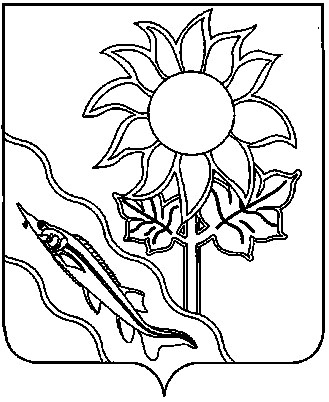 СОВЕТ МУНИЦИПАЛЬНОГО ОБРАЗОВАНИЯ ЕЙСКИЙ РАЙОНРЕШЕНИЕ  от 3 февраля 2021 года                                                                                                         № 328СОВЕТ МУНИЦИПАЛЬНОГО ОБРАЗОВАНИЯ ЕЙСКИЙ РАЙОНРЕШЕНИЕ  от 3 февраля 2021 года                                                                                                         № 328СОВЕТ МУНИЦИПАЛЬНОГО ОБРАЗОВАНИЯ ЕЙСКИЙ РАЙОНРЕШЕНИЕ  от 3 февраля 2021 года                                                                                                         № 328Код бюджетной классификации Российской ФедерацииКод бюджетной классификации Российской ФедерацииНаименование главного администратора доходов и источников внутреннего финансирования дефицита районного бюджетаглавного администра-тора доходов доходов районного бюджетаНаименование главного администратора доходов и источников внутреннего финансирования дефицита районного бюджета804Департамент потребительской сферы и регулирования рынка алкоголя Краснодарского края 8041 16 10123  01 0000 140Доходы от денежных взысканий (штрафов), поступающие в счет погашения задолженности, образовавшейся до 1 января 2020 года, подлежащие зачислению в бюджет муниципального образования по нормативам, действовавшим в 2019 году 816Министерство экономикиКраснодарского края8161 16 10123  01 0000 140Доходы от денежных взысканий (штрафов), поступающие в счет погашения задолженности, образовавшейся до 1 января 2020 года, подлежащие зачислению в бюджет муниципального образования по нормативам, действовавшим в 2019 году819Министерство сельского хозяйства и перерабатывающей промышленности Краснодарского края 8191 16 10123  01 0000 140Доходы от денежных взысканий (штрафов), поступающие в счет погашения задолженности, образовавшейся до 1 января 2020 года, подлежащие зачислению в бюджет муниципального образования по нормативам, действовавшим в 2019 году821Департамент имущественных отношений Краснодарского края        8211 16 10123  01 0000 140Доходы от денежных взысканий (штрафов), поступающие в счет погашения задолженности, образовавшейся до 1 января 2020 года, подлежащие зачислению в бюджет муниципального образования по нормативам, действовавшим в 2019 году        828 Министерство здравоохранения Краснодарского края        8281 16 10123  01 0000 140Доходы от денежных взысканий (штрафов), поступающие в счет погашения задолженности, образовавшейся до 1 января 2020 года, подлежащие зачислению в бюджет муниципального образования по нормативам, действовавшим в 2019 году830Министерство  труда и социального развития Краснодарского края8301 16 10123  01 0000 140Доходы от денежных взысканий (штрафов), поступающие в счет погашения задолженности, образовавшейся до 1 января 2020 года, подлежащие зачислению в бюджет муниципального образования по нормативам, действовавшим в 2019 году833Департамент  ветеринарии Краснодарского края8331 16 10123  01 0000 140Доходы от денежных взысканий (штрафов), поступающие в счет погашения задолженности, образовавшейся до 1 января 2020 года, подлежащие зачислению в бюджет муниципального образования по нормативам, действовавшим в 2019 году835Департамент по надзору в строительной сфереКраснодарского края8351 16 10123  01 0000 140Доходы от денежных взысканий (штрафов), поступающие в счет погашения задолженности, образовавшейся до 1 января 2020 года, подлежащие зачислению в бюджет муниципального образования по нормативам, действовавшим в 2019 году         836Департамент по обеспечению деятельности мировых судей Краснодарского края8361 16 01053 01 0000 140Административные штрафы, установленные Главой 5 Кодекса Российской Федерации об административных правонарушениях, за административные правонарушения, посягающие на права граждан, налагаемые мировыми судьями, комиссиями по делам несовершеннолетних и защите их прав8361 16 01063 01 0000 140Административные штрафы, установленные Главой 6 Кодекса Российской Федерации об административных правонарушениях, за административные правонарушения, посягающие на здоровье, санитарно-эпидемиологическое благополучие населения и общественную нравственность, налагаемые мировыми судьями, комиссиями по делам несовершеннолетних и защите их прав8361 16 01073 01 0000 140Административные штрафы, установленные Главой 7 Кодекса Российской Федерации об административных правонарушениях, за административные правонарушения в области охраны собственности, налагаемые мировыми судьями, комиссиями по делам несовершеннолетних и защите их прав8361 16 01083 01 0000 140Административные штрафы, установленные Главой 8 Кодекса Российской Федерации об административных правонарушениях, за административные правонарушения в области охраны окружающей среды и природопользования, налагаемые мировыми судьями, комиссиями по делам несовершеннолетних и защите их прав8361 16 01093 01 0000 140Административные штрафы, установленные Главой 9 Кодекса Российской Федерации об административных правонарушениях, за административные правонарушения в промышленности, строительстве и энергетике, налагаемые мировыми судьями, комиссиями по делам несовершеннолетних и защите их прав8361 16 01103 01 0000 140Административные штрафы, установленные Главой 10 Кодекса Российской Федерации об административных правонарушениях, за административные правонарушения в сельском хозяйстве, ветеринарии и мелиорации земель, налагаемые мировыми судьями, комиссиями по делам несовершеннолетних и защите их прав8361 16 01113 01 0000 140Административные штрафы, установленные Главой 11 Кодекса Российской Федерации об административных правонарушениях, за административные правонарушения на транспорте, налагаемые мировыми судьями, комиссиями по делам несовершеннолетних и защите их прав8361 16 01123 01 0000 140Административные штрафы, установленные Главой 12 Кодекса Российской Федерации об административных правонарушениях, за административные правонарушения в области дорожного движения, налагаемые мировыми судьями, комиссиями по делам несовершеннолетних и защите их прав8361 16 01133 01 0000 140Административные штрафы, установленные Главой 13 Кодекса Российской Федерации об административных правонарушениях, за административные правонарушения в области связи и информации, налагаемые мировыми судьями, комиссиями по делам несовершеннолетних и защите их прав8361 16 01143 01 0000 140Административные штрафы, установленные Главой 14 Кодекса Российской Федерации об административных правонарушениях, за административные правонарушения в области предпринимательской деятельности и деятельности саморегулируемых организаций, налагаемые мировыми судьями, комиссиями по делам несовершеннолетних и защите их прав8361 16 01153 01 0000 140Административные штрафы, установленные Главой 15 Кодекса Российской Федерации об административных правонарушениях, за административные правонарушения в области финансов, налогов и сборов, страхования, рынка ценных бумаг (за исключением штрафов, указанных в пункте 6 статьи 46 Бюджетного кодекса Российской Федерации), налагаемые мировыми судьями, комиссиями по делам несовершеннолетних и защите их прав8361 16 01163 01 0000 140Административные штрафы, установленные Главой 16 Кодекса Российской Федерации об административных правонарушениях, за административные правонарушения в области таможенного дела (нарушение таможенных правил), налагаемые мировыми судьями, комиссиями по делам несовершеннолетних и защите их прав8361 16 01173 01 0000 140Административные штрафы, установленные Главой 17 Кодекса Российской Федерации об административных правонарушениях, за административные правонарушения, посягающие на институты государственной власти, налагаемые мировыми судьями, комиссиями по делам несовершеннолетних и защите их прав8361 16 01183 01 0000 140Административные штрафы, установленные Главой 18 Кодекса Российской Федерации об административных правонарушениях, за административные правонарушения в области защиты государственной границы Российской Федерации и обеспечения режима пребывания иностранных граждан или лиц без гражданства на территории Российской Федерации, налагаемые мировыми судьями, комиссиями по делам несовершеннолетних и защите их прав8361 16 01193 01 0000 140Административные штрафы, установленные Главой 19 Кодекса Российской Федерации об административных правонарушениях, за административные правонарушения против порядка управления, налагаемые мировыми судьями, комиссиями по делам несовершеннолетних и защите их прав8361 16 01203 01 0000 140Административные штрафы, установленные Главой 20 Кодекса Российской Федерации об административных правонарушениях, за административные правонарушения, посягающие на общественный порядок и общественную безопасность, налагаемые мировыми судьями, комиссиями по делам несовершеннолетних и защите их прав8361 16 01333 01 0000 140Административные штрафы, установленные Кодексом Российской Федерации об административных правонарушениях, за административные правонарушения в области производства и оборота этилового спирта, алкогольной и спиртосодержащей продукции, а также за административные правонарушения порядка ценообразования в части регулирования цен на этиловый спирт, алкогольную и спиртосодержащую продукцию, налагаемые мировыми судьями, комиссиями по делам несовершеннолетних и защите их прав840Государственная жилищная инспекция Краснодарского края8401 16 10123  01 0000 140Доходы от денежных взысканий (штрафов), поступающие в счет погашения задолженности, образовавшейся до 1 января 2020 года, подлежащие зачислению в бюджет муниципального образования по нормативам, действовавшим в 2019 году854Министерство природных ресурсов Краснодарского края  8541 16 10123  01 0000 140Доходы от денежных взысканий (штрафов), поступающие в счет погашения задолженности, образовавшейся до 1 января 2020 года, подлежащие зачислению в бюджет муниципального образования по нормативам, действовавшим в 2019 году8541 16 11030 01 0000 140 Платежи по искам  о возмещении вреда, причиненного окружающей среде, а также платежи, уплачиваемые при добровольном возмещении вреда, причиненного  окружающей среде на особо охраняемых природных территориях местного значения 8541 16 11050 01 0000 140 Платежи по искам  о возмещении вреда, причиненного окружающей среде, а также платежи, уплачиваемые при добровольном возмещении вреда, причиненного  окружающей среде (за исключением вреда, причиненного окружающей среде  на особо  охраняемых  природных территориях), подлежащие зачислению  в бюджет муниципального образования 8541 16 11090 01 0000 140Платежи по искам о возмещении вреда, причиненного водным объектам, находящимся в собственности муниципального образования, а также платежи, уплачиваемые при добровольном возмещении вреда, причиненного водным объектам, находящимся в собственности муниципального образования (за исключением вреда, причиненного на особо охраняемых природных территориях)992Администрация  Ейского  городского поселения9921 11 05013 13 0000 120Доходы, получаемые в виде арендной платы за земельные участки, государственная собственность на которые не разграничена и которые расположены в границах городских поселений, а также средства от продажи права на заключение договоров аренды указанных земельных участков 9921 11 05013 13 0021 120Доходы, получаемые в виде арендной платы за земли сельскохозяйственного назначения, государственная собственность на которые не разграничена и которые расположены в границах городских поселений, а также средства от продажи права на заключение договоров аренды указанных земельных участков 9921 11 05013 13 0022 120Доходы, получаемые в виде арендной платы за земли городских населенных пунктов, государственная собственность на которые не разграничена и которые расположены в границах городских поселений, а также средства от продажи права на заключение договоров аренды указанных земельных участков9921 11 05013 13 0023 120Доходы, получаемые в виде арендной платы за земли сельских населенных пунктов, государственная собственность на которые не разграничена и которые расположены в границах городских поселений, а также средства от продажи права на заключение договоров аренды указанных земельных участков9921 11 05013 13 0024 120Доходы, получаемые в виде арендной платы за земли промышленности, энергетики, транспорта, связи и земли иного специального назначения, государственная собственность на которые не разграничена и которые расположены в границах  городских поселений, а также средства от продажи права на заключение договоров аренды указанных земельных участков9921 11 05013 13 0025 120Доходы, получаемые в виде арендной платы за земли особо охраняемых территорий, государственная собственность на которые не разграничена и которые расположены в границах городских поселений, а также средства от продажи права на заключение договоров аренды указанных земельных участков9921 14 06013 13 0000 430Доходы от продажи земельных участков, государственная собственность на которые не разграничена и которые расположены в границах городских поселений9921 14 06013 13 0021 430Доходы от продажи земельных участков сельскохозяйственного назначения, государственная собственность на которые не разграничена и которые расположены в границах городских поселений902Администрация муниципального образования Ейский район 9021 11 03050 05 0000 120Проценты, полученные от предоставления бюджетных кредитов  внутри страны за счет средств бюджетов муниципальных районов 9021 13 01995 05 0000 130Прочие доходы от оказания платных услуг (работ) получателями средств бюджетов муниципальных районов9021 13 02065 05 0000 130Доходы, поступающие в порядке возмещения расходов, понесенных в связи с эксплуатацией имущества муниципальных районов9021 13 02995 05 0000 130Прочие доходы от компенсации затрат бюджетов  муниципальных районов * 9021 13 02995 05 0010 130Прочие доходы от компенсации затрат бюджетов  муниципальных районов  прошлых лет, финансовое обеспечение которых осуществлялось за счет средств федерального и краевого бюджетов  9021 13 02995 05 0020 130Прочие доходы от компенсации затрат бюджетов  муниципальных районов  прошлых лет, финансовое обеспечение которых осуществлялось за счет средств бюджета муниципального района           9021 14 02052 05 0000 410Доходы от реализации имущества, находящегося в оперативном управлении учреждений, находящихся в ведении органов управления муниципальных районов (за исключением имущества муниципальных бюджетных и автономных учреждений), в части реализации основных средств по указанному имуществу         9021 14 02052 05 0000 440Доходы от реализации имущества, находящегося в оперативном управлении учреждений, находящихся в ведении органов управления муниципальных районов (за исключением имущества муниципальных бюджетных и автономных учреждений), в части реализации  материальных запасов по указанному имуществу9021 16 01053 01 0000 140Административные штрафы, установленные Главой 5 Кодекса Российской Федерации об административных правонарушениях, за административные правонарушения, посягающие на права граждан, налагаемые мировыми судьями, комиссиями по делам несовершеннолетних и защите их прав9021 16 01063 01 0000 140Административные штрафы, установленные Главой 6 Кодекса Российской Федерации об административных правонарушениях, за административные правонарушения, посягающие на здоровье, санитарно-эпидемиологическое благополучие населения и общественную нравственность, налагаемые мировыми судьями, комиссиями по делам несовершеннолетних и защите их прав9021 16 01073 01 0000 140Административные штрафы, установленные Главой 7 Кодекса Российской Федерации об административных правонарушениях, за административные правонарушения в области охраны собственности, налагаемые мировыми судьями, комиссиями по делам несовершеннолетних и защите их прав9021 16 01083 01 0000 140Административные штрафы, установленные Главой 8 Кодекса Российской Федерации об административных правонарушениях, за административные правонарушения в области охраны окружающей среды и природопользования, налагаемые мировыми судьями, комиссиями по делам несовершеннолетних и защите их прав9021 16 01093 01 0000 140Административные штрафы, установленные Главой 9 Кодекса Российской Федерации об административных правонарушениях, за административные правонарушения в промышленности, строительстве и энергетике, налагаемые мировыми судьями, комиссиями по делам несовершеннолетних и защите их прав9021 16 01103 01 0000 140Административные штрафы, установленные Главой 10 Кодекса Российской Федерации об административных правонарушениях, за административные правонарушения в сельском хозяйстве, ветеринарии и мелиорации земель, налагаемые мировыми судьями, комиссиями по делам несовершеннолетних и защите их прав9021 16 01113 01 0000 140Административные штрафы, установленные Главой 11 Кодекса Российской Федерации об административных правонарушениях, за административные правонарушения на транспорте, налагаемые мировыми судьями, комиссиями по делам несовершеннолетних и защите их прав9021 16 01123 01 0000 140Административные штрафы, установленные Главой 12 Кодекса Российской Федерации об административных правонарушениях, за административные правонарушения в области дорожного движения, налагаемые мировыми судьями, комиссиями по делам несовершеннолетних и защите их прав9021 16 01133 01 0000 140Административные штрафы, установленные Главой 13 Кодекса Российской Федерации об административных правонарушениях, за административные правонарушения в области связи и информации, налагаемые мировыми судьями, комиссиями по делам несовершеннолетних и защите их прав9021 16 01143 01 0000 140Административные штрафы, установленные Главой 14 Кодекса Российской Федерации об административных правонарушениях, за административные правонарушения в области предпринимательской деятельности и деятельности саморегулируемых организаций, налагаемые мировыми судьями, комиссиями по делам несовершеннолетних и защите их прав9021 16 01153 01 0000 140Административные штрафы, установленные Главой 15 Кодекса Российской Федерации об административных правонарушениях, за административные правонарушения в области финансов, налогов и сборов, страхования, рынка ценных бумаг (за исключением штрафов, указанных в пункте 6 статьи 46 Бюджетного кодекса Российской Федерации), налагаемые мировыми судьями, комиссиями по делам несовершеннолетних и защите их прав9021 16 01173 01 0000 140Административные штрафы, установленные Главой 17 Кодекса Российской Федерации об административных правонарушениях, за административные правонарушения, посягающие на институты государственной власти, налагаемые мировыми судьями, комиссиями по делам несовершеннолетних и защите их прав9021 16 01193 01 0000 140Административные штрафы, установленные Главой 19 Кодекса Российской Федерации об административных правонарушениях, за административные правонарушения против порядка управления, налагаемые мировыми судьями, комиссиями по делам несовершеннолетних и защите их прав9021 16 01203 01 0000 140Административные штрафы, установленные Главой 20 Кодекса Российской Федерации об административных правонарушениях, за административные правонарушения, посягающие на общественный порядок и общественную безопасность, налагаемые мировыми судьями, комиссиями по делам несовершеннолетних и защите их прав9021 16 01333 01 0000 140Административные штрафы, установленные Кодексом Российской Федерации об административных правонарушениях, за административные правонарушения в области производства и оборота этилового спирта, алкогольной и спиртосодержащей продукции, а также за административные правонарушения порядка ценообразования в части регулирования цен на этиловый спирт, алкогольную и спиртосодержащую продукцию, налагаемые мировыми судьями, комиссиями по делам несовершеннолетних и защите их прав9021 16 02010 02 0000 140Административные штрафы, установленные законами субъектов Российской Федерации об административных правонарушениях, за нарушение законов и иных нормативных правовых актов субъектов Российской Федерации        9021 16 07010 05 0000 140  Штрафы, неустойки, пени, уплаченные в случае просрочки   исполнения    поставщиком  (подрядчиком, исполнителем) обязательств,  предусмотренных муниципальным  контрактом, заключенным муниципальным органом, казенным учреждением муниципального района              9021 16 07090  05  0000 140Иные штрафы, неустойки, пени, уплаченные в соответствии с законом или договором в случае неисполнения или ненадлежащего исполнения обязательств перед муниципальным органом, (муниципальным казенным учреждением) муниципального района9021 16 07090 05  0031 140Иные штрафы, неустойки, пени, уплаченные в бюджет  муниципального района9021 16 10031 05 0000 140Возмещение ущерба при возникновении страховых случаев, когда выгодоприобретателями выступают получатели средств бюджета муниципального района 9021 16 10032 05 0000 140Прочее возмещение ущерба, причиненного муниципальному имуществу муниципального района (за исключением имущества, закрепленного за муниципальными бюджетными (автономными) учреждениями, унитарными предприятиями)           9021 16 10061 05 0000 140  Платежи в целях возмещения убытков, причиненных уклонением от заключения с муниципальным органом муниципального района (муниципальным казеннымучреждением) муниципального контракта, а также иные денежные средства, подлежащие зачислению в бюджетмуниципального района за нарушение законодательства Российской Федерации о контрактной системе в сфере закупок товаров, работ, услуг для обеспечениягосударственных и муниципальных нужд (за исключением муниципального контракта, финансируемого за счет средств муниципального дорожного фонда)         9021 16 10081 05 0000 140Платежи в целях возмещения ущерба  при расторжении муниципального контракта, заключенного с муниципальным органом     муниципального района      (муниципальным казенным  учреждением), в связи  с односторонним отказом исполнителя  (подрядчика) от его исполнения (за исключением муниципального контракта, финансируемого за счет   средств муниципального  дорожного   фонда)9021 16 10100 05 0000 140                         Денежные взыскания, налагаемые в возмещение ущерба, причиненного в результате незаконного или нецелевого использования бюджетных средств (в части бюджетов муниципальных районов)             9021 16 10123 01 0051 140Доходы от денежных взысканий (штрафов), поступающие в счет погашения задолженности, образовавшейся до 1 января 2020 года, подлежащие зачислению в бюджет муниципального образования по нормативам, действовавшим в 2019 году (доходы бюджетов муниципальных районов за исключением доходов, направляемых на формирование муниципального дорожного фонда, а также иных платежей в случае принятия решения финансовым органом муниципального образования  о  раздельном учете задолженности)9021 17 01050 05 0000 180Невыясненные поступления, зачисляемые в бюджеты муниципальных районов9021 17 05050 05 0000 180Прочие неналоговые доходы бюджетов муниципальных районов*9022 02 19999 05 0000 150Прочие дотации бюджетам муниципальных районов9022 02 20077 05 0000 150Субсидии бюджетам муниципальных районов на софинансирование капитальных вложений в объекты муниципальной собственности9022 02 29999 05 0000 150Прочие субсидии бюджетам муниципальных районов9022 02 30024 05 0000 150Субвенции бюджетам муниципальных районов на выполнение передаваемых полномочий субъектов Российской Федерации9022 02 35120 05 0000 150Субвенции бюджетам муниципальных районов на осуществление полномочий по составлению (изменению) списков кандидатов в присяжные заседатели федеральных судов общей юрисдикции в Российской Федерации9022 02 35469 05 0000 150Субвенции бюджетам муниципальных районов на проведение Всероссийской переписи населения 2020 года9022 02 49999 05 0000 150Прочие межбюджетные трансферты, передаваемые бюджетам муниципальных районов9022 07 05030 05 0000 150Прочие безвозмездные поступления в бюджеты муниципальных районов*9022 18 05030 05 0000 150Доходы бюджетов муниципальных районов  от возврата иными  организациями остатков субсидий прошлых лет9022 19 35120 05 0000 150Возврат остатков субвенций на осуществление полномочий по составлению (изменению) списков кандидатов в присяжные заседатели федеральных судов общей юрисдикции в Российской Федерации из бюджетов муниципальных районов902219 60010 05 0000 150Возврат прочих остатков субсидий, субвенций и иных межбюджетных трансфертов, имеющих целевое назначение, прошлых лет из бюджетов муниципальных районов90201 06 05 02 05 0000 640Возврат бюджетных кредитов, предоставленных  другим бюджетам бюджетной системы  Российской Федерации из бюджетов муниципальных районов в валюте Российской Федерации90201 06 05 02 05 0000 540Предоставление бюджетных кредитов другим  бюджетам бюджетной системы Российской Федерации из бюджетов муниципальных районов в валюте Российской Федерации905Финансовое управление администрации муниципального образования Ейский район9051 13 02995 05 0000 130Прочие доходы от компенсации затрат бюджетов  муниципальных районов * 9051 13 02995 05 0010 130Прочие доходы от компенсации затрат бюджетов  муниципальных районов  прошлых лет, финансовое обеспечение которых осуществлялось за счет средств федерального и краевого бюджетов  905 1 13 02995 05 0020 130Прочие доходы от компенсации затрат бюджетов  муниципальных районов  прошлых лет, финансовое обеспечение которых осуществлялось за счет средств бюджета муниципального района  9051 14 02052 05 0000 440Доходы от реализации имущества, находящегося в оперативном управлении учреждений, находящихся в ведении органов управления муниципальных районов (за исключением имущества муниципальных бюджетных и автономных учреждений), в части реализации материальных запасов по указанному имуществу        905 1 16 07010 05 0000 140  Штрафы, неустойки, пени, уплаченные в случае просрочки  исполнения  поставщиком (подрядчиком, исполнителем) обязательств,  предусмотренных муниципальным  контрактом, заключенным муниципальным органом, казенным учреждением муниципального района9051 16 07090  05  0000  140Иные штрафы, неустойки, пени, уплаченные в соответствии с законом или договором в случае неисполнения или ненадлежащего исполнения обязательств перед муниципальным органом, (муниципальным казенным учреждением) муниципального района9051 16 10031 05 0000 140Возмещение ущерба при возникновении страховых случаев, когда выгодоприобретателями выступают получатели средств бюджета муниципального района  9051 16 10032 05 0000 140Прочее возмещение ущерба, причиненного муниципальному имуществу муниципального района (за исключением имущества, закрепленного за муниципальными бюджетными (автономными) учреждениями, унитарными предприятиями)          9051 16 10061 05 0000 140  Платежи в целях возмещения убытков, причиненных уклонением   от заключения с муниципальным органом муниципального района (муниципальным  казеннымучреждением) муниципального контракта, а также иные денежные средства, подлежащие зачислению в бюджетмуниципального района за нарушение законодательства Российской Федерации о контрактной системе в сфере закупок товаров, работ, услуг для обеспечениягосударственных и муниципальных нужд  (за исключением муниципального контракта, финансируемого за счет средств  муниципального дорожного  фонда)         9051 16 10081 05 0000 140  Платежи в целях возмещения ущерба  при  расторжении муниципального контракта, заключенного с муниципальным органом     муниципального района      (муниципальным казенным  учреждением), в связи с односторонним отказом исполнителя  (подрядчика) от его исполнения (за исключением муниципального контракта, финансируемого за счет   средств муниципального дорожного   фонда)9051 17 01050 05 0000 180Невыясненные поступления, зачисляемые в бюджеты муниципальных районов9051 17 05050 05 0000 180Прочие неналоговые доходы бюджетов муниципальных районов*9052 02 15001 05 0000 150Дотации бюджетам муниципальных районов на выравнивание бюджетной обеспеченности из бюджета субъекта Российской Федерации9052 02 15002 05 0000 150Дотации бюджетам муниципальных районов на поддержку мер по обеспечению сбалансированности  бюджетов 9052 02 29999 05 0000 150Прочие субсидии бюджетам муниципальных районов9052 02 49999 05 0000 150Прочие межбюджетные трансферты, передаваемые бюджетам муниципальных районов9052 08 05000 05 0000 150Перечисления из бюджетов муниципальных районов (в бюджеты муниципальных районов) для осуществления возврата (зачета) излишне уплаченных или излишне взысканных сумм налогов, сборов и иных платежей, а также сумм процентов за несвоевременное осуществление такого возврата и процентов, начисленных на излишне взысканные суммы   9052 19 60010 05 0000 150Возврат прочих остатков субсидий, субвенций и иных межбюджетных трансфертов, имеющих целевое назначение, прошлых лет из бюджетов муниципальных районов90501 02 00 00 05 0000 710Получение кредитов от кредитных организаций бюджетами муниципальных районов в валюте Российской Федерации90501 02 00 00 05 0000 810Погашение бюджетами муниципальных районов кредитов от кредитных организаций в валюте Российской Федерации90501 03 01 00 05 0000 710Получение кредитов из других бюджетов бюджетной системы Российской Федерации бюджетами муниципальных районов в валюте Российской Федерации90501 03 01 00 05 0000 810Погашение бюджетами муниципальных районов кредитов из других бюджетов бюджетной системы Российской Федерации в валюте Российской Федерации90501 05 02 01 05 0000 510Увеличение прочих остатков денежных средств бюджетов муниципальных районов90501 05 02 01 05 0000 610Уменьшение прочих остатков денежных средств бюджетов муниципальных районов90501 06 05 01 05 0011 640Возврат бюджетных кредитов, предоставленных юридическим лицам из бюджета муниципального района в валюте Российской Федерации  (централизованные кредиты, выданные в 1992-1994 годах)910Контрольно-счетная палата муниципального образования Ейский район9101 13 02995 05 0000 130Прочие доходы от компенсации затрат бюджетов  муниципальных районов * 9101 13 02995 05 0010 130Прочие доходы от компенсации затрат бюджетов  муниципальных районов  прошлых лет, финансовое обеспечение которых осуществлялось за счет средств федерального и краевого бюджетов  9101 13 02995 05 0020 130Прочие доходы от компенсации затрат бюджетов  муниципальных районов  прошлых лет, финансовое обеспечение которых осуществлялось за счет средств бюджета муниципального района  9101 16 01054  01  0000 140Административные штрафы, установленные Главой 5 Кодекса Российской Федерации об административных правонарушениях, за административные правонарушения, посягающие на права граждан, выявленные должностными лицами органов муниципального контроля9101 16 01154  01  0000 140Административные штрафы, установленные Главой 15 Кодекса Российской Федерации об административных правонарушениях, за административные правонарушения в области финансов, налогов и сборов, страхования, рынка ценных бумаг (за исключением штрафов, указанных в пункте 6 статьи 46 Бюджетного кодекса Российской Федерации), выявленные должностными лицами органов муниципального контроля9101 16 01157  01  0000 140Административные  штрафы, установленные   Главой 15 Кодекса Российской Федерации об административных правонарушениях, за административные правонарушения в области финансов, связанные с нецелевым использованием бюджетных средств, невозвратом либо несвоевременным возвратом бюджетного кредита, неперечислением либо несвоевременным перечислением платы за пользование бюджетным кредитом, нарушением условий предоставления бюджетного кредита, нарушением порядка и (или) условий предоставления (расходования) межбюджетных трансфертов, нарушением условий предоставления бюджетных инвестиций, субсидий юридическим лицам, индивидуальным предпринимателям и физическим лицам, подлежащие зачислению в бюджет муниципального  образования         910 1 16 07010  05 0000 140  Штрафы, неустойки, пени, уплаченные в случае просрочки  исполнения  поставщиком (подрядчиком, исполнителем) обязательств,  предусмотренных муниципальным  контрактом, заключенныммуниципальным органом, казенным учреждением муниципального района9101 16 07090  05  0000  140Иные штрафы, неустойки, пени, уплаченные в соответствии с законом или договором в случае неисполнения или ненадлежащего исполнения обязательств перед муниципальным органом, (муниципальным казенным учреждением) муниципального района910 1 16 10031 05 0000  140Возмещение ущерба при возникновении страховых случаев, когда выгодоприобретателями выступают получатели средств бюджета муниципального района 910 1 16 10032 05 0000  140Прочее возмещение ущерба, причиненного муниципальному имуществу муниципального района (за исключением имущества, закрепленного за муниципальными бюджетными (автономными) учреждениями, унитарными предприятиями)           9101 16 10100 05 0000 140 Денежные взыскания, налагаемые в возмещение ущерба, причиненного в результате незаконного или нецелевого использования бюджетных средств (в частибюджетов муниципальных районов)9101 16 10123 01 0051 140Доходы от денежных взысканий (штрафов), поступающие в счет погашения задолженности, образовавшейся до 1 января 2020 года, подлежащие зачислению в бюджет муниципального образования по нормативам, действовавшим в 2019 году (доходы бюджетов муниципальных районов за исключением доходов, направляемых на формирование муниципального дорожного фонда, а также иных платежей в случае принятия решения финансовым органом муниципального образования о раздельном учете задолженности)9101 17 01050 05 0000 180Невыясненные поступления, зачисляемые в бюджеты муниципальных районов910 2 02 40014 05 0000 150Межбюджетные трансферты, передаваемые бюджетам муниципальных районов из бюджетов поселений на осуществление части полномочий по решению вопросов местного значения в соответствии с заключенными соглашениями9102 19 60010 05 0000 150Возврат прочих остатков субсидий, субвенций и иных межбюджетных трансфертов, имеющих целевое назначение, прошлых лет из бюджетов муниципальных районов917Управление архитектуры и градостроительства администрации муниципального образования Ейский район 9171 08 07150 01 0000 110 Государственная пошлина за выдачу разрешения на установку рекламной конструкции9171 13 01995 05 0000 130Прочие доходы от оказания платных услуг (работ) получателями средств  бюджетов муниципальных районов9171 13 02995 05 0000 130Прочие доходы от компенсации затрат бюджетов  муниципальных районов * 9171 13 02995 05 0010 130Прочие доходы от компенсации затрат бюджетов  муниципальных районов  прошлых лет, финансовое обеспечение которых осуществлялось за счет средств федерального и краевого бюджетов  9171 13 02995 05 0020 130Прочие доходы от компенсации затрат бюджетов  муниципальных районов  прошлых лет, финансовое обеспечение которых осуществлялось за счет средств бюджета муниципального района           9171 16 07010 05 0000 140  Штрафы, неустойки, пени, уплаченные в случае просрочки  исполнения  поставщиком (подрядчиком, исполнителем) обязательств,  предусмотренных муниципальным  контрактом, заключенным муниципальным органом, казенным учреждением муниципального района         9171 16 07090  05  0000  140Иные штрафы, неустойки, пени, уплаченные в соответствии с законом или договором в случае неисполнения или ненадлежащего исполнения обязательств перед муниципальным органом, (муниципальным казенным учреждением) муниципального района917 1 16 07090 05  0031 140Иные штрафы, неустойки, пени, уплаченные в бюджет  муниципального района9171 16 10031 05 0000 140Возмещение ущерба при возникновении страховых случаев, когда выгодоприобретателями выступают получатели средств бюджета муниципального района 9171 16 10032 05 0000 140Прочее возмещение ущерба, причиненного муниципальному имуществу муниципального района (за исключением имущества, закрепленного за муниципальными бюджетными (автономными) учреждениями, унитарными предприятиями)             9171 16 10061 05 0000 140  Платежи в целях возмещения убытков, причиненных уклонением от заключения с муниципальным органом муниципального района (муниципальным казеннымучреждением) муниципального контракта, а также иные денежные средства, подлежащие зачислению в бюджетмуниципального района за нарушение законодательства Российской Федерации о контрактной системе в сфере закупок товаров, работ, услуг для обеспечениягосударственных и муниципальных нужд (за исключением муниципального контракта, финансируемого за счет средств муниципального дорожного фонда)917  1 16 10081 05 0000 140  Платежи в целях возмещения ущерба  при расторжении муниципального контракта, заключенного с муниципальным  органом     муниципального  района      (муниципальным казенным  учреждением), в связи  с односторонним  отказом  исполнителя   (подрядчика) от его исполнения (за исключением муниципального контракта, финансируемого за счет   средств муниципального дорожного   фонда)9171 17 01050 05 0000 180Невыясненные поступления, зачисляемые в бюджеты муниципальных районов9171 17 05050 05 0000 180Прочие неналоговые доходы бюджетов муниципальных районов*9172 02 29999 05 0000 150Прочие субсидии бюджетам муниципальных районов9172 02 49999 05 0000 150Прочие межбюджетные трансферты, передаваемые бюджетам муниципальных районов9172 19 60010 05 0000 150Возврат прочих остатков субсидий, субвенций и иных межбюджетных трансфертов, имеющих целевое назначение, прошлых лет из бюджетов муниципальных районов919Управление сельского хозяйства и продовольствия администрации муниципального образования Ейский район9191 13 02995 05 0000 130Прочие доходы от компенсации затрат бюджетов  муниципальных районов * 9191 13 02995 05 0010 130Прочие доходы от компенсации затрат бюджетов  муниципальных районов  прошлых лет, финансовое обеспечение которых осуществлялось за счет средств федерального и краевого бюджетов  9191 13 02995 05 0020 130Прочие доходы от компенсации затрат бюджетов  муниципальных районов  прошлых лет, финансовое обеспечение которых осуществлялось за счет средств бюджета муниципального района  9191 14 02052 05 0000 410Доходы от реализации имущества, находящегося в оперативном управлении учреждений, находящихся в ведении органов управления муниципальных районов (за исключением имущества муниципальных бюджетных и автономных учреждений), в части реализации основных средств по указанному имуществу9191 14 02052 05 0000 440Доходы от реализации имущества, находящегося в оперативном управлении учреждений, находящихся в ведении органов управления муниципальных районов (за исключением имущества муниципальных бюджетных и автономных учреждений), в части реализации материальных запасов по указанному имуществу919 1 16 07010 05 0000 140  Штрафы, неустойки, пени, уплаченные в случае просрочки   исполнения   поставщиком (подрядчиком, исполнителем) обязательств,  предусмотренных муниципальным  контрактом, заключенным муниципальным органом, казенным учреждением муниципального района9191 16 07090  05  0000  140Иные штрафы, неустойки, пени, уплаченные в соответствии с законом или договором в случае неисполнения или ненадлежащего исполнения обязательств перед муниципальным органом, (муниципальным казенным учреждением) муниципального района9191 16 07090  05  0031 140Иные штрафы, неустойки, пени, уплаченные в бюджет  муниципального района919 1 16 10031 05 0000 140Возмещение ущерба при возникновении страховых случаев, когда выгодоприобретателями выступают получатели средств бюджета муниципального района    9191 16 10032 05 0000 140Прочее возмещение ущерба, причиненного муниципальному имуществу муниципального района (за исключением имущества, закрепленного за муниципальными бюджетными (автономными) учреждениями, унитарными предприятиями)           9191 16 10061 05 0000 140  Платежи в целях возмещения убытков, причиненных уклонением от заключения с муниципальным органом муниципального района (муниципальным казеннымучреждением) муниципального контракта, а также иные денежные средства, подлежащие зачислению в бюджетмуниципального района за нарушение законодательства Российской Федерации о контрактной системе в сфере закупок товаров, работ, услуг для обеспечениягосударственных и муниципальных нужд (за исключением муниципального контракта, финансируемого за счет средств муниципального дорожного фонда)9191 16 10081 05 0000 140  Платежи в целях возмещения ущерба  при расторжении муниципального контракта, заключенного с муниципальным органом     муниципального района      (муниципальным казенным  учреждением), в связи с односторонним отказом исполнителя  (подрядчика) от его исполнения (за исключением муниципального контракта, финансируемого за счет   средств муниципального дорожного   фонда)9191 17 01050 05 0000 180Невыясненные поступления, зачисляемые в бюджеты муниципальных районов9192 02 29999 05 0000 150Прочие субсидии бюджетам муниципальных районов9192 02 30024 05 0000 150Субвенции бюджетам муниципальных районов на выполнение передаваемых полномочий субъектов Российской Федерации9192 02 49999 05 0000 150Прочие межбюджетные трансферты, передаваемые бюджетам муниципальных районов9192 19 60010 05 0000 150Возврат прочих остатков субсидий, субвенций и иных межбюджетных трансфертов, имеющих целевое назначение, прошлых лет из бюджетов муниципальных районов921Управление муниципальных ресурсов администрации муниципального образования Ейский район 9211 11 05013 05 0000 120Доходы, получаемые в виде арендной платы за земельные участки, государственная собственность на которые не разграничена и которые расположены в границах сельских поселений и межселенных территорий муниципальных районов, а также средства от продажи права на заключение договоров аренды указанных земельных участков9211 11 05013 05 0021 120Доходы, получаемые в виде арендной платы за земли сельскохозяйственного назначения, государственная собственность на которые не разграничена и которые расположены в границах сельских поселений и межселенных территорий муниципальных районов, а также средства от продажи права на заключение договоров аренды указанных земельных участков9211 11 05013 05 0023 120Доходы, получаемые в виде арендной платы за земли сельских населенных пунктов, государственная  собственность на которые не разграничена и которые расположены в границах сельских поселений и межселенных территорий муниципальных районов, а также средства от продажи права на заключение договоров аренды указанных земельных участков9211 11 05013 05 0024 120Доходы, получаемые в виде арендной платы за земли промышленности, энергетики, транспорта, связи и земли иного специального назначения, государственная собственность на которые не разграничена и которые расположены в границах сельских поселений и межселенных территорий муниципальных районов, а также средства от продажи права на заключение договоров аренды указанных земельных участков9211 11 05013 05 0025 120Доходы, получаемые в виде арендной платы за земли особо охраняемых территорий, государственная  собственность на которые не разграничена и которые расположены в границах сельских поселений и межселенных территорий муниципальных районов, а также средства от продажи права на заключение договоров аренды указанных земельных участков 9211 11 05025 05 0000 120Доходы, получаемые в виде арендной платы, а также средства от продажи права на заключение договоров аренды за земли, находящиеся в собственности муниципальных районов (за исключением земельных участков муниципальных бюджетных и автономных учреждений)9211 11 05075 05 0000 120Доходы от сдачи в аренду имущества, составляющего казну муниципальных районов (за исключением земельных участков)9211 11 05313 05 0000 120Плата по соглашениям об установлении сервитута, заключенным органами местного самоуправления муниципальных районов, органами местного самоуправления сельских поселений, государственными или муниципальными предприятиями либо государственными или муниципальными учреждениями в отношении земельных участков, государственная собственность на которые не разграничена и которые расположены в границах сельских поселений и межселенных территорий муниципальных районов9211 11 05325 05 0000 120Плата по соглашениям об установлении сервитута, заключенным органами местного самоуправления муниципальных районов, государственными или муниципальными предприятиями либо государственными или муниципальными учреждениями в отношении земельных участков, находящихся в собственности муниципальных районов9211 11 07015 05 0000 120Доходы от перечисления части прибыли, остающейся после уплаты налогов и иных обязательных  платежей  муниципальных унитарных предприятий, созданных муниципальными районами 9211 11 09045 05 0000 120Прочие поступления от использования имущества, находящегося в собственности муниципальных районов (за исключением имущества муниципальных бюджетных и автономных учреждений, а также имущества муниципальных унитарных предприятий, в том числе казенных) 9211 13 02995 05 0000 130Прочие доходы от компенсации затрат бюджетов  муниципальных районов * 9211 13 02995 05 0010 130Прочие доходы от компенсации затрат бюджетов  муниципальных районов  прошлых лет, финансовое обеспечение которых осуществлялось за счет средств федерального и краевого бюджетов  9211 13 02995 05 0020 130Прочие доходы от компенсации затрат бюджетов  муниципальных районов  прошлых лет, финансовое обеспечение которых осуществлялось за счет средств бюджета муниципального района  9211 14 02053 05 0000 410Доходы от реализации иного имущества, находящегося в собственности муниципальных районов (за исключением имущества муниципальных бюджетных и автономных учреждений, а также имущества муниципальных унитарных предприятий, в том числе казенных), в части реализации основных средств по указанному имуществу 9211 14 02053 05 0000 440Доходы от реализации иного имущества, находящегося в собственности муниципальных районов (за исключением имущества муниципальных бюджетных и автономных учреждений, а также имущества муниципальных унитарных предприятий, в том числе казенных), в части реализации материальных запасов по указанному имуществу 9211 14 06013 05 0000 430Доходы от продажи земельных участков, государственная собственность на которые не разграничена и которые расположены в границах сельских поселений и межселенных территорий муниципальных районов9211 14 06025 05 0000 430Доходы от продажи земельных участков, находящихся в собственности муниципальных районов (за исключением земельных участков муниципальных бюджетных и автономных учреждений)9211 14 06313 05 0000 430Плата за увеличение площади земельных участков, находящихся в частной собственности, в результате перераспределения таких земельных участков и земель (или) земельных участков, государственная собственность на которые не разграничена и которые расположены в границах сельских поселений и межселенных территорий муниципальных районов9211 14 06325 05 0000 430Плата за увеличение площади земельных участков, находящихся в частной собственности, в результате перераспределения таких земельных участков и земельных участков, находящихся в собственности муниципальных районов9211 14 13050 05 0000 410  Доходы от приватизации имущества, находящегося в собственности муниципальных районов, в части приватизации нефинансовых  активов  имущества казны9211 14  14040 05  0000 410Денежные средства, полученные от реализации иного имущества, обращенного в собственность муниципального района, подлежащие зачислению в бюджет муниципального района (в части реализации основных средств по указанному имуществу)9211 16 07010 05 0000 140  Штрафы, неустойки, пени, уплаченные в случае просрочки  исполнения  поставщиком (подрядчиком, исполнителем) обязательств,  предусмотренных муниципальным  контрактом, заключенным муниципальным органом, казенным учреждением муниципального района     9211 16 07090  05  0000  140Иные штрафы, неустойки, пени, уплаченные в соответствии с законом или договором в случае неисполнения или ненадлежащего исполнения обязательств перед муниципальным органом, (муниципальным казенным учреждением) муниципального района9211 16 07090  05  0011  140Штрафы, неустойки, пени, уплаченные за нарушение условий договоров аренды земельных участков, государственная собственность на которые не разграничена и которые расположены в границах сельских поселений     9211 16 07090  05  0012  140Штрафы, неустойки, пени, уплаченные за нарушение условий договоров аренды земельных участков, находящихся в собственности муниципальных районов  9211 16 07090  05  0013  140Денежные взыскания в виде сумм неосновательного обогащения и процентов за пользование денежными средствами с лиц, использующих земельные участки государственная собственность на которые не разграничена и которые расположены в границах сельских поселений, без соответствующих правоустанавливающих документов9211 16 07090  05  0014  140Денежные взыскания в виде сумм неосновательного обогащения и процентов за пользование денежными средствами с лиц, использующих земельные участки, находящиеся в собственности муниципальных районов, без соответствующих правоустанавливающих документов9211 16 07090  05  0022  140Штрафы, неустойки, пени, уплаченные за нарушение условий договоров аренды имущества, составляющего казну муниципального  района (за исключением земельных участков) 9211 16 07090 05  0031 140Иные штрафы, неустойки, пени, уплаченные в бюджет  муниципального района9211 16 10031 05 0000 140Возмещение ущерба при возникновении страховых случаев, когда выгодоприобретателями выступают получатели средств бюджета муниципального района 9211 16 10032 05 0000 140Прочее возмещение ущерба, причиненного муниципальному имуществу муниципального района (за исключением имущества, закрепленного за муниципальными бюджетными (автономными) учреждениями, унитарными предприятиями)           9211 16 10061 05 0000 140  Платежи в целях  возмещения убытков, причиненных уклонением  от  заключения  с  муниципальным органом муниципального района (муниципальным казенным учреждением) муниципального контракта, а также иные денежные средства, подлежащие зачислению в бюджет муниципального района за нарушение законодательства Российской Федерации о контрактной системе в сфере закупок товаров, работ, услуг для обеспечения государственных и муниципальных нужд (за исключением муниципального контракта, финансируемого за счет средств муниципального дорожного фонда)        9211 16 10081 05 0000 140  Платежи в целях возмещения ущерба  при расторжении муниципального контракта, заключенного с муниципальным органом     муниципального района      (муниципальным казенным  учреждением), в связи с односторонним отказом исполнителя  (подрядчика) от его исполнения (за исключением муниципального контракта, финансируемого за счет   средств муниципального дорожного   фонда)         9211 16 10123 01 0051 140Доходы от денежных взысканий (штрафов), поступающие в счет погашения задолженности, образовавшейся до 1 января 2020 года, подлежащие зачислению в бюджет муниципального образования по нормативам, действовавшим в 2019 году (доходы бюджетов муниципальных районов за исключением доходов, направляемых на формирование муниципального дорожного фонда, а также иных платежей в случае принятия решения финансовым органом муниципального образования о раздельном учете задолженности)9211 17 01050 05 0000 180Невыясненные поступления, зачисляемые в бюджеты муниципальных районов9211 17 05050 05 0000 180Прочие неналоговые доходы бюджетов муниципальных районов*9212 02 29999 05 0000 150Прочие субсидии бюджетам муниципальных районов9212 02 30024 05 0000 150Субвенции бюджетам муниципальных районов на выполнение передаваемых полномочий субъектов Российской Федерации9212 02 49999 05 0000 150Прочие межбюджетные трансферты, передаваемые бюджетам муниципальных районов9212 19 60010 05 0000 150Возврат прочих остатков субсидий, субвенций и иных межбюджетных трансфертов, имеющих целевое назначение, прошлых лет из бюджетов муниципальных районов923Управление жилищно-коммунального хозяйства и  капитального строительства  муниципального образования Ейский район9231 11 09045 05 0000 120Прочие поступления от использования имущества, находящегося в собственности муниципальных районов (за исключением имущества муниципальных бюджетных и автономных учреждений, а также имущества муниципальных унитарных предприятий, в том числе казенных)9231 13 02995 05 0000 130Прочие доходы от компенсации затрат бюджетов  муниципальных районов * 9231 13 02995 05 0010 130Прочие доходы от компенсации затрат бюджетов  муниципальных районов  прошлых лет, финансовое обеспечение которых осуществлялось за счет средств федерального и краевого бюджетов  9231 13 02995 05 0020 130Прочие доходы от компенсации затрат бюджетов  муниципальных районов  прошлых лет, финансовое обеспечение которых осуществлялось за счет средств бюджета муниципального района  9231 14 02052 05 0000 410Доходы от реализации имущества, находящегося в оперативном управлении учреждений, находящихся в ведении органов управления муниципальных районов (за исключением имущества муниципальных бюджетных и автономных учреждений), в части реализации основных средств по указанному имуществу9231 14 02052 05 0000 440Доходы от реализации имущества, находящегося в оперативном управлении учреждений, находящихся в ведении органов управления муниципальных районов (за исключением имущества муниципальных бюджетных и автономных учреждений), в части реализации материальных запасов по указанному имуществу9231 16 07010 05 0000 140  Штрафы, неустойки, пени, уплаченные в случае просрочки  исполнения  поставщиком  (подрядчиком, исполнителем) обязательств,  предусмотренных муниципальным  контрактом, заключенным муниципальным органом, казенным учреждением муниципального района  9231 16 07090  05  0000  140Иные штрафы, неустойки, пени, уплаченные в соответствии с законом или договором в случае неисполнения или ненадлежащего исполнения обязательств перед муниципальным органом, (муниципальным казенным учреждением) муниципального района9231 16 07090 05 0031 140Иные штрафы, неустойки, пени, уплаченные в бюджет  муниципального района9231 16 10031 05 0000 140Возмещение ущерба при возникновении страховых случаев, когда выгодоприобретателями выступают получатели средств бюджета муниципального района 9231 16 10032 05 0000 140Прочее возмещение ущерба, причиненного муниципальному имуществу муниципального района (за исключением имущества, закрепленного за муниципальными бюджетными (автономными) учреждениями, унитарными предприятиями)  9231 16 10061 05 0000 140  Платежи в целях  возмещения убытков, причиненных уклонением  от  заключения  с муниципальным органом муниципального района (муниципальным казеннымучреждением) муниципального контракта, а также иные денежные средства, подлежащие зачислению в бюджетмуниципального района за нарушение законодательства Российской Федерации о контрактной системе в сфере закупок товаров, работ, услуг для обеспечениягосударственных и муниципальных нужд (за исключением муниципального контракта, финансируемого за счет средств муниципального дорожного фонда)        9231 16 10062 05 0000 140  Платежи в целях возмещения убытков,  причиненных  уклонением от заключения с муниципальным органом муниципального района (муниципальным казеннымучреждением) муниципального контракта,финансируемого за счет средств муниципального дорожного фонда, а также иные денежные средства, подлежащие зачислению в бюджет  муниципальногорайона за нарушение законодательства Российской Федерации  о контрактной системе в сфере закупок товаров, работ, услуг для обеспечения государственных и муниципальных нужд9231 16 10081 05 0000 140  Платежи в целях возмещения ущерба  при расторжении муниципального контракта, заключенного с муниципальным органом     муниципального района      (муниципальным казенным  учреждением), в связи с односторонним отказом исполнителя  (подрядчика) от его исполнения (за исключением муниципального контракта, финансируемого за счет   средств муниципального дорожного   фонда)9231 16 10082 05 0000 140Платежи в целях возмещения ущерба при расторжении муниципального контракта, финансируемого за счет средств муниципального дорожного фонда муниципального района, в связи с односторонним отказом исполнителя (подрядчика) от его исполнения        9231 16 10123 01 0051 140Доходы от денежных взысканий (штрафов), поступающие в счет погашения задолженности, образовавшейся до 1 января 2020 года, подлежащие зачислению в бюджет муниципального образования по нормативам, действовавшим в 2019 году (доходы бюджетов муниципальных районов за исключением доходов, направляемых на формирование муниципального дорожного фонда, а также иных платежей в случае принятия решения финансовым органом муниципального образования о раздельном учете задолженности)9231 17 01050 05 0000 180Невыясненные поступления, зачисляемые в бюджеты муниципальных районов9232 02 20077 05 0000 150Субсидии бюджетам муниципальных районов на софинансирование капитальных вложений в объекты муниципальной собственности9232 02 25027 05 0000 150Субсидии бюджетам муниципальных районов на реализацию мероприятий государственной программы Российской Федерации «Доступная среда» 9232 02 25243 05 0000 150Субсидии бюджетам муниципальных районов на строительство и реконструкцию (модернизацию) объектов питьевого водоснабжения9232 02 29999 05 0000 150Прочие субсидии бюджетам муниципальных районов9232 02 30024 05 0000 150Субвенции бюджетам муниципальных районов на выполнение передаваемых полномочий субъектов Российской Федерации9232 02 35082 05 0000 150Субвенции бюджетам муниципальных районов на предоставление жилых помещений детям-сиротам и детям, оставшимся без попечения родителей, лицам из их числа по договорам найма специализированных жилых помещений9232 02 40014 05 0000 150Межбюджетные трансферты, передаваемые бюджетам муниципальных районов из бюджетов поселений на осуществление части полномочий по решению вопросов местного значения в соответствии с заключенными соглашениями9232 02 49999 05 0000 150Прочие межбюджетные трансферты, передаваемые бюджетам муниципальных районов9232 18 05030 05 0000 150Доходы бюджетов муниципальных районов  от возврата иными  организациями остатков субсидий прошлых лет9232 18 60010 05 0000 150Доходы бюджетов муниципальных районов от возврата прочих остатков субсидий, субвенций и иных межбюджетных трансфертов, имеющих целевое назначение, прошлых лет из бюджетов поселений9232 19 60010 05 0000 150Возврат прочих остатков субсидий, субвенций и иных межбюджетных трансфертов, имеющих целевое назначение, прошлых лет из бюджетов муниципальных районов925Управление образованием администрации муниципального образования Ейский район 9251 13 02995 05 0000 130Прочие доходы от компенсации затрат бюджетов  муниципальных районов * 9251 13 02995 05 0010 130Прочие доходы от компенсации затрат бюджетов  муниципальных районов  прошлых лет, финансовое обеспечение которых осуществлялось за счет средств федерального и краевого бюджетов  9251 13 02995 05 0020 130Прочие доходы от компенсации затрат бюджетов  муниципальных районов  прошлых лет, финансовое обеспечение которых осуществлялось за счет средств бюджета муниципального района  9251 14 02052 05 0000 410Доходы от реализации имущества, находящегося в оперативном управлении учреждений, находящихся в ведении органов управления муниципальных районов (за исключением имущества муниципальных бюджетных и автономных учреждений), в части реализации основных средств по указанному имуществу 9251 14 02052 050000 440Доходы от реализации имущества, находящегося в оперативном управлении учреждений, находящихся в ведении органов управления муниципальных районов (за исключением имущества муниципальных бюджетных и автономных учреждений), в части реализации материальных запасов по указанному имуществу9251 16 07010 05 0000 140  Штрафы, неустойки, пени, уплаченные в случае просрочки  исполнения  поставщиком (подрядчиком, исполнителем) обязательств,  предусмотренных муниципальным  контрактом, заключенным муниципальным органом, казенным учреждением муниципального района  9251 16 07090  05  0000  140Иные штрафы, неустойки, пени, уплаченные в соответствии с законом или договором в случае неисполнения или ненадлежащего исполнения обязательств перед муниципальным органом, (муниципальным казенным учреждением) муниципального района9251 16 07090 05 0031 140Иные штрафы, неустойки, пени, уплаченные в бюджет  муниципального района9251 16 10031 05 0000 140Возмещение ущерба при возникновении страховых случаев, когда выгодоприобретателями выступают получатели средств бюджета муниципального района 9251 16 10032 05 0000 140Прочее возмещение ущерба, причиненного муниципальному имуществу муниципального района (за исключением имущества, закрепленного за муниципальными бюджетными (автономными) учреждениями, унитарными предприятиями)  9251 16 10061 05 0000 140  Платежи в целях возмещения убытков, причиненных уклонением от заключения с муниципальным органом муниципального района (муниципальным казеннымучреждением) муниципального контракта, а также иные денежные средства, подлежащие зачислению в бюджетмуниципального района за нарушение законодательства Российской Федерации о контрактной системе в сфере закупок товаров, работ, услуг для обеспечениягосударственных и муниципальных нужд (за исключением муниципального контракта, финансируемого за счет средств муниципального дорожного фонда)         925 116 10081 05 0000 140  Платежи в целях возмещения ущерба  при расторжении муниципального контракта, заключенного с муниципальным органом     муниципального района      (муниципальным казенным  учреждением), в связи с односторонним отказом исполнителя  (подрядчика) от его исполнения (за исключением муниципального контракта, финансируемого за счет   средств муниципального дорожного   фонда)9251 17 01050 05 0000 180Невыясненные поступления, зачисляемые в бюджеты муниципальных районов9252 02 20077 05 0000 150Субсидии бюджетам муниципальных районов на софинансирование капитальных вложений в объекты муниципальной собственности9252 02 25027 05 0000 150Субсидии бюджетам муниципальных районов на реализацию мероприятий государственной программы Российской Федерации «Доступная среда» 9252 02 25097 05 0000 150Субсидии бюджетам муниципальных районов на создание в общеобразовательных организациях, расположенных в сельской местности и малых городах, условий для занятий физической культурой и спортом9252 02 25169 05 0000 150Субсидии бюджетам муниципальных районов на создание (обновление) материально-технической базы для реализации основных и дополнительных общеобразовательных программ цифрового и гуманитарного профилей в общеобразовательных организациях, расположенных в сельской местности и малых городах9252 02 25304 05 0000 150Субсидии бюджетам муниципальных районов на организацию бесплатного горячего питания обучающихся, получающих начальное общее образование в государственных и муниципальных образовательных организациях9252 02 29999 05 0000 150Прочие субсидии бюджетам муниципальных районов9252 02 30024 05 0000 150Субвенции бюджетам муниципальных районов на выполнение передаваемых полномочий субъектов Российской Федерации9252 02 30029 05 0000 150Субвенции бюджетам муниципальных районов на компенсацию части платы, взимаемой с родителей (законных представителей) за присмотр и уход за детьми, посещающими образовательные организации, реализующие образовательные программы дошкольного образования9252 02 45303 05 0000 150Межбюджетные трансферты бюджетам муниципальных районов на ежемесячное денежное вознаграждение за классное руководство педагогическим работникам государственных и муниципальных общеобразовательных организаций9252 02 49999 05 0000 150Прочие межбюджетные трансферты, передаваемые бюджетам муниципальных районов9252 07 05020 05 0000 150Поступления от денежных пожертвований, предоставляемых физическими лицами получателям средств бюджетов муниципальных районов9252 07 05030 05 0000 150Прочие безвозмездные поступления в бюджеты муниципальных районов9252 18 05010 05 0000 150Доходы бюджетов муниципальных районов от возврата бюджетными учреждениями остатков субсидий прошлых лет9252 19 25097 05 0000 150Возврат остатков субсидий на создание в общеобразовательных организациях, расположенных в сельской местности, условий для занятий физической культурой и спортом из бюджетов муниципальных районов9252 19 25169 05 0000 150Возврат остатков субсидий на обновление материально-технической базы для формирования у обучающихся современных технологических и гуманитарных навыков из бюджетов муниципальных районов9252 19 60010 05 0000 150Возврат прочих остатков субсидий, субвенций и иных межбюджетных трансфертов, имеющих целевое назначение, прошлых лет из бюджетов муниципальных районов926Отдел культуры администрации муниципального образования Ейский район 9261 13 02995 05 0000 130Прочие доходы от компенсации затрат бюджетов  муниципальных районов * 9261 13 02995 05 0010 130Прочие доходы от компенсации затрат бюджетов  муниципальных районов  прошлых лет, финансовое обеспечение которых осуществлялось за счет средств федерального и краевого бюджетов  9261 13 02995 05 0020 130Прочие доходы от компенсации затрат бюджетов  муниципальных районов  прошлых лет, финансовое обеспечение которых осуществлялось за счет средств бюджета муниципального района  9261 14 02052 05 0000 410Доходы от реализации имущества, находящегося в оперативном управлении учреждений, находящихся в ведении органов управления муниципальных районов (за исключением имущества муниципальных бюджетных и автономных учреждений), в части реализации основных средств по указанному имуществу9261 14 02052 05 0000 440Доходы от реализации имущества, находящегося в оперативном управлении учреждений, находящихся в ведении органов управления муниципальных районов (за исключением имущества муниципальных бюджетных и автономных учреждений), в части реализации материальных запасов по указанному имуществу9261 16 07010 05 0000 140  Штрафы, неустойки, пени, уплаченные в случае просрочки  исполнения  поставщиком (подрядчиком, исполнителем) обязательств,  предусмотренных муниципальным  контрактом, заключенным муниципальным органом, казенным учреждением муниципального района  9261 16 07090  05  0000  140Иные штрафы, неустойки, пени, уплаченные в соответствии с законом или договором в случае неисполнения или ненадлежащего исполнения обязательств перед муниципальным органом, (муниципальным казенным учреждением) муниципального района9261 16 07090 05 0031 140Иные штрафы, неустойки, пени, уплаченные в бюджет  муниципального района9261 16 10031 05 0000 140Возмещение ущерба при возникновении страховых случаев, когда выгодоприобретателями выступают получатели средств бюджета муниципального района 9261 16 10032 05 0000 140Прочее возмещение ущерба, причиненного муниципальному имуществу муниципального района (за исключением имущества, закрепленного за муниципальными бюджетными (автономными) учреждениями, унитарными предприятиями)          9261 16 10061 05 0000 140  Платежи в целях возмещения убытков, причиненных уклонением от заключения с муниципальным органом муниципального района (муниципальным казеннымучреждением) муниципального контракта, а также иные денежные средства, подлежащие зачислению в бюджетмуниципального района за нарушение законодательства Российской Федерации о контрактной системе в сфере закупок товаров, работ, услуг для обеспечениягосударственных и муниципальных нужд (за исключением муниципального контракта, финансируемого за счет средств муниципального дорожного фонда) 926 1 16 10081 05 0000 140  Платежи в целях  возмещения ущерба  при расторжении муниципального контракта, заключенного с муниципальным органом     муниципального района      (муниципальным казенным  учреждением), в связи с односторонним отказом исполнителя  (подрядчика) от его исполнения (за исключением муниципального контракта, финансируемого за счет   средств муниципального дорожного   фонда)9261 17 01050 05 0000 180Невыясненные поступления, зачисляемые в бюджеты муниципальных районов9262 02 20077 05 0000 150Субсидии бюджетам муниципальных районов на софинансирование капитальных вложений в объекты муниципальной собственности9262 02 25027 05 0000 150Субсидии бюджетам муниципальных районов на реализацию мероприятий государственной программы Российской Федерации «Доступная среда» 9262 02 25519 05 0000 150Субсидии бюджетам муниципальных районов на поддержку отрасли культуры9262 02 29999 05 0000 150Прочие субсидии бюджетам муниципальных районов9262 02 30024 05 0000 150Субвенции бюджетам муниципальных районов на выполнение передаваемых полномочий субъектов Российской Федерации9262 02 40014 05 0000 150Межбюджетные трансферты, передаваемые бюджетам муниципальных районов из бюджетов поселений на осуществление части полномочий по решению вопросов местного значения в соответствии с заключенными соглашениями9262 02 49999 05 0000 150Прочие межбюджетные трансферты, передаваемые бюджетам муниципальных районов9262 18 05010 05 0000 150Доходы бюджетов муниципальных районов от возврата бюджетными учреждениями остатков субсидий прошлых лет9262 19 25519 05 0000 150Возврат остатков субсидий на поддержку отрасли культуры из бюджетов муниципальных районов9262 19 60010 05 0000 150Возврат прочих остатков субсидий, субвенций и иных межбюджетных трансфертов, имеющих целевое назначение, прошлых лет из бюджетов муниципальных районов929Отдел по физической культуре и спорту администрации  муниципального образования Ейский район9291 13 01995 05 0000 130Прочие  доходы  от  оказания платных услуг (работ) получателями средств бюджетов  муниципальных  районов9291 13 02995 05 0000 130Прочие доходы от компенсации затрат бюджетов  муниципальных районов * 9291 13 02995 05 0010 130Прочие доходы от компенсации затрат бюджетов  муниципальных районов  прошлых лет, финансовое обеспечение которых осуществлялось за счет средств федерального и краевого бюджетов  9291 13 02995 05 0020 130Прочие доходы от компенсации затрат бюджетов  муниципальных районов  прошлых лет, финансовое обеспечение которых осуществлялось за счет средств бюджета муниципального района  9291 14 02052 05 0000 410Доходы от реализации имущества, находящегося в оперативном управлении учреждений, находящихся в ведении органов управления муниципальных районов (за исключением имущества муниципальных бюджетных и автономных учреждений), в части реализации основных средств по указанному имуществу9291 14 02052 05 0000 440Доходы от реализации имущества, находящегося в оперативном управлении учреждений, находящихся в ведении органов управления муниципальных районов (за исключением имущества муниципальных бюджетных и автономных учреждений), в части реализации материальных запасов по указанному имуществу9291 16 07010 05 0000 140  Штрафы, неустойки, пени, уплаченные в случае просрочки  исполнения  поставщиком (подрядчиком, исполнителем) обязательств,  предусмотренных муниципальным  контрактом, заключенным муниципальным органом, казенным учреждением муниципального района  9291 16 07090  05  0000  140Иные штрафы, неустойки, пени, уплаченные в соответствии с законом или договором в случае неисполнения или ненадлежащего исполнения обязательств перед муниципальным органом, (муниципальным казенным учреждением) муниципального района         9291 16 07090 05 0031 140Иные штрафы, неустойки, пени, уплаченные в бюджет  муниципального района9291 16 10031 05 0000 140Возмещение ущерба при возникновении страховых случаев, когда выгодоприобретателями выступают получатели средств бюджета муниципального района 9291 16 10032 05 0000 140Прочее возмещение ущерба, причиненного муниципальному имуществу муниципального района (за исключением имущества, закрепленного за муниципальными бюджетными (автономными) учреждениями, унитарными предприятиями)  9291 16 10061 05 0000 140  Платежи в целях возмещения убытков, причиненных уклонением от заключения с муниципальным органом муниципального района (муниципальным казеннымучреждением) муниципального контракта, а также иные денежные средства, подлежащие зачислению в бюджетмуниципального района за нарушение законодательства Российской Федерации о контрактной системе в сфере закупок товаров, работ, услуг для обеспечениягосударственных и муниципальных нужд (за исключением муниципального контракта, финансируемого за счет средств муниципального дорожного фонда)        929 1 16 10081 05 0000 140  Платежи в целях возмещения ущерба  при расторжении муниципального контракта, заключенного с муниципальным органом     муниципального района      (муниципальным казенным  учреждением), в связи с односторонним отказом исполнителя  (подрядчика) от его исполнения (за исключением муниципального контракта, финансируемого за счет   средств муниципального дорожного   фонда)9291 17 01050 05 0000 180Невыясненные поступления, зачисляемые в бюджеты муниципальных районов9292 02 20077 05 0000 150Субсидии бюджетам муниципальных районов на софинансирование капитальных вложений в объекты муниципальной собственности9292 02 25027 05 0000 150Субсидии бюджетам муниципальных районов на реализацию мероприятий государственной программы Российской Федерации «Доступная среда» 9292 02 25228 05 0000 150Субсидии бюджетам муниципальных районов на оснащение объектов спортивной инфраструктуры спортивно-технологическим оборудованием9292 02 29999 05 0000 150Прочие субсидии бюджетам муниципальных районов9292 02 30024 05 0000 150Субвенции бюджетам муниципальных районов на выполнение передаваемых полномочий субъектов Российской Федерации9292 02 40014 05 0000 150Межбюджетные трансферты, передаваемые бюджетам муниципальных районов из бюджетов поселений на осуществление части полномочий по решению вопросов местного значения в соответствии с заключенными соглашениями9292 02 49999 05 0000 150Прочие межбюджетные трансферты, передаваемые бюджетам муниципальных районов        9292 07 05020 05 0000 150Поступления от денежных пожертвований, предоставляемых физическими лицами получателям средств бюджетов муниципальных районов        9292 07 05030 05 0000 150Прочие безвозмездные поступления в бюджеты муниципальных районов929218 05010 05 0000 150Доходы бюджетов муниципальных районов от возврата бюджетными учреждениями остатков субсидий прошлых лет9292 19 60010 05 0000 150Возврат прочих остатков субсидий, субвенций и иных межбюджетных трансфертов, имеющих целевое назначение, прошлых лет из бюджетов муниципальных районов934Отдел по делам молодежи администрации муниципального образования Ейский район9341 13 02995 05 0000 130Прочие доходы от компенсации затрат бюджетов  муниципальных районов * 9341 13 02995 05 0010 130Прочие доходы от компенсации затрат бюджетов  муниципальных районов  прошлых лет, финансовое обеспечение которых осуществлялось за счет средств федерального и краевого бюджетов  9341 13 02995 05 0020 130Прочие доходы от компенсации затрат бюджетов  муниципальных районов  прошлых лет, финансовое обеспечение которых осуществлялось за счет средств бюджета муниципального района  9341 14 02052 05 0000 410Доходы от реализации имущества, находящегося в оперативном управлении учреждений, находящихся в ведении органов управления муниципальных районов (за исключением имущества муниципальных бюджетных и автономных учреждений), в части реализации основных средств по указанному имуществу9341 14 02052 05 0000 440Доходы от реализации имущества, находящегося в оперативном управлении учреждений, находящихся в ведении органов управления муниципальных районов (за исключением имущества муниципальных бюджетных и автономных учреждений), в части реализации материальных запасов по указанному имуществу9341 16 07010 05 0000 140  Штрафы, неустойки, пени, уплаченные в случае просрочки  исполнения  поставщиком (подрядчиком, исполнителем) обязательств,  предусмотренных муниципальным  контрактом, заключенным муниципальным органом, казенным учреждением муниципального района  9341 16 07090  05 0000  140Иные штрафы, неустойки, пени, уплаченные в соответствии с законом или договором в случае неисполнения или ненадлежащего исполнения обязательств перед муниципальным органом, (муниципальным казенным учреждением) муниципального района9341 16 10031 05 0000 140Возмещение ущерба при возникновении страховых случаев, когда выгодоприобретателями выступают получатели средств бюджета муниципального района 9341 16 10032 05 0000 140Прочее возмещение ущерба, причиненного муниципальному имуществу муниципального района (за исключением имущества, закрепленного за муниципальными бюджетными (автономными) учреждениями, унитарными предприятиями)           9341 16 07010 05 0000 140  Штрафы, неустойки, пени, уплаченные в случае просрочки  исполнения  поставщиком (подрядчиком, исполнителем) обязательств,  предусмотренных муниципальным  контрактом, заключенным муниципальным органом, казенным учреждением муниципального района           9341 16 07090 05 0031 140Иные штрафы, неустойки, пени, уплаченные в бюджет  муниципального района9341 16 10061 05 0000 140  Платежи в целях возмещения убытков, причиненных уклонением от заключения с муниципальным органом муниципального района (муниципальным казеннымучреждением) муниципального контракта, а также иные денежные средства, подлежащие зачислению в бюджетмуниципального района за нарушение законодательства Российской Федерации о контрактной системе в сфере закупок товаров, работ, услуг для обеспечениягосударственных и муниципальных нужд(за исключением муниципального контракта, финансируемого за счет средств муниципального дорожного фонда) 9341 16 10081 05 0000 140  Платежи в целях возмещения ущерба  при расторжении муниципального контракта, заключенного с муниципальным органом     муниципального района      (муниципальным казенным  учреждением), в связи с односторонним отказом  исполнителя  (подрядчика) от его исполнения (за исключением муниципального контракта, финансируемого за счет   средств муниципального дорожного   фонда)9341 17 01050 05 0000 180Невыясненные поступления, зачисляемые в бюджеты муниципальных районов9342 02 29999 05 0000 150Прочие субсидии бюджетам муниципальных районов9342 02 49999 05 0000 150Прочие межбюджетные трансферты, передаваемые бюджетам муниципальных районов         934  2 07 05020 05 0000 150Поступления от денежных пожертвований, предоставляемых физическими лицами получателям средств бюджетов муниципальных районов953Управление по вопросам семьи и детства администрации муниципального образования Ейский район9531 13 02995 05 0000 130Прочие доходы от компенсации затрат бюджетов  муниципальных районов * 9531 13 02995 05 0010 130Прочие доходы от компенсации затрат бюджетов  муниципальных районов  прошлых лет, финансовое обеспечение которых осуществлялось за счет средств федерального и краевого бюджетов  9531 13 02995 05 0020 130Прочие доходы от компенсации затрат бюджетов  муниципальных районов  прошлых лет, финансовое обеспечение которых осуществлялось за счет средств бюджета муниципального района  9531 16 07010 05 0000 140  Штрафы, неустойки, пени, уплаченные в случае просрочки  исполнения  поставщиком (подрядчиком, исполнителем) обязательств,  предусмотренных муниципальным  контрактом, заключенным муниципальным органом, казенным учреждением муниципального района  9531 16 07090  05 0000  140Иные штрафы, неустойки, пени, уплаченные в соответствии с законом или договором в случае неисполнения или ненадлежащего исполнения обязательств перед муниципальным органом, (муниципальным казенным учреждением) муниципального района9531 16 10031 05 0000 140Возмещение ущерба при возникновении страховых случаев, когда выгодоприобретателями выступают получатели средств бюджета муниципального района     9531 16 10032 05 0000 140Прочее возмещение ущерба, причиненного муниципальному имуществу муниципального района (за исключением имущества, закрепленного за муниципальными бюджетными (автономными) учреждениями, унитарными предприятиями)  9531 16 10061 05 0000 140  Платежи в целях возмещения убытков, причиненных уклонением от заключения с муниципальным органом муниципального района (муниципальным казеннымучреждением) муниципального контракта, а также иные денежные средства, подлежащие зачислению в бюджетмуниципального района за нарушение законодательства Российской Федерации о контрактной системе в сфере закупок товаров, работ, услуг для обеспечениягосударственных и муниципальных нужд(за исключением муниципального контракта, финансируемого за счет средств муниципального дорожного фонда)9531 16 10081 05 0000 140  Платежи  в целях возмещения ущерба  при расторжении  муниципального контракта, заключенного с муниципальным органом     муниципального  района      (муниципальным казенным  учреждением), в связи с односторонним отказом исполнителя  (подрядчика) от его исполнения (за исключением муниципального контракта, финансируемого за счет   средств муниципального дорожного   фонда)9531 16 07090  05  0000  140Иные штрафы, неустойки, пени, уплаченные в соответствии с законом или договором в случае неисполнения или ненадлежащего исполнения обязательств перед муниципальным органом, (муниципальным казенным учреждением) муниципального района9531 16 07090 05 0031 140Иные штрафы, неустойки, пени, уплаченные в бюджет  муниципального района9531 17 01050 05 0000 180Невыясненные поступления, зачисляемые в бюджеты муниципальных районов9532 02 29999 05 0000 150Прочие субсидии бюджетам муниципальных районов9532 02 30024 05 0000 150Субвенции бюджетам муниципальных районов на выполнение передаваемых полномочий субъектов Российской Федерации9532 02 30027 05 0000 150Субвенции бюджетам муниципальных районов на содержание ребенка в семье опекуна и приемной семье, а также вознаграждение, причитающееся приемному родителю9532 02 49999 05 0000 150Прочие межбюджетные трансферты, передаваемые бюджетам муниципальных районов9532 19 60010 05 0000 150Возврат прочих остатков субсидий, субвенций и иных межбюджетных трансфертов, имеющих целевое назначение, прошлых лет из бюджетов муниципальных районовКодНаименование доходаСумма 1 00 00000 00 0000 000Налоговые и неналоговые доходы857 297,8Налоговые доходы - всего729 202,81 01 01012 02 0000 110Налог на прибыль организаций, зачисляемый в бюджеты субъектов РФ*14 220,01 01 02000 01 0000 110Налог на доходы физических лиц*561 813,01 03 02000 01 0000 110Акцизы по подакцизным товарам (продукции), производимым на территории Российской Федерации*1 139,8в том числе:1 03 02230 01 0000 110Доходы от уплаты акцизов на нефте-продукты, подлежащие распределению  между бюджетами субъектов РФ и местными бюджетами с учетом установленных дифференцированных нормативов отчислений в местные бюджеты *1 139,81 03 02240 01 0000 110Доходы от уплаты акцизов на нефте-продукты, подлежащие распределению  между бюджетами субъектов РФ и местными бюджетами с учетом установленных дифференцированных нормативов отчислений в местные бюджеты *1 139,81 03 02250 01 0000 110Доходы от уплаты акцизов на нефте-продукты, подлежащие распределению  между бюджетами субъектов РФ и местными бюджетами с учетом установленных дифференцированных нормативов отчислений в местные бюджеты *1 139,81 03 02260 01 0000 110Доходы от уплаты акцизов на нефте-продукты, подлежащие распределению  между бюджетами субъектов РФ и местными бюджетами с учетом установленных дифференцированных нормативов отчислений в местные бюджеты *1 139,8 1 05 01000  00 0000 110Налог, взимаемый в связи с  применением упрощенной системы налогообложения*98 525,01 05 02000 02 0000 110Единый налог на вмененный доход для отдельных видов деятельности*20 000,01 05 03000 01 0000 110Единый сельскохозяйственный налог* 14 298,01 05 04020 02 0000 110Налог, взимаемый в связи с применением патентной системы налогообложения, зачисляемый в бюджеты муниципальных районов* 1 100,01 06 02000 02 0000 110Налог  на имущество организаций4 740,0108 00000 00 0000  000Государственная пошлина*13 367,0Неналоговые доходы - всего128 095,01 11 05010 00 0000 120Доходы, получаемые в виде арендной платы за земельные участки,  государственная собственность на которые не разграничена, а также средства  от продажи права на заключение договоров аренды указанных земельных участков*110 479,01 11 05025 05 0000 120Доходы, получаемые в виде арендной платы, а также средства от продажи права на заключение договоров аренды за земли, находящиеся в собственности муниципальных районов (за исключением земельных участков муниципальных бюджетных и автономных учреждений)351,01 11 05075 05 0000 120Доходы от сдачи в аренду имущества, составляющего казну муниципальных районов  (за исключением земельных участков)1 800,01 11 07015 05 0000 120Доходы от перечисления части прибыли, остающейся после уплаты налогов и иных обязательных платежей муниципальных унитарных предприятий, созданных муниципальными районами114,01 11 09045 05 0000 120Прочие доходы от использования имущества и прав, находящихся в государственной и муниципальной собственности (за исключением имущества автономных учреждений, а также имущества государственных и муниципальных унитарных предприятий, в том числе казенных) 144,01 12 01000 01 0000 120Плата за негативное воздействие на окружающую среду*6 554,01 13 00000 00 0000 000Доходы от оказания платных услуг и компенсации затрат государства*1 439,01 14 02050 05 0000 410Доходы от реализации имущества, находящегося в собственности муниципальных районов (за исключением движимого имущества муниципальных бюджетных и автономных учреждений, а также имущества муниципальных унитарных предприятий, в том числе казенных), в части реализации основных средств по указанному имуществу*3 000,01 14 06010 00 0000 430Доходы от продажи земельных участков, государственная собственность на которые не разграничена *2 173,01 16 00000 00 0000 000Штрафы, санкции, возмещение ущерба *1 738,01 17 05050 05 0000 180Прочие неналоговые доходы бюджетов муниципальных районов303,02 00 00000 00 0000 000Безвозмездные поступления1 521 555,7202 00000 00 0000 000Безвозмездные поступления от других бюджетов бюджетной системы Российской Федерации1 530 349,72 02 10000 00 0000 150Дотации бюджетам бюджетной системы Российской Федерации*191 534,72 02 20000 00 0000 150Субсидии бюджетам бюджетной системы Российской Федерации (межбюджетные субсидии)*173 772,02 02 30000 00 0000 150Субвенции бюджетам бюджетной системы Российской Федерации *1 122 511,02 02 40000 00 0000 150Иные межбюджетные трансферты*42 532,0в том числе:2 02 40014 05 0000 150Межбюджетные трансферты, передаваемые бюджетам муниципальных районов из бюджетов поселений на осуществление части полномочий по решению вопросов местного значения в соответствии с заключенными соглашениями1 909,62 02 45303 05 0000 150Межбюджетные трансферты бюджетам муниципальных районов на ежемесячное денежное вознаграждение за классное руководство педагогическим работникам государственных и муниципальных общеобразовательных организаций40 622,4219 00000 00 0000 000Возврат остатков субсидий, субвенций и иных межбюджетных трансфертов, имеющих целевое назначение, прошлых лет-8 794,0в том числе:219 60010 05 0000 150Возврат прочих остатков субсидий, субвенций и иных межбюджетных трансфертов, имеющих целевое назначение, прошлых лет из бюджетов муниципальных районов-8 794,0Всего доходов2 378 853,5КодНаименование доходаСуммаСуммаКодНаименование дохода2022 год2023 год1 00 00000 00 0000 000Налоговые и неналоговые доходы809 616,7820 103,1Налоговые доходы - всего678 718,5684 880,21 01 01012 02 0000 110Налог на прибыль организаций, зачисляемый в бюджеты субъектов РФ*14 505,014 790,01 01 02000 01 0000 110Налог на доходы физических лиц*527 890,0530 659,01 03 02000 01 0000 110Акцизы по подакцизным товарам (продукции), производимым на территории Российской Федерации*1 169,51 214,7в том числе:1 03 02230 01 0000 110Доходы от уплаты акцизов на нефтепродукты, подлежащие распределению  между бюджетами субъектов РФ и местными бюджетами с учетом установленных дифференцированных нормативов отчислений в местные бюджеты *1 169,51 214,71 03 02240 01 0000 110Доходы от уплаты акцизов на нефтепродукты, подлежащие распределению  между бюджетами субъектов РФ и местными бюджетами с учетом установленных дифференцированных нормативов отчислений в местные бюджеты *1 169,51 214,71 03 02250 01 0000 110Доходы от уплаты акцизов на нефтепродукты, подлежащие распределению  между бюджетами субъектов РФ и местными бюджетами с учетом установленных дифференцированных нормативов отчислений в местные бюджеты *1 169,51 214,71 03 02260 01 0000 110Доходы от уплаты акцизов на нефтепродукты, подлежащие распределению  между бюджетами субъектов РФ и местными бюджетами с учетом установленных дифференцированных нормативов отчислений в местные бюджеты *1 169,51 214,71 05 01000 00 0000 110Налог, взимаемый в связи с  применением упрощенной системы налогообложения*100 940,0103 320,01 05 03000 01 0000 110Единый сельскохозяйственный налог* 14 835,015 337,51 05 04020 02 0000 110Налог, взимаемый в связи с применением патентной системы налогообложения, зачисляемый в бюджеты муниципальных районов* 1 150,01 200,01 06 02000 02 0000 110Налог  на имущество организаций4 770,04 800,0108 00000 00 0000 000Государственная пошлина*13 459,013 559,0Неналоговые доходы - всего130 898,2135 222,91 11 05010 00 0000 120Доходы, получаемые в виде арендной платы за земельные участки,  государственная собственность на которые не разграничена, а также средства  от продажи права на заключение договоров аренды указанных земельных участков*114 149,7118 070,11 11 05025 05 0000 120Доходы, получаемые в виде арендной платы, а также средства от продажи права на заключение договоров аренды за земли, находящиеся в собственности муниципальных районов (за исключением земельных участков муниципальных бюджетных и автономных учреждений)361,5372,41 11 05075 05 0000 120Доходы от сдачи в аренду имущества, составляющего казну муниципальных районов  (за исключением земельных участков)1 854,01 909,61 11 07015 05 0000 120Доходы от перечисления части прибыли, остающейся после уплаты налогов и иных обязательных платежей муниципальных унитарных предприятий, созданных муниципальными районами122,0125,01 11 09045 05 0000 120Прочие доходы от использования имущества и прав, находящихся в государственной и муниципальной собственности (за исключением имущества автономных учреждений, а также имущества государственных и муниципальных унитарных предприятий, в том числе казенных) 144,0144,01 12 01000 01 0000 120Плата за негативное воздействие на окружающую среду*6 805,07 078,01 13 00000 00 0000 000Доходы от оказания платных услуг и компенсации затрат государства*1 602,01 605,01 14 02050 05 0000 410Доходы от реализации имущества, находящегося в собственности муниципальных районов (за исключением движимого имущества муниципальных бюджетных и автономных учреждений, а также имущества муниципальных унитарных предприятий, в том числе казенных), в части реализации основных средств по указанному имуществу*1 500,01 500,01 14 06010 00 0000 430Доходы от продажи земельных участков, государственная собственность на которые не разграничена *2 208,42 250,21 16 00000 00 0000 000Штрафы, санкции, возмещение ущерба *1 756,61 773,61 17 05050 05 0000 180Прочие неналоговые доходы бюджетов муниципальных районов395,0395,02 00 00000 00 0000 000Безвозмездные поступления1 419 050,01 433 584,4202 00000 00 0000 000Безвозмездные поступления от других бюджетов бюджетной системы Российской Федерации1 419 050,01 433 584,42 02 10000 00 0000 150Дотации бюджетам бюджетной системы Российской Федерации*152 082,3152 290,22 02 20000 00 0000 150Субсидии бюджетам бюджетной системы Российской Федерации (межбюджетные субсидии)*103 424,2102 083,12 02 30000 00 0000 150Субвенции бюджетам бюджетной системы Российской Федерации *1 121 618,91 137 286,52 02 40000 00 0000 150Иные межбюджетные трансферты*41 924,641 924,6в том числе:2 02 40014 05 0000 150Межбюджетные трансферты, передаваемые бюджетам муниципальных районов из бюджетов поселений на осуществление части полномочий по решению вопросов местного значения в соответствии с заключенными соглашениями1 302,21 302,22 02 45303 05 0000 150Межбюджетные трансферты бюджетам муниципальных районов на ежемесячное денежное вознаграждение за классное руководство педагогическим работникам государственных и муниципальных общеобразовательных организаций40 622,440 622,4Всего доходов2 228 666,72 253 687,5КодНаименование доходаСумма1232 00 00000 00 0000 000Безвозмездные поступления1 528 440,12 02 00000 00 0000 000Безвозмездные поступления от других бюджетов бюджетной системы Российской Федерации1 528 440,12 02 10000 00 0000 150Дотации бюджетам бюджетной системы Российской Федерации 191 534,72 02 15001 05 0000 150Дотации бюджетам муниципальных районов на выравнивание бюджетной обеспеченности из бюджета субъекта Российской Федерации191 534,72 02 20000 00 0000 150Субсидии бюджетам бюджетной системы Российской Федерации (межбюджетные субсидии)173 772,02 02 20077 05 0000 150Субсидии бюджетам муниципальных районов на софинансирование капитальных вложений в объекты муниципальной собственности90 383,72 02 25169 05 0000 150Субсидии бюджетам муниципальных районов на создание (обновление) материально-технической базы для реализации основных и дополнительных общеобразовательных программ цифрового и гуманитарного профилей в общеобразовательных организациях, расположенных в сельской местности и малых городах1 127,02 02 25304 05 0000 150Субсидии бюджетам муниципальных районов на организацию бесплатного горячего питания обучающихся, получающих начальное общее образование в государственных и муниципальных образовательных организациях59 135,22 02 29999 05 0000 150Прочие субсидии бюджетам муниципальных районов23 126,1в том числе:Субсидии на обеспечение условий для развития физической культуры и массового спорта в части оплаты труда инструкторов по спорту 758,1Субсидии на организацию газоснабжения населения (поселений) (строительство подводящих газопроводов, распределительных газопроводов)19 556,9Субсидии на капитальный ремонт и ремонт автомобильных дорог общего пользования местного значения2 811,1202 30000 00 0000 150Субвенции бюджетам бюджетной системы Российской Федерации 1 122 511,02 02 30024 05 0000 150Субвенции бюджетам муниципальных районов на выполнение передаваемых полномочий субъектов Российской Федерации1 044 946,4в том числе:Субвенции на осуществление отдельных государственных полномочий по предоставлению социальной поддержки отдельным категориям работников муниципальных физкультурно-спортивных организаций отрасли «Физическая культура и спорт» и муниципальных организаций дополнительного образования, реализующих дополнительные общеобразовательные программы в области физической культуры и спорта, отрасли «Образование»593,8Субвенции на осуществление отдельных государственных полномочий по созданию и организации деятельности комиссий по делам несовершеннолетних и защите их прав3 441,6Субвенции на осуществление отдельных государственных полномочий  Краснодарского края по поддержке сельскохозяйственного производства 6 687,9Субвенции на осуществление отдельных государственных полномочий Краснодарского края по ведению учета граждан отдельных категорий в качестве нуждающихся в жилых помещениях и по формированию списка детей-сирот и детей, оставшихся без попечения родителей, лиц из числа детей-сирот и детей, оставшихся без попечения родителей, лиц, относившихся к категории детей-сирот и детей, оставшихся без попечения родителей, подлежащих обеспечению жилыми помещениями636,5Субвенции на осуществление государственных полномочий по финансовому обеспечению государственных гарантий реализации прав на получение общедоступного и бесплатного образования в муниципальных дошкольных и общеобразовательных организациях 973 895,7Субвенции на осуществление отдельных государственных полномочий Краснодарского края по организации и обеспечению отдыха и оздоровления детей636,7Субвенции на осуществление отдельных государственных полномочий по организации и осуществлению деятельности по опеке и попечительству в отношении несовершеннолетних7 759,4Субвенции на осуществление отдельных государственных полномочий по оплате проезда детей-сирот и детей, оставшихся без попечения родителей, находящихся под опекой (попечительством), включая предварительную опеку (попечительство), переданных на воспитание в приемную семью или на патронатное воспитание, к месту лечения и обратно74,8Субвенции на осуществление отдельных государственных полномочий по предоставлению мер социальной поддержки в виде компенсации расходов на оплату жилых помещений, отопления и освещения педагогическим работникам муниципальных образовательных организаций, проживающим и работающим в сельских населённых пунктах, рабочих поселках (поселках городского типа) на территории Краснодарского края11 130,0Субвенции на осуществление отдельных государственных полномочий Краснодарского края на выплату единовременного пособия на ремонт жилых помещений, принадлежащих детям-сиротам и детям, оставшимся без попечения родителей, и лицам из их числа на праве собственности, по окончании пребывания в образовательных и иных организациях, в том числе в организациях социального обслуживания граждан, приемных семьях, семьях опекунов (попечителей), а также по окончании службы в Вооруженных Силах Российской Федерации или по возвращении из учреждений, исполняющих наказание в виде лишения свободы, при их возвращении в указанные жилые помещения165,0Субвенции на осуществление отдельных государственных полномочий по выплате ежемесячных денежных средств на содержание детей, нуждающихся в особой заботе государства,  переданных на патронатное воспитание287,4Субвенции на осуществление отдельных государственных полномочий по выплате ежемесячного вознаграждения, причитающегося патронатным воспитателям за оказание услуг по осуществлению патронатного воспитания и постинтернатного сопровождения330,1Субвенции на осуществление отдельных государственных полномочий по выплате единовременного пособия детям-сиротам и детям, оставшимся без попечения родителей, и лицам из их числа на государственную регистрацию права собственности (права пожизненного наследуемого владения), в том числе на оплату услуг, необходимых для ее осуществления, за исключением жилых помещений, приобретенных за счет средств краевого бюджета5,2Субвенции на осуществление государственных полномочий Краснодарского края в области обращения с животными, предусмотренных законодательством в области обращения с животными, в том числе организации мероприятий при осуществлении деятельности по обращению с животными без владельцев на территории муниципальных образований Краснодарского края973,7Субвенции на осуществление отдельных государственных полномочий по выявлению обстоятельств, свидетельствующих о необходимости оказания детям-сиротам и детям, оставшимся без попечения родителей, лицам из числа детей-сирот и детей, оставшихся без попечения родителей, содействия в преодолении трудной жизненной ситуации, и осуществлению контроля за использованием детьми-сиротами и детьми, оставшимися без попечения родителей, лицами из числа детей-сирот и детей, оставшихся без попечения родителей, предоставленных им жилых помещений специализированного жилищного фонда435,5Субвенции на осуществление отдельных государственных полномочий по обеспечению льготным питанием учащихся из многодетных семей в муниципальных общеобразовательных организациях396,3Субвенции на осуществление отдельных государственных полномочий Краснодарского края по формированию и утверждению списков граждан, лишившихся жилого помещения в результате чрезвычайных ситуаций66,0Субвенции на осуществление отдельных государственных полномочий Краснодарского края по формированию и утверждению списков граждан Российской Федерации, пострадавших в результате чрезвычайных ситуаций регионального и межмуниципального характера на территории Краснодарского края, и членов семей граждан Российской Федерации, погибших (умерших) в результате этих чрезвычайных ситуаций66,0Субвенции на осуществление отдельных государственных полномочий по материально-техническому обеспечению пунктов проведения экзаменов для государственной итоговой аттестации по образовательным программам основного общего и среднего общего образования и выплате педагогическим работникам, участвующим в проведении государственной итоговой аттестации по образовательным программам основного общего и среднего общего образования, компенсации за работу по подготовке и проведению указанной государственной итоговой аттестации 3 743,8Субвенции на осуществление отдельных государственных полномочий по обеспечению жилыми помещениями детей-сирот и детей, оставшихся без попечения родителей, лиц из числа детей-сирот и детей, оставшихся без попечения родителей, в соответствии с Законом Краснодарского края "Об обеспечении дополнительных гарантий прав на имущество и жилое помещение детей-сирот и детей, оставшихся без попечения родителей, в Краснодарском крае"29 387,9Субвенции на осуществление отдельных государственных полномочий Краснодарского края по осуществлению регионального государственного жилищного надзора и лицензионного контроля1 273,0Субвенции на осуществление отдельных государственных полномочий Краснодарского края по обеспечению отдыха детей в каникулярное время в профильных лагерях, организованных муниципальными общеобразовательными организациями Краснодарского края2 960,12 02 30027 05 0000 150Субвенции бюджетам муниципальных районов на содержание ребенка в семье опекуна и приемной семье, а также вознаграждение, причитающееся приемному родителю53 971,4в том числе:Субвенции на осуществление отдельных государственных полномочий по выплате ежемесячных денежных средств на содержание детей-сирот и детей, оставшихся без попечения родителей, находящихся под опекой (попечительством), включая предварительную опеку (попечительство), переданных на воспитание в приемную семью30 481,7Субвенции на осуществление отдельных государственных полномочий по выплате ежемесячного вознаграждения, причитающегося приемным родителям за оказание услуг по воспитанию приемных детей23 489,72 02 30029 05 0000 150Субвенции бюджетам муниципальных районов на компенсацию части платы, взимаемой с родителей (законных представителей) за присмотр и уход за детьми, посещающими образовательные организации, реализующие образовательные программы дошкольного образования12 298,92 02 35082 05 0000 150Субвенции бюджетам муниципальных районов на предоставление жилых помещений детям-сиротам и детям, оставшимся без попечения родителей, лицам из их числа по договорам найма специализированных жилых помещений9 268,62 02 35120 05 0000 150Субвенции бюджетам муниципальных районов на осуществление полномочий по составлению (изменению) списков кандидатов в присяжные заседатели федеральных судов общей юрисдикции в Российской Федерации27,62 02 35469 05 0000 150Субвенции бюджетам муниципальных районов на проведение Всероссийской переписи населения 2020 года1 998,12 02 40000 00 0000 150Иные межбюджетные трансферты40 622,42 02 45303 05 0000 150Межбюджетные трансферты бюджетам муниципальных районов на ежемесячное денежное вознаграждение за классное руководство педагогическим работникам государственных и муниципальных общеобразовательных организаций40 622,4КодНаименование доходаСуммаСуммаКодНаименование дохода2022 год2023 год12342 00 00000 00 0000 000Безвозмездные поступления1 417 747,81 432 282,22 02 00000 00 0000 000Безвозмездные поступления от других бюджетов бюджетной системы Российской Федерации1 417 747,81 432 282,22 02 10000 00 0000 150Дотации бюджетам бюджетной системы Российской Федерации 152 082,3152 290,22 02 15001 05 0000 150Дотации бюджетам муниципальных районов на выравнивание бюджетной обеспеченности из бюджета субъекта Российской Федерации152 082,3152 290,22 02 20000 00 0000 150Субсидии бюджетам бюджетной системы Российской Федерации (межбюджетные субсидии)103 424,2102 083,12 02 25169 05 0000 150Субсидии бюджетам муниципальных районов на создание (обновление) материально-технической базы для реализации основных и дополнительных общеобразовательных программ цифрового и гуманитарного профилей в общеобразовательных организациях, расположенных в сельской местности и малых городах4 502,50,02 02 25243 05 0000 150Субсидии бюджетам муниципальных районов на строительство и реконструкцию (модернизацию) объектов питьевого водоснабжения0,038 508,12 02 25304 05 0000 150Субсидии бюджетам муниципальных районов на организацию бесплатного горячего питания обучающихся, получающих начальное общее образование в государственных и муниципальных образовательных организациях61 474,861 475,12 02 29999 05 0000 150Прочие субсидии бюджетам муниципальных районов37 446,92 099,9в том числе:Субсидии на обеспечение условий для развития физической культуры и массового спорта в части оплаты труда инструкторов по спорту 758,10,0Субсидии на организацию газоснабжения населения (поселений) (строительство подводящих газопроводов, распределительных газопроводов)0,02 099,9Субсидии на организацию теплоснабжения населения (строительство (реконструкция, техническое перевооружение) объектов теплоснабжения населения (котельных, тепловых сетей, тепловых пунктов))28 395,70,0Субсидии на организацию водоснабжения населения8 293,10,0202 30000 00 0000 150Субвенции бюджетам бюджетной системы Российской Федерации 1 121 618,91 137 286,52 02 30024 05 0000 150Субвенции бюджетам муниципальных районов на выполнение передаваемых полномочий субъектов Российской Федерации1 046 200,01 059 247,7в том числе:Субвенции на осуществление отдельных государственных полномочий по предоставлению социальной поддержки отдельным категориям работников муниципальных физкультурно-спортивных организаций отрасли «Физическая культура и спорт» и муниципальных организаций дополнительного образования, реализующих дополнительные общеобразовательные программы в области физической культуры и спорта, отрасли «Образование»593,8593,8Субвенции на осуществление отдельных государственных полномочий по созданию и организации деятельности комиссий по делам несовершеннолетних и защите их прав3 441,63 441,6Субвенции на осуществление отдельных государственных полномочий  Краснодарского края по поддержке сельскохозяйственного производства 6 687,96 687,9Субвенции на осуществление отдельных государственных полномочий Краснодарского края по ведению учета граждан отдельных категорий в качестве нуждающихся в жилых помещениях и по формированию списка детей-сирот и детей, оставшихся без попечения родителей, лиц из числа детей-сирот и детей, оставшихся без попечения родителей, лиц, относившихся к категории детей-сирот и детей, оставшихся без попечения родителей, подлежащих обеспечению жилыми помещениями636,5636,5Субвенции на осуществление государственных полномочий по финансовому обеспечению государственных гарантий реализации прав на получение общедоступного и бесплатного образования в муниципальных дошкольных и общеобразовательных организациях 973 895,7973 895,7Субвенции на осуществление отдельных государственных полномочий Краснодарского края по организации и обеспечению отдыха и оздоровления детей636,7636,7Субвенции на осуществление отдельных государственных полномочий по организации и осуществлению деятельности по опеке и попечительству в отношении несовершеннолетних7 759,47 759,4Субвенции на осуществление отдельных государственных полномочий по оплате проезда детей-сирот и детей, оставшихся без попечения родителей, находящихся под опекой (попечительством), включая предварительную опеку (попечительство), переданных на воспитание в приемную семью или на патронатное воспитание, к месту лечения и обратно74,874,8Субвенции на осуществление отдельных государственных полномочий по предоставлению мер социальной поддержки в виде компенсации расходов на оплату жилых помещений, отопления и освещения педагогическим работникам муниципальных образовательных организаций, проживающим и работающим в сельских населённых пунктах, рабочих поселках (поселках городского типа) на территории Краснодарского края11 583,412 163,8Субвенции на осуществление отдельных государственных полномочий Краснодарского края на выплату единовременного пособия на ремонт жилых помещений, принадлежащих детям-сиротам и детям, оставшимся без попечения родителей, и лицам из их числа на праве собственности, по окончании пребывания в образовательных и иных организациях, в том числе в организациях социального обслуживания граждан, приемных семьях, семьях опекунов (попечителей), а также по окончании службы в Вооруженных Силах Российской Федерации или по возвращении из учреждений, исполняющих наказание в виде лишения свободы, при их возвращении в указанные жилые помещения66,066,0Субвенции на осуществление отдельных государственных полномочий по выплате ежемесячных денежных средств на содержание детей, нуждающихся в особой заботе государства,  переданных на патронатное воспитание298,9310,9Субвенции на осуществление отдельных государственных полномочий по выплате ежемесячного вознаграждения, причитающегося патронатным воспитателям за оказание услуг по осуществлению патронатного воспитания и постинтернатного сопровождения330,1330,1Субвенции на осуществление отдельных государственных полномочий по выплате единовременного пособия детям-сиротам и детям, оставшимся без попечения родителей, и лицам из их числа на государственную регистрацию права собственности (права пожизненного наследуемого владения), в том числе на оплату услуг, необходимых для ее осуществления, за исключением жилых помещений, приобретенных за счет средств краевого бюджета5,25,2Субвенции на осуществление государственных полномочий Краснодарского края в области обращения с животными, предусмотренных законодательством в области обращения с животными, в том числе организации мероприятий при осуществлении деятельности по обращению с животными без владельцев на территории муниципальных образований Краснодарского края973,7973,7Субвенции на осуществление отдельных государственных полномочий по выявлению обстоятельств, свидетельствующих о необходимости оказания детям-сиротам и детям, оставшимся без попечения родителей, лицам из числа детей-сирот и детей, оставшихся без попечения родителей, содействия в преодолении трудной жизненной ситуации, и осуществлению контроля за использованием детьми-сиротами и детьми, оставшимися без попечения родителей, лицами из числа детей-сирот и детей, оставшихся без попечения родителей, предоставленных им жилых помещений специализированного жилищного фонда871,0871,0Субвенции на осуществление отдельных государственных полномочий по обеспечению льготным питанием учащихся из многодетных семей в муниципальных общеобразовательных организациях396,3396,3Субвенции на осуществление отдельных государственных полномочий Краснодарского края по формированию и утверждению списков граждан, лишившихся жилого помещения в результате чрезвычайных ситуаций66,066,0Субвенции на осуществление отдельных государственных полномочий Краснодарского края по формированию и утверждению списков граждан Российской Федерации, пострадавших в результате чрезвычайных ситуаций регионального и межмуниципального характера на территории Краснодарского края, и членов семей граждан Российской Федерации, погибших (умерших) в результате этих чрезвычайных ситуаций66,066,0Субвенции на осуществление отдельных государственных полномочий по материально-техническому обеспечению пунктов проведения экзаменов для государственной итоговой аттестации по образовательным программам основного общего и среднего общего образования и выплате педагогическим работникам, участвующим в проведении государственной итоговой аттестации по образовательным программам основного общего и среднего общего образования, компенсации за работу по подготовке и проведению указанной государственной итоговой аттестации 3 743,83 743,8Субвенции на осуществление отдельных государственных полномочий по обеспечению жилыми помещениями детей-сирот и детей, оставшихся без попечения родителей, лиц из числа детей-сирот и детей, оставшихся без попечения родителей, в соответствии с Законом Краснодарского края "Об обеспечении дополнительных гарантий прав на имущество и жилое помещение детей-сирот и детей, оставшихся без попечения родителей, в Краснодарском крае"27 840,126 295,4Субвенции на осуществление отдельных государственных полномочий Краснодарского края по осуществлению регионального государственного жилищного надзора и лицензионного контроля1 273,01 273,0Субвенции на осуществление отдельных государственных полномочий по строительству зданий, включая проектно-изыскательские работы, для размещения фельдшерско-акушерских пунктов, фельдшерских пунктов, врачебных амбулаторий и офисов врача общей практики, а также строительство иных объектов здравоохранения, начатое до 1 января 2019 года, необходимых для организации оказания медицинской помощи в соответствии с территориальной программой государственных гарантий бесплатного оказания гражданам медицинской помощи в Краснодарском крае2 000,016 000,0Субвенции на осуществление отдельных государственных полномочий Краснодарского края по обеспечению отдыха детей в каникулярное время в профильных лагерях, организованных муниципальными общеобразовательными организациями Краснодарского края2 960,12 960,12 02 30027 05 0000 150Субвенции бюджетам муниципальных районов на содержание ребенка в семье опекуна и приемной семье, а также вознаграждение, причитающееся приемному родителю55 190,756 459,4в том числе:Субвенции на осуществление отдельных государственных полномочий по выплате ежемесячных денежных средств на содержание детей-сирот и детей, оставшихся без попечения родителей, находящихся под опекой (попечительством), включая предварительную опеку (попечительство), переданных на воспитание в приемную семью31 701,032 969,7Субвенции на осуществление отдельных государственных полномочий по выплате ежемесячного вознаграждения, причитающегося приемным родителям за оказание услуг по воспитанию приемных детей23 489,723 489,72 02 30029 05 0000 150Субвенции бюджетам муниципальных районов на компенсацию части платы, взимаемой с родителей (законных представителей) за присмотр и уход за детьми, посещающими образовательные организации, реализующие образовательные программы дошкольного образования12 298,912 298,92 02 35082 05 0000 150Субвенции бюджетам муниципальных районов на предоставление жилых помещений детям-сиротам и детям, оставшимся без попечения родителей, лицам из их числа по договорам найма специализированных жилых помещений7 723,99 268,62 02 35120 05 0000 150Субвенции бюджетам муниципальных районов на осуществление полномочий по составлению (изменению) списков кандидатов в присяжные заседатели федеральных судов общей юрисдикции в Российской Федерации205,411,92 02 40000 00 0000 150Иные межбюджетные трансферты40 622,440 622,42 02 45303 05 0000 150Межбюджетные трансферты бюджетам муниципальных районов на ежемесячное денежное вознаграждение за классное руководство педагогическим работникам государственных и муниципальных общеобразовательных организаций40 622,440 622,4КодНаименование доходаБюджет муниципального образования Ейский районБюджеты сельских поселенийБюджет городского поселения12345Доходы от погашения задолженности и перерасчетов по отмененным налогам, сборам и иным обязательным платежам1 09 07013 05Налог на рекламу, мобилизуемый на территориях муниципальных районов1001 09 07022 05Курортный сбор, мобилизуемый на территориях муниципальных районов1001 09 07033 05Целевые сборы с граждан и предприятий, учреждений, организаций на содержание милиции, на благоустройство территорий, на нужды образования и другие цели, мобилизуемые на территориях муниципальных районов1001 09 07043 05Лицензионный сбор за право торговли спиртными напитками, мобилизуемый на территориях муниципальных районов1001 09 07053 05Прочие местные налоги и сборы, мобилизуемые на территориях муниципальных районов100Доходы от использования имущества, находящегося в государственной и муниципальной собственности1 11 02033 05Доходы от размещения временно свободных средств бюджетов муниципальных районов1001 11 02033 10Доходы от размещения временно свободных средств бюджетов сельских поселений1001 11 02033 13Доходы от размещения временно свободных средств бюджетов городских поселений100Доходы от оказания платных услуг (работ) и компенсации затрат государства1 13 01995 05Прочие доходы от оказания платных услуг (работ) получателями средств бюджетов муниципальных районов1001 13 01995 10Прочие доходы от оказания платных услуг (работ) получателями средств бюджетов сельских поселений1001 13 01995 13Прочие доходы от оказания платных услуг (работ) получателями средств бюджетов городских поселений1001 13 02065 05Доходы, поступающие в порядке возмещения расходов, понесенных в связи с эксплуатацией имущества муниципальных районов1001 13 02065 10Доходы, поступающие в порядке возмещения расходов, понесенных в связи с эксплуатацией имущества сельских поселений1001 13 02065 13Доходы, поступающие в порядке возмещения расходов, понесенных в связи с эксплуатацией имущества городских поселений1001 13 02995 05Прочие доходы от компенсации затрат бюджетов муниципальных районов1001 13 02995 10Прочие доходы от компенсации затрат бюджетов сельских поселений1001 13 02995 13Прочие доходы от компенсации затрат бюджетов городских поселений100Административные платежи и сборы1 15 02050 05Платежи, взимаемые органами местного самоуправления (организациями) муниципальных районов за выполнение определенных функций1001 15 02050 10Платежи, взимаемые органами местного самоуправления (организациями) сельских поселений за выполнение определенных функций1001 15 02050 13Платежи, взимаемые органами местного самоуправления (организациями) городских поселений за выполнение определенных функций100Штрафы, санкции, возмещение ущерба1 16 10061 05Платежи в целях возмещения убытков, причиненных уклонением от заключения с муниципальным органом муниципального района (муниципальным казенным учреждением) муниципального контракта, а также иные денежные средства, подлежащие зачислению в бюджет муниципального района за нарушение законодательства Российской Федерации о контрактной системе в сфере закупок товаров, работ, услуг для обеспечения государственных и муниципальных нужд (за исключением муниципального контракта, финансируемого за счет средств муниципального дорожного фонда)1001 16 10061 10Платежи в целях возмещения убытков, причиненных уклонением от заключения с муниципальным органом сельского поселения (муниципальным казенным учреждением) муниципального контракта, а также иные денежные средства, подлежащие зачислению в бюджет сельского поселения за нарушение законодательства Российской Федерации о контрактной системе в сфере закупок товаров, работ, услуг для обеспечения государственных и муниципальных нужд (за исключением муниципального контракта, финансируемого за счет средств муниципального дорожного фонда)1001 16 10061 13Платежи в целях возмещения убытков, причиненных уклонением от заключения с муниципальным органом городского поселения (муниципальным казенным учреждением) муниципального контракта, а также иные денежные средства, подлежащие зачислению в бюджет городского поселения за нарушение законодательства Российской Федерации о контрактной системе в сфере закупок товаров, работ, услуг для обеспечения государственных и муниципальных нужд (за исключением муниципального контракта, финансируемого за счет средств муниципального дорожного фонда)1001 16 10062 05Платежи в целях возмещения убытков, причиненных уклонением от заключения с муниципальным органом муниципального района (муниципальным казенным учреждением) муниципального контракта, финансируемого за счет средств муниципального дорожного фонда, а также иные денежные средства, подлежащие зачислению в бюджет муниципального района за нарушение законодательства Российской Федерации о контрактной системе в сфере закупок товаров, работ, услуг для обеспечения государственных и муниципальных нужд1001 16 10062 10Платежи в целях возмещения убытков, причиненных уклонением от заключения с муниципальным органом сельского поселения (муниципальным казенным учреждением) муниципального контракта, финансируемого за счет средств муниципального дорожного фонда, а также иные денежные средства, подлежащие зачислению в бюджет сельского поселения за нарушение законодательства Российской Федерации о контрактной системе в сфере закупок товаров, работ, услуг для обеспечения государственных и муниципальных нужд1001 16 10062 13Платежи в целях возмещения убытков, причиненных уклонением от заключения с муниципальным органом городского поселения (муниципальным казенным учреждением) муниципального контракта, финансируемого за счет средств муниципального дорожного фонда, а также иные денежные средства, подлежащие зачислению в бюджет городского поселения за нарушение законодательства Российской Федерации о контрактной системе в сфере закупок товаров, работ, услуг для обеспечения государственных и муниципальных нужд1001 16 10100 05Денежные взыскания, налагаемые в возмещение ущерба, причиненного в результате незаконного или нецелевого использования бюджетных средств (в части бюджетов муниципальных районов)1001 16 10100 10Денежные взыскания, налагаемые в возмещение ущерба, причиненного в результате незаконного или нецелевого использования бюджетных средств (в части бюджетов сельских поселений)1001 16 10100 13Денежные взыскания, налагаемые в возмещение ущерба, причиненного в результате незаконного или нецелевого использования бюджетных средств (в части бюджетов городских поселений)100Прочие неналоговые доходы1 17 01050 05Невыясненные поступления, зачисляемые в бюджеты муниципальных районов1001 17 01050 10Невыясненные поступления, зачисляемые в бюджеты сельских поселений1001 17 01050 13Невыясненные поступления, зачисляемые в бюджеты городских поселений1001 17 02020 05Возмещение потерь сельскохозяйственного производства, связанных с изъятием сельскохозяйственных угодий, расположенных на межселенных территориях (по обязательствам, возникшим до 1 января 2008 года)1001 17 02020 10Возмещение потерь сельскохозяйственного производства, связанных с изъятием сельскохозяйственных угодий, расположенных на территориях сельских поселений (по обязательствам, возникшим до 1 января 2008 года)1001 17 02020 13Возмещение потерь сельскохозяйственного производства, связанных с изъятием сельскохозяйственных угодий, расположенных на территориях городских поселений (по обязательствам, возникшим до 1 января 2008 года)1001 17 05050 05Прочие неналоговые доходы бюджетов муниципальных районов1001 17 05050 10Прочие неналоговые доходы бюджетов сельских поселений1001 17 05050 13Прочие неналоговые доходы бюджетов городских поселений1001 17 14030 05Средства самообложения граждан, зачисляемые в бюджеты муниципальных районов1001 17 14030 10Средства самообложения граждан, зачисляемые в бюджеты сельских поселений1001 17 14030 13Средства самообложения граждан, зачисляемые в бюджеты городских поселений1001 17 15030 05Инициативные платежи, зачисляемые в бюджеты муниципальных районов1001 17 15030 10Инициативные платежи, зачисляемые в бюджеты сельских поселений1001 17 15030 13Инициативные платежи, зачисляемые в бюджеты городских поселений100№ п/пНаименованиеЦСРВРСумма126666781.Муниципальная программа "Развитие образования в Ейском районе"02000000001509609,7Развитие дошкольного, общего и дополнительного образования детей02100000001452595,2Повышение качества предоставления муниципальных услуг в сфере дошкольного образования0210100000640795,7Расходы на обеспечение деятельности (оказание услуг) муниципальных учреждений0210100590163684,4Предоставление субсидий бюджетным, автономным учреждениям и иным некоммерческим организациям0210100590600163684,4Осуществление государственных полномочий по финансовому обеспечению государственных гарантий реализации прав на получение общедоступного и бесплатного образования в муниципальных дошкольных и общеобразовательных организациях0210160860464812,4Предоставление субсидий бюджетным, автономным учреждениям и иным некоммерческим организациям0210160860600464812,4Осуществление отдельных государственных полномочий по обеспечению выплаты компенсации части родительской платы за присмотр и уход за детьми, посещающими образовательные организации, реализующие образовательную программу дошкольного образования021016071012298,9Закупка товаров, работ и услуг для обеспечения государственных (муниципальных) нужд0210160710200121,7Социальное обеспечение и иные выплаты населению021016071030012177,2Обеспечение общеобразовательными организациями улучшения качества  муниципальных услуг0210200000696471,1Расходы на обеспечение деятельности (оказание услуг) муниципальных учреждений021020059083518,0Предоставление субсидий бюджетным, автономным учреждениям и иным некоммерческим организациям021020059060083518,0Реализация мероприятий муниципальной программы0210210000505,0Предоставление субсидий бюджетным, автономным учреждениям и иным некоммерческим организациям0210210000600505,0Частичная компенсация удорожания стоимости питания учащихся общеобразовательных организаций021021107013322,0Предоставление субсидий бюджетным, автономным учреждениям и иным некоммерческим организациям021021107060013322,0Компенсация расходов родителей (законных представителей) за питание обучающихся с ограниченными возможностями здоровья, осваивающих образовательные программы начального общего, основного общего и среднего общего образования на дому0210240130540,0Закупка товаров, работ и услуг для обеспечения государственных (муниципальных) нужд02102401302008,0Социальное обеспечение и иные выплаты населению0210240130300532,0Ежемесячное денежное вознаграждение за классное руководство педагогическим работникам государственных и муниципальных общеобразовательных организаций021025303040622,4Предоставление субсидий бюджетным, автономным учреждениям и иным некоммерческим организациям021025303060040622,4Осуществление государственных полномочий по финансовому обеспечению государственных гарантий реализации прав на получение общедоступного и бесплатного образования в муниципальных дошкольных и общеобразовательных организациях0210260860494657,6Предоставление субсидий бюджетным, автономным учреждениям и иным некоммерческим организациям0210260860600494657,6Осуществление отдельных государственных полномочий по обеспечению льготным питанием учащихся из многодетных семей в муниципальных общеобразовательных организациях0210262370396,3Предоставление субсидий бюджетным, автономным учреждениям и иным некоммерческим организациям0210262370600396,3Организация бесплатного горячего питания обучающихся, получающих начальное общее образование в государственных и муниципальных образовательных организациях02102L304062909,8Предоставление субсидий бюджетным, автономным учреждениям и иным некоммерческим организациям02102L304060062909,8Развитие системы дополнительного образования021030000091479,8Расходы на обеспечение деятельности (оказание услуг) муниципальных учреждений021030059091479,8Расходы на выплаты персоналу в целях обеспечения выполнения функций государственными (муниципальными) органами, казенными учреждениями, органами управления государственными внебюджетными фондами021030059010029093,9Закупка товаров, работ и услуг для обеспечения государственных (муниципальных) нужд02103005902001415,0Предоставление субсидий бюджетным, автономным учреждениям и иным некоммерческим организациям021030059060060966,8Иные бюджетные ассигнования02103005908004,1Развитие сети образовательных учреждений, их инфраструктуры и учебно-материальной базы02104000007453,1Осуществление муниципальными учреждениями капитального ремонта02104090203323,5Предоставление субсидий бюджетным, автономным учреждениям и иным некоммерческим организациям02104090206003323,5Мероприятия праздничных дней и памятных дат, участие в конкурсах0210410030300,0Предоставление субсидий бюджетным, автономным учреждениям и иным некоммерческим организациям0210410030600300,0Строительство общеобразовательной организации со столовой и пищеблоком в поселке Краснофлотский02104120903829,6Капитальные вложения в объекты государственной (муниципальной) собственности02104120904003829,6Создание механизмов мотивации педагогов к повышению качества работы и непрерывному профессиональному развитию0210500000500,0Мероприятия праздничных дней и памятных дат, участие в конкурсах0210510030500,0Закупка товаров, работ и услуг для обеспечения государственных (муниципальных) нужд0210510030200500,0Создание условий для введения новых государственных образовательных стандартов02106000003688,5Осуществление отдельных государственных полномочий по материально-техническому обеспечению пунктов проведения экзаменов для государственной итоговой аттестации по образовательным программам основного общего и среднего общего образования и выплате педагогическим работникам, участвующим в проведении указанной государственной итоговой аттестации, компенсации за работу по подготовке и проведению государственной итоговой аттестации по образовательным программам основного общего и среднего общего образования02106625003688,5Предоставление субсидий бюджетным, автономным учреждениям и иным некоммерческим организациям02106625006003688,5Обеспечение системы образования Ейского района высококвалифицированными кадрами, повышение их профессионального уровня021070000011008,0Осуществление отдельных государственных полномочий по предоставлению социальной поддержки отдельным категориям работников муниципальных физкультурно-спортивных организаций отрасли «Физическая культура и спорт» и муниципальных организаций дополнительного образования, реализующих дополнительные общеобразовательные программы в области физической культуры и спорта, отрасли «Образование»021076074083,4Социальное обеспечение и иные выплаты населению021076074030083,4Осуществление отдельных государственных полномочий по предоставлению мер социальной поддержки в виде компенсации расходов на оплату жилых помещений, отопления и освещения педагогическим работникам муниципальных образовательных организаций, проживающим и работающим в сельских населенных пунктах, рабочих поселках (поселках городского типа) на территории Краснодарского края021076082010924,6Расходы на выплаты персоналу в целях обеспечения выполнения функций государственными (муниципальными) органами, казенными учреждениями, органами управления государственными внебюджетными фондами0210760820100335,0Предоставление субсидий бюджетным, автономным учреждениям и иным некоммерческим организациям021076082060010589,6Федеральный проект "Современная школа"021E11199,0Создание (обновление) материально-технической базы для реализации основных и дополнительных общеобразовательных программ цифрового и гуманитарного профилей в общеобразовательных организациях, расположенных в сельской местности и малых городах021E1516901199,0Предоставление субсидий бюджетным, автономным учреждениям и иным некоммерческим организациям021E1516906001199,0Отдельные мероприятия муниципальной программы022000000057014,5Обеспечение высокого качества управления процессом развития образования022010000013395,8Расходы на обеспечение функций органов местного самоуправления022010019013395,8Расходы на выплаты персоналу в целях обеспечения выполнения функций государственными (муниципальными) органами, казенными учреждениями, органами управления государственными внебюджетными фондами022010019010012950,8Закупка товаров, работ и услуг для обеспечения государственных (муниципальных) нужд0220100190200445,0Информационно-аналитическое и методическое управления системой образования детей022020000010029,1Расходы на обеспечение деятельности (оказание услуг) муниципальных учреждений022020059010029,1Расходы на выплаты персоналу в целях обеспечения выполнения функций государственными (муниципальными) органами, казенными учреждениями, органами управления государственными внебюджетными фондами02202005901009426,1Закупка товаров, работ и услуг для обеспечения государственных (муниципальных) нужд0220200590200601,0Иные бюджетные ассигнования02202005908002,0Организация бухгалтерского учета финансово-хозяйственной деятельности муниципальных учреждений022030000033589,6Расходы на обеспечение деятельности (оказание услуг) муниципальных учреждений022030059019108,6Расходы на выплаты персоналу в целях обеспечения выполнения функций государственными (муниципальными) органами, казенными учреждениями, органами управления государственными внебюджетными фондами022030059010017085,7Закупка товаров, работ и услуг для обеспечения государственных (муниципальных) нужд02203005902001970,1Иные бюджетные ассигнования022030059080052,8Осуществление государственных полномочий по финансовому    обеспечению государственных гарантий реализации прав на получение общедоступного и бесплатного образования в муниципальных дошкольных и общеобразовательных организациях022036086014425,7Расходы на выплаты персоналу в целях обеспечения выполнения функций государственными (муниципальными) органами, казенными учреждениями, органами управления государственными внебюджетными фондами022036086010013658,7Закупка товаров, работ и услуг для обеспечения государственных (муниципальных) нужд0220360860200767,0Осуществление отдельных государственных полномочий по материально-техническому обеспечению пунктов проведения экзаменов для государственной итоговой аттестации по образовательным программам основного общего и среднего общего образования и выплате педагогическим работникам, участвующим в проведении указанной государственной итоговой аттестации, компенсации за работу по подготовке и проведению государственной итоговой аттестации по образовательным программам основного общего и среднего общего образования022036250055,3Закупка товаров, работ и услуг для обеспечения государственных (муниципальных) нужд022036250020055,32.Муниципальная программа "Социальная поддержка граждан в Ейском районе"030000000068455,0Отдельные мероприятия муниципальной программы031000000068455,0Реализация государственной политики по защите прав и законных интересов детей-сирот и детей, оставшихся без попечения родителей031010000062985,0Осуществление отдельных государственных полномочий по выплате ежемесячных денежных средств на содержание детей-сирот и детей, оставшихся без попечения родителей, находящихся под опекой (попечительством), включая предварительную опеку (попечительство), переданных на воспитание в приемную семью031016067030481,7Закупка товаров, работ и услуг для обеспечения государственных (муниципальных) нужд0310160670200450,5Социальное обеспечение и иные выплаты населению031016067030030031,2Осуществление отдельных государственных полномочий по  выплате ежемесячного вознаграждения, причитающегося приемным родителям за оказание услуг по воспитанию приемных детей031016068023489,7Закупка товаров, работ и услуг для обеспечения государственных (муниципальных) нужд0310160680200241,5Социальное обеспечение и иные выплаты населению031016068030023248,2Осуществление отдельных государственных полномочий по выплате ежемесячных денежных средств на содержание детей, нуждающихся в особой заботе государства, переданных на патронатное воспитание0310160720287,4Закупка товаров, работ и услуг для обеспечения государственных (муниципальных) нужд03101607202004,2Социальное обеспечение и иные выплаты населению0310160720300283,2Осуществление отдельных государственных полномочий по выплате ежемесячного вознаграждения, причитающегося патронатным воспитателям за оказание услуг по осуществлению патронатного воспитания и постинтернатного сопровождения0310160730330,1Закупка товаров, работ и услуг для обеспечения государственных (муниципальных) нужд03101607302003,6Социальное обеспечение и иные выплаты населению0310160730300326,5Осуществление отдельных государственных полномочий по организации и осуществлению деятельности по опеке и попечительству в отношении несовершеннолетних03101608807759,4Расходы на выплаты персоналу в целях обеспечения выполнения функций государственными (муниципальными) органами, казенными учреждениями, органами управления государственными внебюджетными фондами03101608801006971,8Закупка товаров, работ и услуг для обеспечения государственных (муниципальных) нужд0310160880200787,6Осуществление отдельных государственных полномочий Краснодарского края по организации и обеспечению отдыха и оздоровления детей (за исключением организации отдыха детей в каникулярное время)0310160900636,7Расходы на выплаты персоналу в целях обеспечения выполнения функций государственными (муниципальными) органами, казенными учреждениями, органами управления государственными внебюджетными фондами0310160900100564,4Закупка товаров, работ и услуг для обеспечения государственных (муниципальных) нужд031016090020072,3Дополнительное материальное обеспечение к трудовой пенсии за выслугу лет лицам, замещавшим муниципальные должности и должности муниципальной службы03102000005470,0Решение Совета муниципального образования Ейский район от 25 февраля 2011 года № 482 "О дополнительном материальном обеспечении в муниципальном образовании Ейский район"03102400105470,0Социальное обеспечение и иные выплаты населению03102400103005470,03.Муниципальная программа "Дети Ейского района"050000000047233,0Одаренные дети 0510000000300,0Создание условий для выявления, поддержки и развития одаренных детей0510100000300,0Реализация мероприятий муниципальной программы0510110000300,0Расходы на выплаты персоналу в целях обеспечения выполнения функций государственными (муниципальными) органами, казенными учреждениями, органами управления государственными внебюджетными фондами051011000010050,0Закупка товаров, работ и услуг для обеспечения государственных (муниципальных) нужд0510110000200250,0Организация оздоровления, отдыха и занятости детей05200000004229,2Создание условий для организации оздоровления, отдыха и занятости детей Ейского района05201000004229,2Реализация мероприятий муниципальной программы05201100001194,3Закупка товаров, работ и услуг для обеспечения государственных (муниципальных) нужд0520110000200572,0Предоставление субсидий бюджетным, автономным учреждениям и иным некоммерческим организациям0520110000600622,3Осуществление отдельных государственных полномочий по оплате проезда детей-сирот и детей, оставшихся без попечения родителей, находящихся под опекой (попечительством), включая предварительную опеку (попечительство), переданных на воспитание в приемную семью или на патронатное воспитание, к месту лечения и обратно052016084074,8Закупка товаров, работ и услуг для обеспечения государственных (муниципальных) нужд052016084020074,8Осуществление отдельных государственных полномочий Краснодарского края по обеспечению отдыха детей в каникулярное время в профильных лагерях, организованных муниципальными общеобразовательными организациями Краснодарского края05201631102960,1Предоставление субсидий бюджетным, автономным учреждениям и иным некоммерческим организациям05201631106002960,1Профилактика безнадзорности и правонарушений несовершеннолетних05300000003441,6Защита прав и законных интересов несовершеннолетних, создание условий для эффективного функционирования системы профилактики безнадзорности и правонарушений несовершеннолетних05301000003441,6Осуществление отдельных государственных полномочий по созданию и организации деятельности комиссий по делам несовершеннолетних и защите их прав05301608903441,6Расходы на выплаты персоналу в целях обеспечения выполнения функций государственными (муниципальными) органами, казенными учреждениями, органами управления государственными внебюджетными фондами05301608901003018,8Закупка товаров, работ и услуг для обеспечения государственных (муниципальных) нужд0530160890200422,8Дети-сироты054000000039262,2Создание условий для роста благосостояния отдельных категорий граждан, обеспечение необходимых условий для реализации конституционных прав граждан Российской Федерации  на защиту прав интересов семьи, материнства, детства054010000039262,2Осуществление отдельных государственных полномочий по выплате единовременного пособия детям-сиротам и детям, оставшимся без попечения родителей, и лицам из их числа на государственную регистрацию права собственности (права пожизненного наследуемого владения), в том числе на оплату услуг, необходимых для ее осуществления, за исключением жилых помещений, приобретенных за счет средств краевого бюджета05401605805,2Социальное обеспечение и иные выплаты населению05401605803005,2Осуществление отдельных государственных полномочий Краснодарского края на выплату единовременного пособия на ремонт жилых помещений, принадлежащих детям-сиротам и детям, оставшимся без попечения родителей, и лицам из их числа на праве собственности, по окончании пребывания в образовательных и иных организациях, в том числе в организациях социального обслуживания граждан, приемных семьях, семьях опекунов (попечителей), а также по окончании службы в Вооруженных Силах Российской Федерации или по возвращении из учреждений, исполняющих наказание в виде лишения свободы, при их возвращении в указанные жилые помещения0540161020165,0Социальное обеспечение и иные выплаты населению0540161020300165,0Осуществление отдельных государственных полномочий по выявлению обстоятельств, свидетельствующих о необходимости оказания детям-сиротам и детям, оставшимся без попечения родителей, лицам из числа детей-сирот и детей, оставшихся без попечения родителей, содействия в преодолении трудной жизненной ситуации, и осуществлению контроля за использованием детьми-сиротами и детьми, оставшимися без попечения родителей, лицами из числа детей-сирот и детей, оставшихся без попечения родителей, предоставленных им жилых помещений специализированного жилищного фонда0540162340435,5Расходы на выплаты персоналу в целях обеспечения выполнения функций государственными (муниципальными) органами, казенными учреждениями, органами управления государственными внебюджетными фондами0540162340100361,2Закупка товаров, работ и услуг для обеспечения государственных (муниципальных) нужд054016234020074,3Осуществление отдельных государственных полномочий по предоставлению жилых помещений детям-сиротам и детям, оставшимся без попечения родителей,  лицам из их числа по договорам найма специализированных жилых помещений05401С082029387,9Закупка товаров, работ и услуг для обеспечения государственных (муниципальных) нужд05401С082020037,3Капитальные вложения в объекты государственной (муниципальной) собственности05401С082040029350,6Осуществление отдельных государственных полномочий по предоставлению жилых помещений детям-сиротам и детям, оставшимся без попечения родителей,  лицам из их числа по договорам найма специализированных жилых помещений05401R08209268,6Капитальные вложения в объекты государственной (муниципальной) собственности05401R08204009268,64.Муниципальная программа "Комплексное и устойчивое развитие Ейского района в сфере строительства и архитектуры"06000000006417,0Отдельные мероприятия муниципальной программы06100000006417,0Обеспечение устойчивого территориального развития Ейского района06101000006417,0Расходы на обеспечение функций органов местного самоуправления06101001905217,0Расходы на выплаты персоналу в целях обеспечения выполнения функций государственными (муниципальными) органами, казенными учреждениями, органами управления государственными внебюджетными фондами06101001901004845,4Закупка товаров, работ и услуг для обеспечения государственных (муниципальных) нужд0610100190200371,6Реализация мероприятий муниципальной программы06101100001200,0Закупка товаров, работ и услуг для обеспечения государственных (муниципальных) нужд06101100002001200,05.Муниципальная программа "Обеспечение безопасности населения Ейского района"090000000055761,7Мероприятия по защите населения и территории от чрезвычайных ситуаций природного и техногенного характера, гражданской обороне 091000000035761,7Предупреждение и ликвидация последствий чрезвычайных ситуаций на территории Ейского района0910100000180,0Реализация мероприятий муниципальной программы0910110000180,0Закупка товаров, работ и услуг для обеспечения государственных (муниципальных) нужд0910110000200180,0Обеспечение безопасности населения091030000035581,7Расходы на обеспечение деятельности (оказание услуг) муниципальных учреждений091030059035581,7Расходы на выплаты персоналу в целях обеспечения выполнения функций государственными (муниципальными) органами, казенными учреждениями, органами управления государственными внебюджетными фондами091030059010030318,8Закупка товаров, работ и услуг для обеспечения государственных (муниципальных) нужд09103005902005234,9Иные бюджетные ассигнования091030059080028,0Построение (развитие) аппаратно-программного комплекса "Безопасный город"0920000000500,0Построение и развитие системы комплексного обеспечения безопасности жизнедеятельности Ейского района0920100000500,0Реализация мероприятий муниципальной программы0920110000500,0Закупка товаров, работ и услуг для обеспечения государственных (муниципальных) нужд0920110000200500,0Обеспечение комплексной безопасности образовательных учреждений 093000000016700,0Обеспечение выполнения мероприятий по пожарной безопасности093010000016700,0Реализация мероприятий муниципальной программы093011000016700,0Закупка товаров, работ и услуг для обеспечения государственных (муниципальных) нужд09301100002005,0Предоставление субсидий бюджетным, автономным учреждениям и иным некоммерческим организациям093011000060016695,0Отдельные мероприятия муниципальной программы09400000002800,0Обеспечение выполнения мероприятий по пожарной безопасности в спортивных учреждениях09403000002800,0Реализация мероприятий муниципальной программы09403100002800,0Предоставление субсидий бюджетным, автономным учреждениям и иным некоммерческим организациям09403100006002800,06.Муниципальная программа "Развитие культуры в Ейском районе"1000000000158863,6Совершенствование деятельности муниципальных учреждений культуры 101000000077049,1Повышение качества и доступности муниципальных услуг. Создание условий для сохранения традиционной народной культуры101010000077049,1Расходы на обеспечение функций органов местного самоуправления10101001903068,8Расходы на выплаты персоналу в целях обеспечения выполнения функций государственными (муниципальными) органами, казенными учреждениями, органами управления государственными внебюджетными фондами10101001901002940,3Закупка товаров, работ и услуг для обеспечения государственных (муниципальных) нужд1010100190200128,5Расходы на обеспечение деятельности (оказание услуг) муниципальных учреждений101010059070926,1Расходы на выплаты персоналу в целях обеспечения выполнения функций государственными (муниципальными) органами, казенными учреждениями, органами управления государственными внебюджетными фондами101010059010027427,0Закупка товаров, работ и услуг для обеспечения государственных (муниципальных) нужд10101005902002527,8Предоставление субсидий бюджетным, автономным учреждениям и иным некоммерческим организациям101010059060040962,8Иные бюджетные ассигнования10101005908008,5Реализация мероприятий муниципальной программы1010110000700,0Закупка товаров, работ и услуг для обеспечения государственных (муниципальных) нужд1010110000200150,0Предоставление субсидий бюджетным, автономным учреждениям и иным некоммерческим организациям1010110000600550,0Компенсация расходов на оплату жилых помещений, отопления и освещения работникам муниципальных учреждений, проживающим и работающим в сельской местности1010110020354,2Расходы на выплаты персоналу в целях обеспечения выполнения функций государственными (муниципальными) органами, казенными учреждениями, органами управления государственными внебюджетными фондами1010110020100281,0Социальное обеспечение и иные выплаты населению101011002030043,2Предоставление субсидий бюджетным, автономным учреждениям и иным некоммерческим организациям101011002060030,0Мероприятия праздничных дней и памятных дат, участие в конкурсах10101100302000,0Предоставление субсидий бюджетным, автономным учреждениям и иным некоммерческим организациям10101100306002000,0Совершенствование деятельности образовательных учреждений102000000075942,7Совершенствование деятельности образовательных учреждений по предоставлению муниципальных услуг102010000075942,7Расходы на обеспечение деятельности (оказание услуг) муниципальных учреждений102010059075737,3Предоставление субсидий бюджетным, автономным учреждениям и иным некоммерческим организациям102010059060075737,3Осуществление отдельных государственных полномочий по предоставлению мер социальной поддержки в виде компенсации расходов на оплату жилых помещений, отопления и освещения педагогическим работникам муниципальных образовательных организаций, проживающим и работающим в сельских населенных пунктах, рабочих поселках (поселках городского типа) на территории Краснодарского края1020160820205,4Предоставление субсидий бюджетным, автономным учреждениям и иным некоммерческим организациям1020160820600205,4Формирование  и содержание муниципальных архивных фондов10300000005871,8Хранение, комплектование, формирование, учет и использование архивных документов и архивных фондов10301000005871,8Расходы на обеспечение деятельности (оказание услуг) муниципальных учреждений10301005905421,8Расходы на выплаты персоналу в целях обеспечения выполнения функций государственными (муниципальными) органами, казенными учреждениями, органами управления государственными внебюджетными фондами10301005901004295,5Закупка товаров, работ и услуг для обеспечения государственных (муниципальных) нужд10301005902001126,3Реализация мероприятий муниципальной программы1030110000450,0Закупка товаров, работ и услуг для обеспечения государственных (муниципальных) нужд1030110000200450,07.Муниципальная программа "Развитие санаторно-курортного и туристского комплекса в Ейском районе"1100000000200,0Отдельные мероприятия муниципальной программы1110000000200,0Увеличение туристского потока и объема услуг, оказываемых организациями санаторно-курортного и туристского комплекса муниципального образования Ейский район1110100000200,0Реализация мероприятий муниципальной программы1110110000200,0Расходы на выплаты персоналу в целях обеспечения выполнения функций государственными (муниципальными) органами, казенными учреждениями, органами управления государственными внебюджетными фондами1110110000100100,0Закупка товаров, работ и услуг для обеспечения государственных (муниципальных) нужд1110110000200100,08.Муниципальная программа "Развитие физической культуры и спорта в Ейском районе"1200000000227225,2Развитие физической культуры и массового спорта121000000097853,0Создание условий для систематических занятий физической культурой и спортом121010000097853,0Организация и проведение физкультурно-оздоровительных и спортивных мероприятий 1210116010900,0Расходы на выплаты персоналу в целях обеспечения выполнения функций государственными (муниципальными) органами, казенными учреждениями, органами управления государственными внебюджетными фондами1210116010100710,0Закупка товаров, работ и услуг для обеспечения государственных (муниципальных) нужд1210116010200190,0Организация и проведение физкультурно-оздоровительных и спортивных мероприятий1210126010800,0Расходы на выплаты персоналу в целях обеспечения выполнения функций государственными (муниципальными) органами, казенными учреждениями, органами управления государственными внебюджетными фондами1210126010100650,0Закупка товаров, работ и услуг для обеспечения государственных (муниципальных) нужд1210126010200150,0Строительство малобюджетных спортивных залов шаговой доступности12101S262032728,6Капитальные вложения в объекты государственной (муниципальной) собственности12101S262040032728,6Строительство центров единоборств12101S288063424,4Капитальные вложения в объекты государственной (муниципальной) собственности12101S288040063424,4Развитие спорта высших достижений и системы подготовки спортивного резерва1220000000129372,2Создание условий для развития спорта высших достижений в Ейском районе1220100000129372,2Расходы на обеспечение функций органов местного самоуправления12201001903831,7Расходы на выплаты персоналу в целях обеспечения выполнения функций государственными (муниципальными) органами, казенными учреждениями, органами управления государственными внебюджетными фондами12201001901003550,0Закупка товаров, работ и услуг для обеспечения государственных (муниципальных) нужд1220100190200281,6Иные бюджетные ассигнования12201001908000,1Расходы на обеспечение деятельности (оказание услуг) муниципальных учреждений1220100590124168,6Расходы на выплаты персоналу в целях обеспечения выполнения функций государственными (муниципальными) органами, казенными учреждениями, органами управления государственными внебюджетными фондами122010059010030462,5Закупка товаров, работ и услуг для обеспечения государственных (муниципальных) нужд12201005902004155,7Предоставление субсидий бюджетным, автономным учреждениям и иным некоммерческим организациям122010059060087849,3Иные бюджетные ассигнования12201005908001701,1Осуществление отдельных государственных полномочий по предоставлению социальной поддержки отдельным категориям работников муниципальных физкультурно-спортивных организаций отрасли «Физическая культура и спорт» и муниципальных организаций дополнительного образования, реализующих дополнительные общеобразовательные программы в области физической культуры и спорта, отрасли «Образование»1220160740510,4Социальное обеспечение и иные выплаты населению1220160740300218,8Предоставление субсидий бюджетным, автономным учреждениям и иным некоммерческим организациям1220160740600291,6Обеспечение условий для развития физической культуры и массового спорта в части оплаты труда инструкторов по спорту 12201S2820861,5Предоставление субсидий бюджетным, автономным учреждениям и иным некоммерческим организациям12201S2820600861,59.Муниципальная программа "Развитие жилищно-коммунального и дорожного хозяйства в Ейском районе" 130000000023708,5Отдельные мероприятия муниципальной программы131000000023708,5Проведение комплекса мероприятий по модернизации, строительству, реконструкции и ремонту объектов водо- и теплоснабжения13101000003356,0Реализация мероприятий муниципальной программы13101100003356,0Закупка товаров, работ и услуг для обеспечения государственных (муниципальных) нужд13101100002001248,0Капитальные вложения в объекты государственной (муниципальной) собственности13101100004002108,0Осуществление полномочий в области обращения с твердыми коммунальными отходами13102000002900,0Реализация мероприятий муниципальной программы13102100002400,0Закупка товаров, работ и услуг для обеспечения государственных (муниципальных) нужд13102100002002400,0Участие в организации деятельности по накоплению (в том числе раздельному накоплению), сбору, транспортированию, обработке, утилизации, обезвреживанию, захоронению твердых коммунальных отходов1310211080500,0Межбюджетные трансферты1310211080500500,0Развитие сети автомобильных дорог на территории Ейского района13103000004049,4Реализация мероприятий муниципальной программы13103100001058,8Закупка товаров, работ и услуг для обеспечения государственных (муниципальных) нужд13103100002001058,8Капитальный ремонт и ремонт автомобильных дорог общего пользования местного значения13103S24402990,6Закупка товаров, работ и услуг для обеспечения государственных (муниципальных) нужд13103S24402002990,6Управление развитием отрасли131040000012130,1Расходы на обеспечение функций органов местного самоуправления131040019011493,6Расходы на выплаты персоналу в целях обеспечения выполнения функций государственными (муниципальными) органами, казенными учреждениями, органами управления государственными внебюджетными фондами131040019010010487,3Закупка товаров, работ и услуг для обеспечения государственных (муниципальных) нужд1310400190200853,3Иные бюджетные ассигнования1310400190800153,0Осуществление отдельных государственных полномочий по ведению учета граждан отдельных категорий в качестве нуждающихся в жилых помещениях и по формированию списка детей-сирот и детей, оставшихся без попечения родителей, лиц из числа детей-сирот и детей, оставшихся без попечения родителей, лиц, относившихся к категории детей-сирот и детей, оставшихся без попечения родителей, подлежащих обеспечению жилыми помещениями1310460870636,5Расходы на выплаты персоналу в целях обеспечения выполнения функций государственными (муниципальными) органами, казенными учреждениями, органами управления государственными внебюджетными фондами1310460870100612,6Закупка товаров, работ и услуг для обеспечения государственных (муниципальных) нужд131046087020023,9Проведение комплексных мероприятий по осуществлению государственного жилищного надзора и лицензионного контроля13105000001273,0Осуществление отдельных государственных полномочий Краснодарского края по осуществлению регионального государственного жилищного надзора и лицензионного контроля13105602201273,0Расходы на выплаты персоналу в целях обеспечения выполнения функций государственными (муниципальными) органами, казенными учреждениями, органами управления государственными внебюджетными фондами13105602201001225,2Закупка товаров, работ и услуг для обеспечения государственных (муниципальных) нужд131056022020047,810.Муниципальная программа "Развитие топливно-энергетического комплекса в Ейском районе"140000000023199,2Отдельные мероприятия муниципальной программы141000000023199,2Повышение надежности системы газоснабжения и газораспределения, развитие инженерной инфраструктуры141010000023199,2Реализация мероприятий муниципальной программы1410110000975,5Капитальные вложения в объекты государственной (муниципальной) собственности1410110000400975,5Организация газоснабжения населения (поселений)14101S062022223,7Капитальные вложения в объекты государственной (муниципальной) собственности14101S062040022223,711.Муниципальная программа "Поддержка Ейского районного казачьего общества"17000000007000,0Отдельные мероприятия муниципальной программы17100000007000,0Реализация государственной политики в отношении казачества в Ейском районе17101000007000,0Реализация мероприятий муниципальной программы17101100007000,0Предоставление субсидий бюджетным, автономным учреждениям и иным некоммерческим организациям17101100006007000,012.Муниципальная программа "Эффективное управление муниципальным имуществом и земельными ресурсами Ейского района"180000000014620,4Отдельные мероприятия муниципальной программы181000000014620,4Повышение эффективности управления и распоряжения муниципальным имуществом, земельными участками, находящимися в собственности муниципального образования Ейский район, а также земельными участками, государственная собственность на которые не разграничена181010000014620,4Расходы на обеспечение функций органов местного самоуправления181010019013140,4Расходы на выплаты персоналу в целях обеспечения выполнения функций государственными (муниципальными) органами, казенными учреждениями, органами управления государственными внебюджетными фондами181010019010012550,4Закупка товаров, работ и услуг для обеспечения государственных (муниципальных) нужд1810100190200490,0Иные бюджетные ассигнования1810100190800100,0Реализация мероприятий муниципальной программы18101100001480,0Закупка товаров, работ и услуг для обеспечения государственных (муниципальных) нужд18101100002001480,013.Муниципальная программа "Поддержка деятельности социально-ориентированных общественных организаций Ейского района"19000000002000,0Отдельные мероприятия муниципальной программы19100000002000,0Формирование системы поддержки общественных объединений и некоммерческих организаций19101000002000,0Реализация мероприятий муниципальной программы19101100002000,0Предоставление субсидий бюджетным, автономным учреждениям и иным некоммерческим организациям19101100006002000,014.Муниципальная программа "Развитие сельского хозяйства и регулирование рынков сельскохозяйственной продукции, сырья и продовольствия в Ейском районе"200000000016595,7Отдельные мероприятия муниципальной программы201000000016595,7Развитие системы финансовой поддержки сельхозтоваропроизводителей20101000006051,2Осуществление отдельных государственных полномочий Краснодарского края по поддержке сельскохозяйственного производства20101609106051,2Иные бюджетные ассигнования20101609108006051,2Предупреждение и ликвидация болезней животных, их лечение, защита населения от болезней, общих для человека и животных2010200000973,7Осуществление государственных полномочий Краснодарского края в области обращения с животными, предусмотренных законодательством в области обращения с животными, в том числе организации мероприятий при осуществлении деятельности по обращению с животными без владельцев на территории муниципальных образований Краснодарского края2010261650973,7Закупка товаров, работ и услуг для обеспечения государственных (муниципальных) нужд2010261650200973,7Финансовое обеспечение управленческих функций20103000009490,8Расходы на обеспечение функций органов местного самоуправления20103001908854,1Расходы на выплаты персоналу в целях обеспечения выполнения функций государственными (муниципальными) органами, казенными учреждениями, органами управления государственными внебюджетными фондами20103001901008237,1Закупка товаров, работ и услуг для обеспечения государственных (муниципальных) нужд2010300190200609,0Иные бюджетные ассигнования20103001908008,0Осуществление отдельных государственных полномочий Краснодарского края по поддержке сельскохозяйственного производства2010360910636,7Расходы на выплаты персоналу в целях обеспечения выполнения функций государственными (муниципальными) органами, казенными учреждениями, органами управления государственными внебюджетными фондами2010360910100636,7Проведение информационно-разъяснительной работы с сельхозтоваропроизводителями201040000080,0Реализация мероприятий муниципальной программы201041000080,0Расходы на выплаты персоналу в целях обеспечения выполнения функций государственными (муниципальными) органами, казенными учреждениями, органами управления государственными внебюджетными фондами201041000010050,0Закупка товаров, работ и услуг для обеспечения государственных (муниципальных) нужд201041000020030,015.Муниципальная программа "Молодежь Ейского района"210000000010370,3Отдельные мероприятия муниципальной программы211000000010370,3Развитие и реализация потенциала молодежи в интересах Ейского района211010000010370,3Расходы на обеспечение функций органов местного самоуправления21101001903790,3Расходы на выплаты персоналу в целях обеспечения выполнения функций государственными (муниципальными) органами, казенными учреждениями, органами управления государственными внебюджетными фондами21101001901003678,3Закупка товаров, работ и услуг для обеспечения государственных (муниципальных) нужд2110100190200102,0Иные бюджетные ассигнования211010019080010,0Расходы на обеспечение деятельности (оказание услуг) муниципальных учреждений21101005906180,0Расходы на выплаты персоналу в целях обеспечения выполнения функций государственными (муниципальными) органами, казенными учреждениями, органами управления государственными внебюджетными фондами21101005901005386,1Закупка товаров, работ и услуг для обеспечения государственных (муниципальных) нужд2110100590200768,9Иные бюджетные ассигнования211010059080025,0Реализация мероприятий муниципальной программы2110110000400,0Закупка товаров, работ и услуг для обеспечения государственных (муниципальных) нужд2110110000200400,016.Муниципальная программа "Профилактика терроризма и экстремизма, усиление борьбы с преступностью, профилактика правонарушений  и противодействие коррупции в Ейском районе"220000000022720,0Отдельные мероприятия муниципальной программы221000000022720,0Профилактика проявлений терроризма221010000022720,0Осуществление муниципальными учреждениями капитального ремонта22101090205320,0Предоставление субсидий бюджетным, автономным учреждениям и иным некоммерческим организациям22101090206005320,0Реализация мероприятий муниципальной программы221011000017400,0Закупка товаров, работ и услуг для обеспечения государственных (муниципальных) нужд2210110000200428,0Предоставление субсидий бюджетным, автономным учреждениям и иным некоммерческим организациям221011000060016972,017.Муниципальная программа "Управление муниципальными финансами Ейского района"230000000033852,0Совершенствование бюджетного процесса и обеспечение сбалансированности районного бюджета231000000026052,0Создание условий для обеспечения сбалансированности районного бюджета и эффективности использования бюджетных средств231010000026052,0Расходы на обеспечение функций органов местного самоуправления231010019026052,0Расходы на выплаты персоналу в целях обеспечения выполнения функций государственными (муниципальными) органами, казенными учреждениями, органами управления государственными внебюджетными фондами231010019010020472,0Закупка товаров, работ и услуг для обеспечения государственных (муниципальных) нужд23101001902005559,0Иные бюджетные ассигнования231010019080021,0Совершенствование межбюджетных отношений23200000005000,0Повышение уровня бюджетной обеспеченности поселений Ейского района23201000005000,0Дотации на выравнивание бюджетной обеспеченности поселений23201111005000,0Межбюджетные трансферты23201111005005000,0Управление муниципальным долгом23300000002800,0Оптимизация расходов на обслуживание муниципального долга муниципального образования Ейский район23301000002800,0Процентные платежи по муниципальному долгу23301110202800,0Обслуживание государственного (муниципального) долга23301110207002800,018.Муниципальная программа "Медиасреда Ейского района"24000000002500,0Отдельные мероприятия муниципальной программы24100000002500,0Обеспечение информационной открытости администрации муниципального образования Ейский район24101000002500,0Реализация мероприятий муниципальной программы24101100002500,0Закупка товаров, работ и услуг для обеспечения государственных (муниципальных) нужд24101100002002500,019.Муниципальная программа "Социально-экономическое развитие Ейского района"25000000001150,0Инвестиционное развитие Ейского района2510000000800,0Повышение инвестиционной привлекательности муниципального образования Ейский район2510100000800,0Реализация мероприятий муниципальной программы2510110000800,0Расходы на выплаты персоналу в целях обеспечения выполнения функций государственными (муниципальными) органами, казенными учреждениями, органами управления государственными внебюджетными фондами25101100001003,0Закупка товаров, работ и услуг для обеспечения государственных (муниципальных) нужд2510110000200797,0Поддержка малого и среднего предпринимательства в Ейском районе2520000000350,0Создание условий для развития малого и среднего предпринимательства в Ейском районе2520100000350,0Реализация мероприятий муниципальной программы2520110000350,0Закупка товаров, работ и услуг для обеспечения государственных (муниципальных) нужд2520110000200350,020.Муниципальная программа "Информатизация Ейского района"26000000001700,0Отдельные мероприятия муниципальной программы26100000001700,0Обеспечение доступа граждан и организаций к государственным и муниципальным услугам на основе информационных и телекоммуникационных технологий26101000001700,0Реализация мероприятий муниципальной программы26101100001700,0Закупка товаров, работ и услуг для обеспечения государственных (муниципальных) нужд26101100002001700,021.Обеспечение деятельности представительного органа муниципального образования Ейский район50000000007337,0Председатель представительного органа муниципального образования Ейский район50100000001629,5Расходы на обеспечение функций органов местного самоуправления50100001901629,5Расходы на выплаты персоналу в целях обеспечения выполнения функций государственными (муниципальными) органами, казенными учреждениями, органами управления государственными внебюджетными фондами50100001901001629,5Центральный аппарат50200000004645,5Расходы на обеспечение функций органов местного самоуправления50200001904645,5Расходы на выплаты персоналу в целях обеспечения выполнения функций государственными (муниципальными) органами, казенными учреждениями, органами управления государственными внебюджетными фондами50200001901004059,1Закупка товаров, работ и услуг для обеспечения государственных (муниципальных) нужд5020000190200583,0Иные бюджетные ассигнования50200001908003,4Депутаты представительного органа муниципального образования Ейский район50300000001062,0Расходы на обеспечение функций органов местного самоуправления50300001901062,0Расходы на выплаты персоналу в целях обеспечения выполнения функций государственными (муниципальными) органами, казенными учреждениями, органами управления государственными внебюджетными фондами50300001901001062,022.Обеспечение деятельности высшего органа исполнительной власти муниципального образования51000000002299,3Глава муниципального образования Ейский район51100000002299,3Расходы на обеспечение функций органов местного самоуправления51100001902299,3Расходы на выплаты персоналу в целях обеспечения выполнения функций государственными (муниципальными) органами, казенными учреждениями, органами управления государственными внебюджетными фондами51100001901002299,323.Обеспечение деятельности администрации муниципального образования5200000000132932,8Обеспечение функционирования администрации муниципального образования Ейский район521000000063886,3Расходы на обеспечение функций органов местного самоуправления521000019063754,3Расходы на выплаты персоналу в целях обеспечения выполнения функций государственными (муниципальными) органами, казенными учреждениями, органами управления государственными внебюджетными фондами521000019010060912,4Закупка товаров, работ и услуг для обеспечения государственных (муниципальных) нужд5210000190200527,4Иные бюджетные ассигнования52100001908002314,5Осуществление отдельных государственных полномочий Краснодарского края по формированию и утверждению списков граждан, лишившихся жилого помещения в результате чрезвычайных ситуаций521006007066,0Расходы на выплаты персоналу в целях обеспечения выполнения функций государственными (муниципальными) органами, казенными учреждениями, органами управления государственными внебюджетными фондами521006007010058,0Закупка товаров, работ и услуг для обеспечения государственных (муниципальных) нужд52100600702008,0Осуществление отдельных государственных полномочий Краснодарского края по формированию и утверждению списков граждан Российской Федерации, пострадавших в результате чрезвычайных ситуаций регионального и межмуниципального характера на территории Краснодарского края, и членов семей граждан Российской Федерации, погибших (умерших) в результате этих чрезвычайных ситуаций521006260066,0Расходы на выплаты персоналу в целях обеспечения выполнения функций государственными (муниципальными) органами, казенными учреждениями, органами управления государственными внебюджетными фондами521006260010058,0Закупка товаров, работ и услуг для обеспечения государственных (муниципальных) нужд52100626002008,0Обеспечение хозяйственного обслуживания522000000045384,1Расходы на обеспечение деятельности (оказание услуг) муниципальных учреждений522000059045384,1Расходы на выплаты персоналу в целях обеспечения выполнения функций государственными (муниципальными) органами, казенными учреждениями, органами управления государственными внебюджетными фондами522000059010026766,4Закупка товаров, работ и услуг для обеспечения государственных (муниципальных) нужд522000059020018318,7Иные бюджетные ассигнования5220000590800299,0Финансовое обеспечение непредвиденных расходов52300000009900,0Резервный фонд администрации52300110509900,0Иные бюджетные ассигнования52300110508009900,0Отдельные непрограммные направления деятельности524000000027,6Осуществление полномочий по составлению (изменению) списков кандидатов в присяжные заседатели федеральных судов общей юрисдикции в Российской Федерации524005120027,6Закупка товаров, работ и услуг для обеспечения государственных (муниципальных) нужд524005120020027,6Обеспечение деятельности муниципальных учреждений в сфере установленных функций органов местного самоуправления528000000013734,8Расходы на обеспечение деятельности (оказание услуг) муниципальных учреждений528000059013734,8Расходы на выплаты персоналу в целях обеспечения выполнения функций государственными (муниципальными) органами, казенными учреждениями, органами управления государственными внебюджетными фондами528000059010011945,8Закупка товаров, работ и услуг для обеспечения государственных (муниципальных) нужд52800005902001748,1Социальное обеспечение и иные выплаты населению528000059030037,9Иные бюджетные ассигнования52800005908003,024.Обеспечение деятельности контрольно-счетной палаты муниципального образования Ейский район53000000005165,6Руководитель контрольно-счетной палаты и его заместители53100000001220,1Расходы на обеспечение функций органов местного самоуправления53100001901220,1Расходы на выплаты персоналу в целях обеспечения выполнения функций государственными (муниципальными) органами, казенными учреждениями, органами управления государственными внебюджетными фондами53100001901001220,1Контрольно-счетная палата53200000003945,5Расходы на обеспечение функций органов местного самоуправления53200001903945,5Расходы на выплаты персоналу в целях обеспечения выполнения функций государственными (муниципальными) органами, казенными учреждениями, органами управления государственными внебюджетными фондами53200001901003098,1Закупка товаров, работ и услуг для обеспечения государственных (муниципальных) нужд5320000190200847,425.Непрограммные расходы органов местного самоуправления99000000002078,1Непрограммные расходы99100000002078,1Мероприятия по обеспечению мобилизационной готовности экономики991001101080,0Закупка товаров, работ и услуг для обеспечения государственных (муниципальных) нужд991001101020080,0Проведение Всероссийской переписи населения 2020 года99100546901998,1Закупка товаров, работ и услуг для обеспечения государственных (муниципальных) нужд99100546902001998,1Всего:2382994,1№ п/пНаименованиеЦСРВРСуммаСумма№ п/пНаименованиеЦСРВР2022 год2023 год1233334561.Муниципальная программа "Развитие образования в Ейском районе"02000000001490388,61478950,7Развитие дошкольного, общего и дополнительного образования детей02100000001434626,91424307,9Повышение качества предоставления муниципальных услуг в сфере дошкольного образования0210100000633961,7633525,4Расходы на обеспечение деятельности (оказание услуг) муниципальных учреждений0210100590156850,4156414,1Предоставление субсидий бюджетным, автономным учреждениям и иным некоммерческим организациям0210100590600156850,4156414,1Осуществление государственных полномочий по финансовому обеспечению государственных гарантий реализации прав на получение общедоступного и бесплатного образования в муниципальных дошкольных и общеобразовательных организациях0210160860464812,4464812,4Предоставление субсидий бюджетным, автономным учреждениям и иным некоммерческим организациям0210160860600464812,4464812,4Осуществление отдельных государственных полномочий по обеспечению выплаты компенсации части родительской платы за присмотр и уход за детьми, посещающими образовательные организации, реализующие образовательную программу дошкольного образования021016071012298,912298,9Закупка товаров, работ и услуг для обеспечения государственных (муниципальных) нужд0210160710200121,7121,7Социальное обеспечение и иные выплаты населению021016071030012177,212177,2Обеспечение общеобразовательными организациями улучшения качества  муниципальных услуг0210200000692938,7688561,3Расходы на обеспечение деятельности (оказание услуг) муниципальных учреждений021020059081001,676623,9Предоставление субсидий бюджетным, автономным учреждениям и иным некоммерческим организациям021020059060081001,676623,9Частичная компенсация удорожания стоимости питания учащихся общеобразовательных организаций021021107010322,010322,0Предоставление субсидий бюджетным, автономным учреждениям и иным некоммерческим организациям021021107060010322,010322,0Компенсация расходов родителей (законных представителей) за питание обучающихся с ограниченными возможностями здоровья, осваивающих образовательные программы начального общего, основного общего и среднего общего образования на дому0210240130540,0540,0Закупка товаров, работ и услуг для обеспечения государственных (муниципальных) нужд02102401302008,08,0Социальное обеспечение и иные выплаты населению0210240130300532,0532,0Ежемесячное денежное вознаграждение за классное руководство педагогическим работникам государственных и муниципальных общеобразовательных организаций021025303040622,440622,4Предоставление субсидий бюджетным, автономным учреждениям и иным некоммерческим организациям021025303060040622,440622,4Осуществление государственных полномочий по финансовому обеспечению государственных гарантий реализации прав на получение общедоступного и бесплатного образования в муниципальных дошкольных и общеобразовательных организациях0210260860494657,6494657,6Предоставление субсидий бюджетным, автономным учреждениям и иным некоммерческим организациям0210260860600494657,6494657,6Осуществление отдельных государственных полномочий по обеспечению льготным питанием учащихся из многодетных семей в муниципальных общеобразовательных организациях0210262370396,3396,3Предоставление субсидий бюджетным, автономным учреждениям и иным некоммерческим организациям0210262370600396,3396,3Организация бесплатного горячего питания обучающихся, получающих начальное общее образование в государственных и муниципальных образовательных организациях02102L304065398,865399,1Предоставление субсидий бюджетным, автономным учреждениям и иным некоммерческим организациям02102L304060065398,865399,1Развитие системы дополнительного образования021030000087881,486594,3Расходы на обеспечение деятельности (оказание услуг) муниципальных учреждений021030059087881,486594,3Расходы на выплаты персоналу в целях обеспечения выполнения функций государственными (муниципальными) органами, казенными учреждениями, органами управления государственными внебюджетными фондами021030059010028067,327305,6Закупка товаров, работ и услуг для обеспечения государственных (муниципальных) нужд02103005902001565,91523,4Предоставление субсидий бюджетным, автономным учреждениям и иным некоммерческим организациям021030059060058244,157761,2Иные бюджетные ассигнования02103005908004,14,1Создание условий для введения новых государственных образовательных стандартов02106000003688,53688,5Осуществление отдельных государственных полномочий по материально-техническому обеспечению пунктов проведения экзаменов для государственной итоговой аттестации по образовательным программам основного общего и среднего общего образования и выплате педагогическим работникам, участвующим в проведении указанной государственной итоговой аттестации, компенсации за работу по подготовке и проведению государственной итоговой аттестации по образовательным программам основного общего и среднего общего образования02106625003688,53688,5Предоставление субсидий бюджетным, автономным учреждениям и иным некоммерческим организациям02106625006003688,53688,5Обеспечение системы образования Ейского района высококвалифицированными кадрами, повышение их профессионального уровня021070000011366,611938,4Осуществление отдельных государственных полномочий по предоставлению мер социальной поддержки в виде компенсации расходов на оплату жилых помещений, отопления и освещения педагогическим работникам муниципальных образовательных организаций, проживающим и работающим в сельских населенных пунктах, рабочих поселках (поселках городского типа) на территории Краснодарского края021076082011366,611938,4Расходы на выплаты персоналу в целях обеспечения выполнения функций государственными (муниципальными) органами, казенными учреждениями, органами управления государственными внебюджетными фондами0210760820100335,0344,9Предоставление субсидий бюджетным, автономным учреждениям и иным некоммерческим организациям021076082060011031,611593,5Федеральный проект "Современная школа"021E14790,00,0Создание (обновление) материально-технической базы для реализации основных и дополнительных общеобразовательных программ цифрового и гуманитарного профилей в общеобразовательных организациях, расположенных в сельской местности и малых городах021E1516904790,00,0Предоставление субсидий бюджетным, автономным учреждениям и иным некоммерческим организациям021E1516906004790,00,0Отдельные мероприятия муниципальной программы022000000055761,754642,8Обеспечение высокого качества управления процессом развития образования022010000013023,812670,3Расходы на обеспечение функций органов местного самоуправления022010019013023,812670,3Расходы на выплаты персоналу в целях обеспечения выполнения функций государственными (муниципальными) органами, казенными учреждениями, органами управления государственными внебюджетными фондами022010019010012612,212269,8Закупка товаров, работ и услуг для обеспечения государственных (муниципальных) нужд0220100190200411,6400,5Информационно-аналитическое и методическое управления системой образования детей02202000009743,59479,2Расходы на обеспечение деятельности (оказание услуг) муниципальных учреждений02202005909743,59479,2Расходы на выплаты персоналу в целях обеспечения выполнения функций государственными (муниципальными) органами, казенными учреждениями, органами управления государственными внебюджетными фондами02202005901009179,68930,5Закупка товаров, работ и услуг для обеспечения государственных (муниципальных) нужд0220200590200561,9546,7Иные бюджетные ассигнования02202005908002,02,0Организация бухгалтерского учета финансово-хозяйственной деятельности муниципальных учреждений022030000032994,432493,3Расходы на обеспечение деятельности (оказание услуг) муниципальных учреждений022030059018513,418012,3Расходы на выплаты персоналу в целях обеспечения выполнения функций государственными (муниципальными) органами, казенными учреждениями, органами управления государственными внебюджетными фондами022030059010016638,916187,3Закупка товаров, работ и услуг для обеспечения государственных (муниципальных) нужд02203005902001821,71772,2Иные бюджетные ассигнования022030059080052,852,8Осуществление государственных полномочий по финансовому    обеспечению государственных гарантий реализации прав на получение общедоступного и бесплатного образования в муниципальных дошкольных и общеобразовательных организациях022036086014425,714425,7Расходы на выплаты персоналу в целях обеспечения выполнения функций государственными (муниципальными) органами, казенными учреждениями, органами управления государственными внебюджетными фондами022036086010013658,713658,7Закупка товаров, работ и услуг для обеспечения государственных (муниципальных) нужд0220360860200767,0767,0Осуществление отдельных государственных полномочий по материально-техническому обеспечению пунктов проведения экзаменов для государственной итоговой аттестации по образовательным программам основного общего и среднего общего образования и выплате педагогическим работникам, участвующим в проведении указанной государственной итоговой аттестации, компенсации за работу по подготовке и проведению государственной итоговой аттестации по образовательным программам основного общего и среднего общего образования022036250055,355,3Закупка товаров, работ и услуг для обеспечения государственных (муниципальных) нужд022036250020055,355,32.Муниципальная программа "Социальная поддержка граждан в Ейском районе"030000000069685,870966,5Отдельные мероприятия муниципальной программы031000000069685,870966,5Реализация государственной политики по защите прав и законных интересов детей-сирот и детей, оставшихся без попечения родителей031010000064215,865496,5Осуществление отдельных государственных полномочий по выплате ежемесячных денежных средств на содержание детей-сирот и детей, оставшихся без попечения родителей, находящихся под опекой (попечительством), включая предварительную опеку (попечительство), переданных на воспитание в приемную семью031016067031701,032969,7Закупка товаров, работ и услуг для обеспечения государственных (муниципальных) нужд0310160670200468,5487,3Социальное обеспечение и иные выплаты населению031016067030031232,532482,4Осуществление отдельных государственных полномочий по  выплате ежемесячного вознаграждения, причитающегося приемным родителям за оказание услуг по воспитанию приемных детей031016068023489,723489,7Закупка товаров, работ и услуг для обеспечения государственных (муниципальных) нужд0310160680200244,4222,9Социальное обеспечение и иные выплаты населению031016068030023245,323266,8Осуществление отдельных государственных полномочий по выплате ежемесячных денежных средств на содержание детей, нуждающихся в особой заботе государства, переданных на патронатное воспитание0310160720298,9310,9Закупка товаров, работ и услуг для обеспечения государственных (муниципальных) нужд03101607202004,34,5Социальное обеспечение и иные выплаты населению0310160720300294,6306,4Осуществление отдельных государственных полномочий по выплате ежемесячного вознаграждения, причитающегося патронатным воспитателям за оказание услуг по осуществлению патронатного воспитания и постинтернатного сопровождения0310160730330,1330,1Закупка товаров, работ и услуг для обеспечения государственных (муниципальных) нужд03101607302003,33,3Социальное обеспечение и иные выплаты населению0310160730300326,8326,8Осуществление отдельных государственных полномочий по организации и осуществлению деятельности по опеке и попечительству в отношении несовершеннолетних03101608807759,47759,4Расходы на выплаты персоналу в целях обеспечения выполнения функций государственными (муниципальными) органами, казенными учреждениями, органами управления государственными внебюджетными фондами03101608801007178,67178,6Закупка товаров, работ и услуг для обеспечения государственных (муниципальных) нужд0310160880200580,8580,8Осуществление отдельных государственных полномочий Краснодарского края по организации и обеспечению отдыха и оздоровления детей (за исключением организации отдыха детей в каникулярное время)0310160900636,7636,7Расходы на выплаты персоналу в целях обеспечения выполнения функций государственными (муниципальными) органами, казенными учреждениями, органами управления государственными внебюджетными фондами0310160900100581,2581,2Закупка товаров, работ и услуг для обеспечения государственных (муниципальных) нужд031016090020055,555,5Дополнительное материальное обеспечение к трудовой пенсии за выслугу лет лицам, замещавшим муниципальные должности и должности муниципальной службы03102000005470,05470,0Решение Совета муниципального образования Ейский район от 25 февраля 2011 года № 482 "О дополнительном материальном обеспечении в муниципальном образовании Ейский район"03102400105470,05470,0Социальное обеспечение и иные выплаты населению03102400103005470,05470,03.Муниципальная программа "Дети Ейского района"050000000043612,743612,7Одаренные дети 0510000000130,0130,0Создание условий для выявления, поддержки и развития одаренных детей0510100000130,0130,0Реализация мероприятий муниципальной программы0510110000130,0130,0Расходы на выплаты персоналу в целях обеспечения выполнения функций государственными (муниципальными) органами, казенными учреждениями, органами управления государственными внебюджетными фондами051011000010030,030,0Закупка товаров, работ и услуг для обеспечения государственных (муниципальных) нужд0510110000200100,0100,0Организация оздоровления, отдыха и занятости детей05200000003534,93534,9Создание условий для организации оздоровления, отдыха и занятости детей Ейского района05201000003534,93534,9Реализация мероприятий муниципальной программы0520110000500,0500,0Закупка товаров, работ и услуг для обеспечения государственных (муниципальных) нужд0520110000200200,0200,0Предоставление субсидий бюджетным, автономным учреждениям и иным некоммерческим организациям0520110000600300,0300,0Осуществление отдельных государственных полномочий по оплате проезда детей-сирот и детей, оставшихся без попечения родителей, находящихся под опекой (попечительством), включая предварительную опеку (попечительство), переданных на воспитание в приемную семью или на патронатное воспитание, к месту лечения и обратно052016084074,874,8Закупка товаров, работ и услуг для обеспечения государственных (муниципальных) нужд052016084020074,874,8Осуществление отдельных государственных полномочий Краснодарского края по обеспечению отдыха детей в каникулярное время в профильных лагерях, организованных муниципальными общеобразовательными организациями Краснодарского края05201631102960,12960,1Предоставление субсидий бюджетным, автономным учреждениям и иным некоммерческим организациям05201631106002960,12960,1Профилактика безнадзорности и правонарушений несовершеннолетних05300000003441,63441,6Защита прав и законных интересов несовершеннолетних, создание условий для эффективного функционирования системы профилактики безнадзорности и правонарушений несовершеннолетних05301000003441,63441,6Осуществление отдельных государственных полномочий по созданию и организации деятельности комиссий по делам несовершеннолетних и защите их прав05301608903441,63441,6Расходы на выплаты персоналу в целях обеспечения выполнения функций государственными (муниципальными) органами, казенными учреждениями, органами управления государственными внебюджетными фондами05301608901003018,83018,8Закупка товаров, работ и услуг для обеспечения государственных (муниципальных) нужд0530160890200422,8422,8Дети-сироты054000000036506,236506,2Создание условий для роста благосостояния отдельных категорий граждан, обеспечение необходимых условий для реализации конституционных прав граждан Российской Федерации  на защиту прав интересов семьи, материнства, детства054010000036506,236506,2Осуществление отдельных государственных полномочий по выплате единовременного пособия детям-сиротам и детям, оставшимся без попечения родителей, и лицам из их числа на государственную регистрацию права собственности (права пожизненного наследуемого владения), в том числе на оплату услуг, необходимых для ее осуществления, за исключением жилых помещений, приобретенных за счет средств краевого бюджета05401605805,25,2Социальное обеспечение и иные выплаты населению05401605803005,25,2Осуществление отдельных государственных полномочий Краснодарского края на выплату единовременного пособия на ремонт жилых помещений, принадлежащих детям-сиротам и детям, оставшимся без попечения родителей, и лицам из их числа на праве собственности, по окончании пребывания в образовательных и иных организациях, в том числе в организациях социального обслуживания граждан, приемных семьях, семьях опекунов (попечителей), а также по окончании службы в Вооруженных Силах Российской Федерации или по возвращении из учреждений, исполняющих наказание в виде лишения свободы, при их возвращении в указанные жилые помещения054016102066,066,0Социальное обеспечение и иные выплаты населению054016102030066,066,0Осуществление отдельных государственных полномочий по выявлению обстоятельств, свидетельствующих о необходимости оказания детям-сиротам и детям, оставшимся без попечения родителей, лицам из числа детей-сирот и детей, оставшихся без попечения родителей, содействия в преодолении трудной жизненной ситуации, и осуществлению контроля за использованием детьми-сиротами и детьми, оставшимися без попечения родителей, лицами из числа детей-сирот и детей, оставшихся без попечения родителей, предоставленных им жилых помещений специализированного жилищного фонда0540162340871,0871,0Расходы на выплаты персоналу в целях обеспечения выполнения функций государственными (муниципальными) органами, казенными учреждениями, органами управления государственными внебюджетными фондами0540162340100743,8743,8Закупка товаров, работ и услуг для обеспечения государственных (муниципальных) нужд0540162340200127,2127,2Осуществление отдельных государственных полномочий по предоставлению жилых помещений детям-сиротам и детям, оставшимся без попечения родителей,  лицам из их числа по договорам найма специализированных жилых помещений05401С082027840,126295,4Закупка товаров, работ и услуг для обеспечения государственных (муниципальных) нужд05401С082020034,334,3Капитальные вложения в объекты государственной (муниципальной) собственности05401С082040027805,826261,1Осуществление отдельных государственных полномочий по предоставлению жилых помещений детям-сиротам и детям, оставшимся без попечения родителей,  лицам из их числа по договорам найма специализированных жилых помещений05401R08207723,99268,6Капитальные вложения в объекты государственной (муниципальной) собственности05401R08204007723,99268,64.Муниципальная программа "Комплексное и устойчивое развитие Ейского района в сфере строительства и архитектуры"06000000005061,14923,7Отдельные мероприятия муниципальной программы06100000005061,14923,7Обеспечение устойчивого территориального развития Ейского района06101000005061,14923,7Расходы на обеспечение функций органов местного самоуправления06101001905061,14923,7Расходы на выплаты персоналу в целях обеспечения выполнения функций государственными (муниципальными) органами, казенными учреждениями, органами управления государственными внебюджетными фондами06101001901004718,74590,6Закупка товаров, работ и услуг для обеспечения государственных (муниципальных) нужд0610100190200342,4333,15.Муниципальная программа "Обеспечение безопасности населения Ейского района"090000000036734,535700,1Мероприятия по защите населения и территории от чрезвычайных ситуаций природного и техногенного характера, гражданской обороне 091000000034454,533520,1Обеспечение безопасности населения091030000034454,533520,1Расходы на обеспечение деятельности (оказание услуг) муниципальных учреждений091030059034454,533520,1Расходы на выплаты персоналу в целях обеспечения выполнения функций государственными (муниципальными) органами, казенными учреждениями, органами управления государственными внебюджетными фондами091030059010029526,128724,7Закупка товаров, работ и услуг для обеспечения государственных (муниципальных) нужд09103005902004900,44767,4Иные бюджетные ассигнования091030059080028,028,0Построение (развитие) аппаратно-программного комплекса "Безопасный город"0920000000200,0100,0Построение и развитие системы комплексного обеспечения безопасности жизнедеятельности Ейского района0920100000200,0100,0Реализация мероприятий муниципальной программы0920110000200,0100,0Закупка товаров, работ и услуг для обеспечения государственных (муниципальных) нужд0920110000200200,0100,0Обеспечение комплексной безопасности образовательных учреждений 09300000002080,02080,0Обеспечение выполнения мероприятий по пожарной безопасности09301000002080,02080,0Реализация мероприятий муниципальной программы09301100002080,02080,0Предоставление субсидий бюджетным, автономным учреждениям и иным некоммерческим организациям09301100006002080,02080,06.Муниципальная программа "Развитие культуры в Ейском районе"1000000000151056,5147839,7Совершенствование деятельности муниципальных учреждений культуры 101000000072419,970754,5Повышение качества и доступности муниципальных услуг. Создание условий для сохранения традиционной народной культуры101010000072419,970754,5Расходы на обеспечение функций органов местного самоуправления10101001902978,72897,9Расходы на выплаты персоналу в целях обеспечения выполнения функций государственными (муниципальными) органами, казенными учреждениями, органами управления государственными внебюджетными фондами10101001901002863,42785,7Закупка товаров, работ и услуг для обеспечения государственных (муниципальных) нужд1010100190200115,3112,2Расходы на обеспечение деятельности (оказание услуг) муниципальных учреждений101010059068487,067102,4Расходы на выплаты персоналу в целях обеспечения выполнения функций государственными (муниципальными) органами, казенными учреждениями, органами управления государственными внебюджетными фондами101010059010026709,825984,9Закупка товаров, работ и услуг для обеспечения государственных (муниципальных) нужд10101005902002364,32300,2Предоставление субсидий бюджетным, автономным учреждениям и иным некоммерческим организациям101010059060039404,938809,3Иные бюджетные ассигнования10101005908008,08,0Компенсация расходов на оплату жилых помещений, отопления и освещения работникам муниципальных учреждений, проживающим и работающим в сельской местности1010110020354,2354,2Расходы на выплаты персоналу в целях обеспечения выполнения функций государственными (муниципальными) органами, казенными учреждениями, органами управления государственными внебюджетными фондами1010110020100281,0281,0Социальное обеспечение и иные выплаты населению101011002030043,243,2Предоставление субсидий бюджетным, автономным учреждениям и иным некоммерческим организациям101011002060030,030,0Мероприятия праздничных дней и памятных дат, участие в конкурсах1010110030600,0400,0Предоставление субсидий бюджетным, автономным учреждениям и иным некоммерческим организациям1010110030600600,0400,0Совершенствование деятельности образовательных учреждений102000000073389,571980,5Совершенствование деятельности образовательных учреждений по предоставлению муниципальных услуг102010000073389,571980,5Расходы на обеспечение деятельности (оказание услуг) муниципальных учреждений102010059073172,771755,1Предоставление субсидий бюджетным, автономным учреждениям и иным некоммерческим организациям102010059060073172,771755,1Осуществление отдельных государственных полномочий по предоставлению мер социальной поддержки в виде компенсации расходов на оплату жилых помещений, отопления и освещения педагогическим работникам муниципальных образовательных организаций, проживающим и работающим в сельских населенных пунктах, рабочих поселках (поселках городского типа) на территории Краснодарского края1020160820216,8225,4Предоставление субсидий бюджетным, автономным учреждениям и иным некоммерческим организациям1020160820600216,8225,4Формирование  и содержание муниципальных архивных фондов10300000005247,15104,7Хранение, комплектование, формирование, учет и использование архивных документов и архивных фондов10301000005247,15104,7Расходы на обеспечение деятельности (оказание услуг) муниципальных учреждений10301005905247,15104,7Расходы на выплаты персоналу в целях обеспечения выполнения функций государственными (муниципальными) органами, казенными учреждениями, органами управления государственными внебюджетными фондами10301005901004183,24069,6Закупка товаров, работ и услуг для обеспечения государственных (муниципальных) нужд10301005902001063,91035,17.Муниципальная программа "Развитие санаторно-курортного и туристского комплекса в Ейском районе"1100000000100,0100,0Отдельные мероприятия муниципальной программы1110000000100,0100,0Увеличение туристского потока и объема услуг, оказываемых организациями санаторно-курортного и туристского комплекса муниципального образования Ейский район1110100000100,0100,0Реализация мероприятий муниципальной программы1110110000100,0100,0Расходы на выплаты персоналу в целях обеспечения выполнения функций государственными (муниципальными) органами, казенными учреждениями, органами управления государственными внебюджетными фондами111011000010060,060,0Закупка товаров, работ и услуг для обеспечения государственных (муниципальных) нужд111011000020040,040,08.Муниципальная программа "Развитие физической культуры и спорта в Ейском районе"1200000000125725,7123072,0Развитие физической культуры и массового спорта12100000001300,01180,0Создание условий для систематических занятий физической культурой и спортом12101000001300,01180,0Организация и проведение физкультурно-оздоровительных и спортивных мероприятий 1210116010500,0380,0Расходы на выплаты персоналу в целях обеспечения выполнения функций государственными (муниципальными) органами, казенными учреждениями, органами управления государственными внебюджетными фондами1210116010100400,0300,0Закупка товаров, работ и услуг для обеспечения государственных (муниципальных) нужд1210116010200100,080,0Организация и проведение физкультурно-оздоровительных и спортивных мероприятий1210126010800,0800,0Расходы на выплаты персоналу в целях обеспечения выполнения функций государственными (муниципальными) органами, казенными учреждениями, органами управления государственными внебюджетными фондами1210126010100650,0650,0Закупка товаров, работ и услуг для обеспечения государственных (муниципальных) нужд1210126010200150,0150,0Развитие спорта высших достижений и системы подготовки спортивного резерва1220000000124425,7121892,0Создание условий для развития спорта высших достижений в Ейском районе1220100000124425,7121892,0Расходы на обеспечение функций органов местного самоуправления12201001903692,23592,0Расходы на выплаты персоналу в целях обеспечения выполнения функций государственными (муниципальными) органами, казенными учреждениями, органами управления государственными внебюджетными фондами12201001901003457,23363,3Закупка товаров, работ и услуг для обеспечения государственных (муниципальных) нужд1220100190200234,9228,6Иные бюджетные ассигнования12201001908000,10,1Расходы на обеспечение деятельности (оказание услуг) муниципальных учреждений1220100590119278,2117706,2Расходы на выплаты персоналу в целях обеспечения выполнения функций государственными (муниципальными) органами, казенными учреждениями, органами управления государственными внебюджетными фондами122010059010029666,228860,8Закупка товаров, работ и услуг для обеспечения государственных (муниципальных) нужд12201005902002882,32804,2Предоставление субсидий бюджетным, автономным учреждениям и иным некоммерческим организациям122010059060085028,684340,1Иные бюджетные ассигнования12201005908001701,11701,1Осуществление отдельных государственных полномочий по предоставлению социальной поддержки отдельным категориям работников муниципальных физкультурно-спортивных организаций отрасли «Физическая культура и спорт» и муниципальных организаций дополнительного образования, реализующих дополнительные общеобразовательные программы в области физической культуры и спорта, отрасли «Образование»1220160740593,8593,8Социальное обеспечение и иные выплаты населению1220160740300218,8218,8Предоставление субсидий бюджетным, автономным учреждениям и иным некоммерческим организациям1220160740600375,0375,0Обеспечение условий для развития физической культуры и массового спорта в части оплаты труда инструкторов по спорту 12201S2820861,50,0Предоставление субсидий бюджетным, автономным учреждениям и иным некоммерческим организациям12201S2820600861,50,09.Муниципальная программа "Развитие жилищно-коммунального и дорожного хозяйства в Ейском районе" 130000000023504,963830,9Отдельные мероприятия муниципальной программы131000000023504,963830,9Проведение комплекса мероприятий по модернизации, строительству, реконструкции и ремонту объектов водо- и теплоснабжения13101000009424,06088,0Реализация мероприятий муниципальной программы13101100000,06088,0Капитальные вложения в объекты государственной (муниципальной) собственности13101100004000,06088,0Организация водоснабжения населения13101S03309424,00,0Капитальные вложения в объекты государственной (муниципальной) собственности13101S03304009424,00,0Развитие сети автомобильных дорог на территории Ейского района13103000001169,51214,7Реализация мероприятий муниципальной программы13103100001169,51214,7Закупка товаров, работ и услуг для обеспечения государственных (муниципальных) нужд13103100002001169,51214,7Управление развитием отрасли131040000011638,411495,9Расходы на обеспечение функций органов местного самоуправления131040019011001,910859,4Расходы на выплаты персоналу в целях обеспечения выполнения функций государственными (муниципальными) органами, казенными учреждениями, органами управления государственными внебюджетными фондами131040019010010213,19935,9Закупка товаров, работ и услуг для обеспечения государственных (муниципальных) нужд1310400190200635,8770,5Иные бюджетные ассигнования1310400190800153,0153,0Осуществление отдельных государственных полномочий по ведению учета граждан отдельных категорий в качестве нуждающихся в жилых помещениях и по формированию списка детей-сирот и детей, оставшихся без попечения родителей, лиц из числа детей-сирот и детей, оставшихся без попечения родителей, лиц, относившихся к категории детей-сирот и детей, оставшихся без попечения родителей, подлежащих обеспечению жилыми помещениями1310460870636,5636,5Расходы на выплаты персоналу в целях обеспечения выполнения функций государственными (муниципальными) органами, казенными учреждениями, органами управления государственными внебюджетными фондами1310460870100612,6612,6Закупка товаров, работ и услуг для обеспечения государственных (муниципальных) нужд131046087020023,923,9Проведение комплексных мероприятий по осуществлению государственного жилищного надзора и лицензионного контроля13105000001273,01273,0Осуществление отдельных государственных полномочий Краснодарского края по осуществлению регионального государственного жилищного надзора и лицензионного контроля13105602201273,01273,0Расходы на выплаты персоналу в целях обеспечения выполнения функций государственными (муниципальными) органами, казенными учреждениями, органами управления государственными внебюджетными фондами13105602201001225,21225,2Закупка товаров, работ и услуг для обеспечения государственных (муниципальных) нужд131056022020047,847,8Федеральный проект "Чистая вода"131F5000000,043759,3Строительство и реконструкция (модернизация) объектов питьевого водоснабжения131F5524300,043759,3Капитальные вложения в объекты государственной (муниципальной) собственности131F5524304000,043759,310.Муниципальная программа "Развитие топливно-энергетического комплекса в Ейском районе"140000000032267,92386,3Отдельные мероприятия муниципальной программы141000000032267,92386,3Повышение надежности системы газоснабжения и газораспределения, развитие инженерной инфраструктуры14101000000,02386,3Организация газоснабжения населения (поселений)14101S06200,02386,3Капитальные вложения в объекты государственной (муниципальной) собственности14101S06204000,02386,3Повышение надежности теплоснабжения населенных пунктов141020000032267,90,0Организация теплоснабжения населения14102S107032267,90,0Капитальные вложения в объекты государственной (муниципальной) собственности14102S107040032267,90,011.Муниципальная программа "Поддержка Ейского районного казачьего общества"17000000005000,05000,0Отдельные мероприятия муниципальной программы17100000005000,05000,0Реализация государственной политики в отношении казачества в Ейском районе17101000005000,05000,0Реализация мероприятий муниципальной программы17101100005000,05000,0Предоставление субсидий бюджетным, автономным учреждениям и иным некоммерческим организациям17101100006005000,05000,012.Муниципальная программа "Эффективное управление муниципальным имуществом и земельными ресурсами Ейского района"180000000013180,312836,2Отдельные мероприятия муниципальной программы181000000013180,312836,2Повышение эффективности управления и распоряжения муниципальным имуществом, земельными участками, находящимися в собственности муниципального образования Ейский район, а также земельными участками, государственная собственность на которые не разграничена181010000013180,312836,2Расходы на обеспечение функций органов местного самоуправления181010019012680,312336,2Расходы на выплаты персоналу в целях обеспечения выполнения функций государственными (муниципальными) органами, казенными учреждениями, органами управления государственными внебюджетными фондами181010019010012222,211890,5Закупка товаров, работ и услуг для обеспечения государственных (муниципальных) нужд1810100190200458,1445,7Реализация мероприятий муниципальной программы1810110000500,0500,0Закупка товаров, работ и услуг для обеспечения государственных (муниципальных) нужд1810110000200500,0500,013.Муниципальная программа "Поддержка деятельности социально-ориентированных общественных организаций Ейского района"19000000001000,01000,0Отдельные мероприятия муниципальной программы19100000001000,01000,0Формирование системы поддержки общественных объединений и некоммерческих организаций19101000001000,01000,0Реализация мероприятий муниципальной программы19101100001000,01000,0Предоставление субсидий бюджетным, автономным учреждениям и иным некоммерческим организациям19101100006001000,01000,014.Муниципальная программа "Развитие сельского хозяйства и регулирование рынков сельскохозяйственной продукции, сырья и продовольствия в Ейском районе"200000000016260,616027,7Отдельные мероприятия муниципальной программы201000000016260,616027,7Развитие системы финансовой поддержки сельхозтоваропроизводителей20101000006051,26051,2Осуществление отдельных государственных полномочий Краснодарского края по поддержке сельскохозяйственного производства20101609106051,26051,2Иные бюджетные ассигнования20101609108006051,26051,2Предупреждение и ликвидация болезней животных, их лечение, защита населения от болезней, общих для человека и животных2010200000973,7973,7Осуществление государственных полномочий Краснодарского края в области обращения с животными, предусмотренных законодательством в области обращения с животными, в том числе организации мероприятий при осуществлении деятельности по обращению с животными без владельцев на территории муниципальных образований Краснодарского края2010261650973,7973,7Закупка товаров, работ и услуг для обеспечения государственных (муниципальных) нужд2010261650200973,7973,7Финансовое обеспечение управленческих функций20103000009235,79002,8Расходы на обеспечение функций органов местного самоуправления20103001908599,08366,1Расходы на выплаты персоналу в целях обеспечения выполнения функций государственными (муниципальными) органами, казенными учреждениями, органами управления государственными внебюджетными фондами20103001901008021,77804,2Закупка товаров, работ и услуг для обеспечения государственных (муниципальных) нужд2010300190200569,3553,9Иные бюджетные ассигнования20103001908008,08,0Осуществление отдельных государственных полномочий Краснодарского края по поддержке сельскохозяйственного производства2010360910636,7636,7Расходы на выплаты персоналу в целях обеспечения выполнения функций государственными (муниципальными) органами, казенными учреждениями, органами управления государственными внебюджетными фондами2010360910100636,7636,715.Муниципальная программа "Молодежь Ейского района"21000000009909,19607,9Отдельные мероприятия муниципальной программы21100000009909,19607,9Развитие и реализация потенциала молодежи в интересах Ейского района21101000009909,19607,9Расходы на обеспечение функций органов местного самоуправления21101001903687,73588,2Расходы на выплаты персоналу в целях обеспечения выполнения функций государственными (муниципальными) органами, казенными учреждениями, органами управления государственными внебюджетными фондами21101001901003582,13484,9Закупка товаров, работ и услуг для обеспечения государственных (муниципальных) нужд211010019020095,693,3Иные бюджетные ассигнования211010019080010,010,0Расходы на обеспечение деятельности (оказание услуг) муниципальных учреждений21101005905981,45819,7Расходы на выплаты персоналу в целях обеспечения выполнения функций государственными (муниципальными) органами, казенными учреждениями, органами управления государственными внебюджетными фондами21101005901005245,35102,9Закупка товаров, работ и услуг для обеспечения государственных (муниципальных) нужд2110100590200711,1691,8Иные бюджетные ассигнования211010059080025,025,0Реализация мероприятий муниципальной программы2110110000240,0200,0Закупка товаров, работ и услуг для обеспечения государственных (муниципальных) нужд2110110000200240,0200,016.Муниципальная программа "Управление муниципальными финансами Ейского района"230000000032577,031193,8Совершенствование бюджетного процесса и обеспечение сбалансированности районного бюджета231000000025177,024493,8Создание условий для обеспечения сбалансированности районного бюджета и эффективности использования бюджетных средств231010000025177,024493,8Расходы на обеспечение функций органов местного самоуправления231010019025177,024493,8Расходы на выплаты персоналу в целях обеспечения выполнения функций государственными (муниципальными) органами, казенными учреждениями, органами управления государственными внебюджетными фондами231010019010019937,019395,6Закупка товаров, работ и услуг для обеспечения государственных (муниципальных) нужд23101001902005219,05077,2Иные бюджетные ассигнования231010019080021,021,0Совершенствование межбюджетных отношений23200000005000,05000,0Повышение уровня бюджетной обеспеченности поселений Ейского района23201000005000,05000,0Дотации на выравнивание бюджетной обеспеченности поселений23201111005000,05000,0Межбюджетные трансферты23201111005005000,05000,0Управление муниципальным долгом23300000002400,01700,0Оптимизация расходов на обслуживание муниципального долга муниципального образования Ейский район23301000002400,01700,0Процентные платежи по муниципальному долгу23301110202400,01700,0Обслуживание государственного (муниципального) долга23301110207002400,01700,017.Муниципальная программа "Медиасреда Ейского района"24000000001100,01100,0Отдельные мероприятия муниципальной программы24100000001100,01100,0Обеспечение информационной открытости администрации муниципального образования Ейский район24101000001100,01100,0Реализация мероприятий муниципальной программы24101100001100,01100,0Закупка товаров, работ и услуг для обеспечения государственных (муниципальных) нужд24101100002001100,01100,018.Муниципальная программа "Социально-экономическое развитие Ейского района"2500000000500,0500,0Инвестиционное развитие Ейского района2510000000400,0400,0Повышение инвестиционной привлекательности муниципального образования Ейский район2510100000400,0400,0Реализация мероприятий муниципальной программы2510110000400,0400,0Закупка товаров, работ и услуг для обеспечения государственных (муниципальных) нужд2510110000200400,0400,0Поддержка малого и среднего предпринимательства в Ейском районе2520000000100,0100,0Создание условий для развития малого и среднего предпринимательства в Ейском районе2520100000100,0100,0Реализация мероприятий муниципальной программы2520110000100,0100,0Закупка товаров, работ и услуг для обеспечения государственных (муниципальных) нужд2520110000200100,0100,019.Муниципальная программа "Информатизация Ейского района"2600000000600,0400,0Отдельные мероприятия муниципальной программы2610000000600,0400,0Обеспечение доступа граждан и организаций к государственным и муниципальным услугам на основе информационных и телекоммуникационных технологий2610100000600,0400,0Реализация мероприятий муниципальной программы2610110000600,0400,0Закупка товаров, работ и услуг для обеспечения государственных (муниципальных) нужд2610110000200600,0400,020.Обеспечение деятельности представительного органа муниципального образования Ейский район50000000007080,26961,1Председатель представительного органа муниципального образования Ейский район50100000001629,51629,5Расходы на обеспечение функций органов местного самоуправления50100001901629,51629,5Расходы на выплаты персоналу в целях обеспечения выполнения функций государственными (муниципальными) органами, казенными учреждениями, органами управления государственными внебюджетными фондами50100001901001629,51629,5Центральный аппарат50200000004388,74269,6Расходы на обеспечение функций органов местного самоуправления50200001904388,74269,6Расходы на выплаты персоналу в целях обеспечения выполнения функций государственными (муниципальными) органами, казенными учреждениями, органами управления государственными внебюджетными фондами50200001901003849,13744,6Закупка товаров, работ и услуг для обеспечения государственных (муниципальных) нужд5020000190200536,2521,6Иные бюджетные ассигнования50200001908003,43,4Депутаты представительного органа муниципального образования Ейский район50300000001062,01062,0Расходы на обеспечение функций органов местного самоуправления50300001901062,01062,0Расходы на выплаты персоналу в целях обеспечения выполнения функций государственными (муниципальными) органами, казенными учреждениями, органами управления государственными внебюджетными фондами50300001901001062,01062,021.Обеспечение деятельности высшего органа исполнительной власти муниципального образования51000000002299,32299,3Глава муниципального образования Ейский район51100000002299,32299,3Расходы на обеспечение функций органов местного самоуправления51100001902299,32299,3Расходы на выплаты персоналу в целях обеспечения выполнения функций государственными (муниципальными) органами, казенными учреждениями, органами управления государственными внебюджетными фондами51100001901002299,32299,322.Обеспечение деятельности администрации муниципального образования5200000000117963,6114621,6Обеспечение функционирования администрации муниципального образования Ейский район521000000060263,958640,4Расходы на обеспечение функций органов местного самоуправления521000019060131,958508,4Расходы на выплаты персоналу в целях обеспечения выполнения функций государственными (муниципальными) органами, казенными учреждениями, органами управления государственными внебюджетными фондами521000019010059319,757709,7Закупка товаров, работ и услуг для обеспечения государственных (муниципальных) нужд5210000190200497,7484,2Иные бюджетные ассигнования5210000190800314,5314,5Осуществление отдельных государственных полномочий Краснодарского края по формированию и утверждению списков граждан, лишившихся жилого помещения в результате чрезвычайных ситуаций521006007066,066,0Расходы на выплаты персоналу в целях обеспечения выполнения функций государственными (муниципальными) органами, казенными учреждениями, органами управления государственными внебюджетными фондами521006007010058,058,0Закупка товаров, работ и услуг для обеспечения государственных (муниципальных) нужд52100600702008,08,0Осуществление отдельных государственных полномочий Краснодарского края по формированию и утверждению списков граждан Российской Федерации, пострадавших в результате чрезвычайных ситуаций регионального и межмуниципального характера на территории Краснодарского края, и членов семей граждан Российской Федерации, погибших (умерших) в результате этих чрезвычайных ситуаций521006260066,066,0Расходы на выплаты персоналу в целях обеспечения выполнения функций государственными (муниципальными) органами, казенными учреждениями, органами управления государственными внебюджетными фондами521006260010058,058,0Закупка товаров, работ и услуг для обеспечения государственных (муниципальных) нужд52100626002008,08,0Обеспечение хозяйственного обслуживания522000000043215,942051,3Расходы на обеспечение деятельности (оказание услуг) муниципальных учреждений522000059043215,942051,3Расходы на выплаты персоналу в целях обеспечения выполнения функций государственными (муниципальными) органами, казенными учреждениями, органами управления государственными внебюджетными фондами522000059010026066,525359,1Закупка товаров, работ и услуг для обеспечения государственных (муниципальных) нужд522000059020016850,416393,2Иные бюджетные ассигнования5220000590800299,0299,0Финансовое обеспечение непредвиденных расходов52300000001000,01000,0Резервный фонд администрации52300110501000,01000,0Иные бюджетные ассигнования52300110508001000,01000,0Отдельные непрограммные направления деятельности5240000000205,411,9Осуществление полномочий по составлению (изменению) списков кандидатов в присяжные заседатели федеральных судов общей юрисдикции в Российской Федерации5240051200205,411,9Закупка товаров, работ и услуг для обеспечения государственных (муниципальных) нужд5240051200200205,411,9Обеспечение деятельности муниципальных учреждений в сфере установленных функций органов местного самоуправления528000000013278,412918,0Расходы на обеспечение деятельности (оказание услуг) муниципальных учреждений528000059013278,412918,0Расходы на выплаты персоналу в целях обеспечения выполнения функций государственными (муниципальными) органами, казенными учреждениями, органами управления государственными внебюджетными фондами528000059010011670,311353,6Закупка товаров, работ и услуг для обеспечения государственных (муниципальных) нужд52800005902001605,11561,4Иные бюджетные ассигнования52800005908003,03,023.Обеспечение деятельности контрольно-счетной палаты муниципального образования Ейский район53000000004842,04757,3Руководитель контрольно-счетной палаты и его заместители53100000001220,11220,1Расходы на обеспечение функций органов местного самоуправления53100001901220,11220,1Расходы на выплаты персоналу в целях обеспечения выполнения функций государственными (муниципальными) органами, казенными учреждениями, органами управления государственными внебюджетными фондами53100001901001220,11220,1Контрольно-счетная палата53200000003621,93537,2Расходы на обеспечение функций органов местного самоуправления53200001903621,93537,2Расходы на выплаты персоналу в целях обеспечения выполнения функций государственными (муниципальными) органами, казенными учреждениями, органами управления государственными внебюджетными фондами53200001901002861,12797,1Закупка товаров, работ и услуг для обеспечения государственных (муниципальных) нужд5320000190200760,8740,124.Непрограммные расходы органов местного самоуправления99000000002000,016000,0Непрограммные расходы99100000002000,016000,0Осуществление отдельных государственных полномочий по строительству и реконструкции объектов здравоохранения, включая проектно-изыскательские работы, необходимых для организации оказания медицинской помощи в соответствии с территориальной программой государственных гарантий бесплатного оказания гражданам медицинской помощи в Краснодарском крае99100609602000,016000,0Капитальные вложения в объекты государственной (муниципальной) собственности99100609604002000,016000,025.Условно утвержденные расходы25000,050000,0Условно утвержденные расходы25000,050000,0Всего:2217449,82243687,5№ п/пНаименованиеВедРЗПРЦСРВРСумма123456666781Совет муниципального образования Ейский район9017337,0Общегосударственные вопросы901017337,0Функционирование законодательных (представительных) органов государственной власти и представительных органов муниципальных образований90101037337,0Обеспечение деятельности представительного органа муниципального образования Ейский район901010350000000007337,0Председатель представительного органа муниципального образования Ейский район901010350100000001629,5Расходы на обеспечение функций органов местного самоуправления901010350100001901629,5Расходы на выплаты персоналу в целях обеспечения выполнения функций государственными (муниципальными) органами, казенными учреждениями, органами управления государственными внебюджетными фондами901010350100001901001629,5Центральный аппарат901010350200000004645,5Расходы на обеспечение функций органов местного самоуправления901010350200001904645,5Расходы на выплаты персоналу в целях обеспечения выполнения функций государственными (муниципальными) органами, казенными учреждениями, органами управления государственными внебюджетными фондами901010350200001901004059,1Закупка товаров, работ и услуг для обеспечения государственных (муниципальных) нужд90101035020000190200583,0Иные бюджетные ассигнования901010350200001908003,4Депутаты представительного органа муниципального образования Ейский район901010350300000001062,0Расходы на обеспечение функций органов местного самоуправления901010350300001901062,0Расходы на выплаты персоналу в целях обеспечения выполнения функций государственными (муниципальными) органами, казенными учреждениями, органами управления государственными внебюджетными фондами901010350300001901001062,02Администрация муниципального образования Ейский район902203362,3Общегосударственные вопросы90201155243,6Функционирование высшего должностного лица субъекта Российской Федерации и муниципального образования90201022299,3Обеспечение деятельности высшего органа исполнительной власти муниципального образования902010251000000002299,3Глава муниципального образования Ейский район902010251100000002299,3Расходы на обеспечение функций органов местного самоуправления902010251100001902299,3Расходы на выплаты персоналу в целях обеспечения выполнения функций государственными (муниципальными) органами, казенными учреждениями, органами управления государственными внебюджетными фондами902010251100001901002299,3Функционирование Правительства Российской Федерации, высших исполнительных органов государственной власти субъектов Российской Федерации, местных администраций902010467327,9Муниципальная программа "Дети Ейского района"902010405000000003441,6Профилактика безнадзорности и правонарушений несовершеннолетних902010405300000003441,6Защита прав и законных интересов несовершеннолетних, создание условий для эффективного функционирования системы профилактики безнадзорности и правонарушений несовершеннолетних902010405301000003441,6Осуществление отдельных государственных полномочий по созданию и организации деятельности комиссий по делам несовершеннолетних и защите их прав902010405301608903441,6Расходы на выплаты персоналу в целях обеспечения выполнения функций государственными (муниципальными) органами, казенными учреждениями, органами управления государственными внебюджетными фондами902010405301608901003018,8Закупка товаров, работ и услуг для обеспечения государственных (муниципальных) нужд90201040530160890200422,8Обеспечение деятельности администрации муниципального образования9020104520000000063886,3Обеспечение функционирования администрации муниципального образования Ейский район9020104521000000063886,3Расходы на обеспечение функций органов местного самоуправления9020104521000019063754,3Расходы на выплаты персоналу в целях обеспечения выполнения функций государственными (муниципальными) органами, казенными учреждениями, органами управления государственными внебюджетными фондами9020104521000019010060912,4Закупка товаров, работ и услуг для обеспечения государственных (муниципальных) нужд90201045210000190200527,4Иные бюджетные ассигнования902010452100001908002314,5Осуществление отдельных государственных полномочий Краснодарского края по формированию и утверждению списков граждан, лишившихся жилого помещения в результате чрезвычайных ситуаций9020104521006007066,0Расходы на выплаты персоналу в целях обеспечения выполнения функций государственными (муниципальными) органами, казенными учреждениями, органами управления государственными внебюджетными фондами9020104521006007010058,0Закупка товаров, работ и услуг для обеспечения государственных (муниципальных) нужд902010452100600702008,0Осуществление отдельных государственных полномочий Краснодарского края по формированию и утверждению списков граждан Российской Федерации, пострадавших в результате чрезвычайных ситуаций регионального и межмуниципального характера на территории Краснодарского края, и членов семей граждан Российской Федерации, погибших (умерших) в результате этих чрезвычайных ситуаций9020104521006260066,0Расходы на выплаты персоналу в целях обеспечения выполнения функций государственными (муниципальными) органами, казенными учреждениями, органами управления государственными внебюджетными фондами9020104521006260010058,0Закупка товаров, работ и услуг для обеспечения государственных (муниципальных) нужд902010452100626002008,0Судебная система902010527,6Обеспечение деятельности администрации муниципального образования9020105520000000027,6Отдельные непрограммные направления деятельности9020105524000000027,6Осуществление полномочий по составлению (изменению) списков кандидатов в присяжные заседатели федеральных судов общей юрисдикции в Российской Федерации9020105524005120027,6Закупка товаров, работ и услуг для обеспечения государственных (муниципальных) нужд9020105524005120020027,6Резервные фонды90201119900,0Обеспечение деятельности администрации муниципального образования902011152000000009900,0Финансовое обеспечение непредвиденных расходов902011152300000009900,0Резервный фонд администрации902011152300110509900,0Иные бюджетные ассигнования902011152300110508009900,0Другие общегосударственные вопросы902011375688,8Муниципальная программа  "Развитие культуры в Ейском районе"902011310000000005871,8Формирование  и содержание муниципальных архивных фондов902011310300000005871,8Хранение, комплектование, формирование, учет и использование архивных документов и архивных фондов902011310301000005871,8Расходы на обеспечение деятельности (оказание услуг) муниципальных учреждений902011310301005905421,8Расходы на выплаты персоналу в целях обеспечения выполнения функций государственными (муниципальными) органами, казенными учреждениями, органами управления государственными внебюджетными фондами902011310301005901004295,5Закупка товаров, работ и услуг для обеспечения государственных (муниципальных) нужд902011310301005902001126,3Реализация мероприятий муниципальной программы90201131030110000450,0Закупка товаров, работ и услуг для обеспечения государственных (муниципальных) нужд90201131030110000200450,0Муниципальная программа "Поддержка Ейского районного казачьего общества"902011317000000007000,0Отдельные мероприятия муниципальной программы902011317100000007000,0Реализация государственной политики в отношении казачества в Ейском районе902011317101000007000,0Реализация мероприятий муниципальной программы902011317101100007000,0Предоставление субсидий бюджетным, автономным учреждениям и иным некоммерческим организациям902011317101100006007000,0Муниципальная программа "Информатизация Ейского района"902011326000000001700,0Отдельные мероприятия муниципальной программы902011326100000001700,0Обеспечение доступа граждан и организаций к государственным и муниципальным услугам на основе информационных и телекоммуникационных технологий902011326101000001700,0Реализация мероприятий муниципальной программы902011326101100001700,0Закупка товаров, работ и услуг для обеспечения государственных (муниципальных) нужд902011326101100002001700,0Обеспечение деятельности администрации муниципального образования9020113520000000059118,9Обеспечение хозяйственного обслуживания9020113522000000045384,1Расходы на обеспечение деятельности (оказание услуг) муниципальных учреждений9020113522000059045384,1Расходы на выплаты персоналу в целях обеспечения выполнения функций государственными (муниципальными) органами, казенными учреждениями, органами управления государственными внебюджетными фондами9020113522000059010026766,4Закупка товаров, работ и услуг для обеспечения государственных (муниципальных) нужд9020113522000059020018318,7Иные бюджетные ассигнования90201135220000590800299,0Обеспечение деятельности муниципальных учреждений в сфере установленных функций органов местного самоуправления9020113528000000013734,8Расходы на обеспечение деятельности (оказание услуг) муниципальных учреждений9020113528000059013734,8Расходы на выплаты персоналу в целях обеспечения выполнения функций государственными (муниципальными) органами, казенными учреждениями, органами управления государственными внебюджетными фондами9020113528000059010011945,8Закупка товаров, работ и услуг для обеспечения государственных (муниципальных) нужд902011352800005902001748,1Социальное обеспечение и иные выплаты населению9020113528000059030037,9Иные бюджетные ассигнования902011352800005908003,0Непрограммные расходы органов местного самоуправления902011399000000001998,1Непрограммные расходы902011399100000001998,1Проведение Всероссийской переписи населения 2020 года902011399100546901998,1Закупка товаров, работ и услуг для обеспечения государственных (муниципальных) нужд902011399100546902001998,1Национальная оборона9020280,0Мобилизационная подготовка экономики902020480,0Непрограммные расходы органов местного самоуправления9020204990000000080,0Непрограммные расходы9020204991000000080,0Мероприятия по обеспечению мобилизационной готовности экономики9020204991001101080,0Закупка товаров, работ и услуг для обеспечения государственных (муниципальных) нужд9020204991001101020080,0Национальная безопасность и правоохранительная деятельность9020336261,7Гражданская оборона9020309180,0Муниципальная программа "Обеспечение безопасности населения Ейского района"90203090900000000180,0Мероприятия по защите населения и территории от чрезвычайных ситуаций природного и техногенного характера, гражданской обороне 90203090910000000180,0Предупреждение и ликвидация последствий чрезвычайных ситуаций на территории Ейского района90203090910100000180,0Реализация мероприятий муниципальной программы90203090910110000180,0Закупка товаров, работ и услуг для обеспечения государственных (муниципальных) нужд90203090910110000200180,0Защита населения и территории от чрезвычайных ситуаций природного и техногенного характера, пожарная безопасность902031035581,7Муниципальная программа "Обеспечение безопасности населения Ейского района"9020310090000000035581,7Мероприятия по защите населения и территории от чрезвычайных ситуаций природного и техногенного характера, гражданской обороне 9020310091000000035581,7Обеспечение безопасности населения9020310091030000035581,7Расходы на обеспечение деятельности (оказание услуг) муниципальных учреждений9020310091030059035581,7Расходы на выплаты персоналу в целях обеспечения выполнения функций государственными (муниципальными) органами, казенными учреждениями, органами управления государственными внебюджетными фондами9020310091030059010030318,8Закупка товаров, работ и услуг для обеспечения государственных (муниципальных) нужд902031009103005902005234,9Иные бюджетные ассигнования9020310091030059080028,0Другие вопросы в области национальной безопасности и правоохранительной деятельности9020314500,0Муниципальная программа "Обеспечение безопасности населения Ейского района"90203140900000000500,0Построение (развитие) аппаратно-программного комплекса "Безопасный город"90203140920000000500,0Построение и развитие системы комплексного обеспечения безопасности жизнедеятельности Ейского района90203140920100000500,0Реализация мероприятий муниципальной программы90203140920110000500,0Закупка товаров, работ и услуг для обеспечения государственных (муниципальных) нужд90203140920110000200500,0Национальная экономика902041350,0Другие вопросы в области национальной экономики90204121350,0Муниципальная программа "Развитие санаторно-курортного и туристского комплекса в Ейском районе"90204121100000000200,0Отдельные мероприятия муниципальной программы90204121110000000200,0Увеличение туристского потока и объема услуг, оказываемых организациями санаторно-курортного и туристского комплекса муниципального образования Ейский район90204121110100000200,0Реализация мероприятий муниципальной программы90204121110110000200,0Расходы на выплаты персоналу в целях обеспечения выполнения функций государственными (муниципальными) органами, казенными учреждениями, органами управления государственными внебюджетными фондами90204121110110000100100,0Закупка товаров, работ и услуг для обеспечения государственных (муниципальных) нужд90204121110110000200100,0Муниципальная программа "Социально-экономическое развитие Ейского района"902041225000000001150,0Инвестиционное развитие Ейского района90204122510000000800,0Повышение инвестиционной привлекательности муниципального образования Ейский район90204122510100000800,0Реализация мероприятий муниципальной программы90204122510110000800,0Расходы на выплаты персоналу в целях обеспечения выполнения функций государственными (муниципальными) органами, казенными учреждениями, органами управления государственными внебюджетными фондами902041225101100001003,0Закупка товаров, работ и услуг для обеспечения государственных (муниципальных) нужд90204122510110000200797,0Поддержка малого и среднего предпринимательства в Ейском районе90204122520000000350,0Создание условий для развития малого и среднего предпринимательства в Ейском районе90204122520100000350,0Реализация мероприятий муниципальной программы90204122520110000350,0Закупка товаров, работ и услуг для обеспечения государственных (муниципальных) нужд90204122520110000200350,0Образование90207457,0Молодежная политика 9020707457,0Муниципальная программа "Дети Ейского района"90207070500000000457,0Организация оздоровления, отдыха и занятости детей90207070520000000457,0Создание условий для организации оздоровления, отдыха и занятости детей Ейского района90207070520100000457,0Реализация мероприятий муниципальной программы90207070520110000457,0Закупка товаров, работ и услуг для обеспечения государственных (муниципальных) нужд90207070520110000200457,0Социальная политика902107470,0Пенсионное обеспечение90210015470,0Муниципальная программа "Социальная поддержка граждан в Ейском районе"902100103000000005470,0Отдельные мероприятия муниципальной программы902100103100000005470,0Дополнительное материальное обеспечение к трудовой пенсии за выслугу лет лицам, замещавшим муниципальные должности и должности муниципальной службы902100103102000005470,0Решение Совета муниципального образования Ейский район от 25 февраля 2011 года № 482 "О дополнительном материальном обеспечении в муниципальном образовании Ейский район"902100103102400105470,0Социальное обеспечение и иные выплаты населению902100103102400103005470,0Другие вопросы в области социальной политики90210062000,0Муниципальная программа "Поддержка деятельности социально-ориентированных общественных организаций Ейского района"902100619000000002000,0Отдельные мероприятия муниципальной программы902100619100000002000,0Формирование системы поддержки общественных объединений и некоммерческих организаций902100619101000002000,0Реализация мероприятий муниципальной программы902100619101100002000,0Предоставление субсидий бюджетным, автономным учреждениям и иным некоммерческим организациям902100619101100006002000,0Средства массовой информации902122500,0Телевидение и радиовещание90212011200,0Муниципальная программа "Медиасреда Ейского района"902120124000000001200,0Отдельные мероприятия муниципальной программы902120124100000001200,0Обеспечение информационной открытости администрации муниципального образования Ейский район902120124101000001200,0Реализация мероприятий муниципальной программы902120124101100001200,0Закупка товаров, работ и услуг для обеспечения государственных (муниципальных) нужд902120124101100002001200,0Периодическая печать и издательства90212021300,0Муниципальная программа "Медиасреда Ейского района"902120224000000001300,0Отдельные мероприятия муниципальной программы902120224100000001300,0Обеспечение информационной открытости администрации муниципального образования Ейский район902120224101000001300,0Реализация мероприятий муниципальной программы902120224101100001300,0Закупка товаров, работ и услуг для обеспечения государственных (муниципальных) нужд902120224101100002001300,03Финансовое управление администрации муниципального образования Ейский район90533852,0Общегосударственные вопросы9050126052,0Обеспечение деятельности финансовых, налоговых и таможенных органов и органов финансового (финансово-бюджетного) надзора905010626052,0Муниципальная программа "Управление муниципальными финансами Ейского района"9050106230000000026052,0Совершенствование бюджетного процесса и обеспечение сбалансированности районного бюджета9050106231000000026052,0Создание условий для обеспечения сбалансированности районного бюджета и эффективности использования бюджетных средств9050106231010000026052,0Расходы на обеспечение функций органов местного самоуправления9050106231010019026052,0Расходы на выплаты персоналу в целях обеспечения выполнения функций государственными (муниципальными) органами, казенными учреждениями, органами управления государственными внебюджетными фондами9050106231010019010020472,0Закупка товаров, работ и услуг для обеспечения государственных (муниципальных) нужд905010623101001902005559,0Иные бюджетные ассигнования9050106231010019080021,0Обслуживание государственного (муниципального) долга905132800,0Обслуживание государственного (муниципального) внутреннего долга90513012800,0Муниципальная программа "Управление муниципальными финансами Ейского района"905130123000000002800,0Управление муниципальным долгом905130123300000002800,0Оптимизация расходов на обслуживание муниципального долга муниципального образования Ейский район905130123301000002800,0Процентные платежи по муниципальному долгу905130123301110202800,0Обслуживание государственного (муниципального) долга905130123301110207002800,0Межбюджетные трансферты общего характера бюджетам бюджетной системы Российской Федерации905145000,0Дотации на выравнивание бюджетной обеспеченности субъектов Российской Федерации и муниципальных образований90514015000,0Муниципальная программа "Управление муниципальными финансами Ейского района"905140123000000005000,0Совершенствование межбюджетных отношений905140123200000005000,0Повышение уровня бюджетной обеспеченности поселений Ейского района905140123201000005000,0Дотации на выравнивание бюджетной обеспеченности поселений905140123201111005000,0Межбюджетные трансферты905140123201111005005000,04Контрольно-счетная палата муниципального образования Ейский район9105165,6Общегосударственные вопросы910015165,6Обеспечение деятельности финансовых, налоговых и таможенных органов и органов финансового (финансово-бюджетного) надзора91001065165,6Обеспечение деятельности контрольно-счетной палаты муниципального образования Ейский район910010653000000005165,6Руководитель контрольно-счетной палаты и его заместители910010653100000001220,1Расходы на обеспечение функций органов местного самоуправления910010653100001901220,1Расходы на выплаты персоналу в целях обеспечения выполнения функций государственными (муниципальными) органами, казенными учреждениями, органами управления государственными внебюджетными фондами910010653100001901001220,1Контрольно-счетная палата910010653200000003945,5Расходы на обеспечение функций органов местного самоуправления910010653200001903945,5Расходы на выплаты персоналу в целях обеспечения выполнения функций государственными (муниципальными) органами, казенными учреждениями, органами управления государственными внебюджетными фондами910010653200001901003098,1Закупка товаров, работ и услуг для обеспечения государственных (муниципальных) нужд91001065320000190200847,45Управление архитектуры  и градостроительства администрации муниципального образования Ейский район9176417,0Национальная экономика917046417,0Другие вопросы в области национальной экономики91704126417,0Муниципальная программа "Комплексное и устойчивое развитие Ейского района в сфере строительства и архитектуры"917041206000000006417,0Отдельные мероприятия муниципальной программы917041206100000006417,0Обеспечение устойчивого территориального развития Ейского района917041206101000006417,0Расходы на обеспечение функций органов местного самоуправления917041206101001905217,0Расходы на выплаты персоналу в целях обеспечения выполнения функций государственными (муниципальными) органами, казенными учреждениями, органами управления государственными внебюджетными фондами917041206101001901004845,4Закупка товаров, работ и услуг для обеспечения государственных (муниципальных) нужд91704120610100190200371,6Реализация мероприятий муниципальной программы917041206101100001200,0Закупка товаров, работ и услуг для обеспечения государственных (муниципальных) нужд917041206101100002001200,06Управление сельского хозяйства и продовольствия администрации муниципального образования Ейский район91916595,7Национальная экономика9190416595,7Сельское хозяйство и рыболовство919040516595,7Муниципальная программа "Развитие сельского хозяйства и регулирование рынков сельскохозяйственной продукции, сырья и продовольствия в Ейском районе"9190405200000000016595,7Отдельные мероприятия муниципальной программы9190405201000000016595,7Развитие системы финансовой поддержки сельхозтоваропроизводителей919040520101000006051,2Осуществление отдельных государственных полномочий Краснодарского края по поддержке сельскохозяйственного производства919040520101609106051,2Иные бюджетные ассигнования919040520101609108006051,2Предупреждение и ликвидация болезней животных, их лечение, защита населения от болезней, общих для человека и животных91904052010200000973,7Осуществление государственных полномочий Краснодарского края в области обращения с животными, предусмотренных законодательством в области обращения с животными, в том числе организации мероприятий при осуществлении деятельности по обращению с животными без владельцев на территории муниципальных образований Краснодарского края91904052010261650973,7Закупка товаров, работ и услуг для обеспечения государственных (муниципальных) нужд91904052010261650200973,7Финансовое обеспечение управленческих функций919040520103000009490,8Расходы на обеспечение функций органов местного самоуправления919040520103001908854,1Расходы на выплаты персоналу в целях обеспечения выполнения функций государственными (муниципальными) органами, казенными учреждениями, органами управления государственными внебюджетными фондами919040520103001901008237,1Закупка товаров, работ и услуг для обеспечения государственных (муниципальных) нужд91904052010300190200609,0Иные бюджетные ассигнования919040520103001908008,0Осуществление отдельных государственных полномочий Краснодарского края по поддержке сельскохозяйственного производства91904052010360910636,7Расходы на выплаты персоналу в целях обеспечения выполнения функций государственными (муниципальными) органами, казенными учреждениями, органами управления государственными внебюджетными фондами91904052010360910100636,7Проведение информационно-разъяснительной работы с сельхозтоваропроизводителями9190405201040000080,0Реализация мероприятий муниципальной программы9190405201041000080,0Расходы на выплаты персоналу в целях обеспечения выполнения функций государственными (муниципальными) органами, казенными учреждениями, органами управления государственными внебюджетными фондами9190405201041000010050,0Закупка товаров, работ и услуг для обеспечения государственных (муниципальных) нужд9190405201041000020030,07Управление муниципальных ресурсов администрации муниципального образования Ейский район92114620,4Общегосударственные вопросы9210113740,4Другие общегосударственные вопросы921011313740,4Муниципальная программа "Эффективное управление муниципальным имуществом и земельными ресурсами Ейского района"9210113180000000013740,4Отдельные мероприятия муниципальной программы9210113181000000013740,4Повышение эффективности управления и распоряжения муниципальным имуществом, земельными участками, находящимися в собственности муниципального образования Ейский район, а также земельными участками, государственная собственность на которые не разграничена9210113181010000013740,4Расходы на обеспечение функций органов местного самоуправления9210113181010019013140,4Расходы на выплаты персоналу в целях обеспечения выполнения функций государственными (муниципальными) органами, казенными учреждениями, органами управления государственными внебюджетными фондами9210113181010019010012550,4Закупка товаров, работ и услуг для обеспечения государственных (муниципальных) нужд92101131810100190200490,0Иные бюджетные ассигнования92101131810100190800100,0Реализация мероприятий муниципальной программы92101131810110000600,0Закупка товаров, работ и услуг для обеспечения государственных (муниципальных) нужд92101131810110000200600,0Национальная экономика92104880,0Другие вопросы в области национальной экономики9210412880,0Муниципальная программа "Эффективное управление муниципальным имуществом и земельными ресурсами Ейского района"92104121800000000880,0Отдельные мероприятия муниципальной программы92104121810000000880,0Повышение эффективности управления и распоряжения муниципальным имуществом, земельными участками, находящимися в собственности муниципального образования Ейский район, а также земельными участками, государственная собственность на которые не разграничена92104121810100000880,0Реализация мероприятий муниципальной программы92104121810110000880,0Закупка товаров, работ и услуг для обеспечения государственных (муниципальных) нужд92104121810110000200880,08Управление жилищно-коммунального хозяйства и капитального строительства администрации муниципального образования Ейский район923185546,8Национальная экономика923044049,4Дорожное хозяйство (дорожные фонды)92304094049,4Муниципальная программа "Развитие жилищно-коммунального и дорожного хозяйства в Ейском районе" 923040913000000004049,4Отдельные мероприятия муниципальной программы923040913100000004049,4Развитие сети автомобильных дорог на территории Ейского района923040913103000004049,4Реализация мероприятий муниципальной программы923040913103100001058,8Закупка товаров, работ и услуг для обеспечения государственных (муниципальных) нужд923040913103100002001058,8Капитальный ремонт и ремонт автомобильных дорог общего пользования местного значения923040913103S24402990,6Закупка товаров, работ и услуг для обеспечения государственных (муниципальных) нужд923040913103S24402002990,6Жилищно-коммунальное хозяйство9230542858,3Коммунальное хозяйство923050229455,2Муниципальная программа "Развитие жилищно-коммунального и дорожного хозяйства в Ейском районе" 923050213000000006256,0Отдельные мероприятия муниципальной программы923050213100000006256,0Проведение комплекса мероприятий по модернизации, строительству, реконструкции и ремонту объектов водо- и теплоснабжения923050213101000003356,0Реализация мероприятий муниципальной программы923050213101100003356,0Закупка товаров, работ и услуг для обеспечения государственных (муниципальных) нужд923050213101100002001248,0Капитальные вложения в объекты государственной (муниципальной) собственности923050213101100004002108,0Осуществление полномочий в области обращения с твердыми коммунальными отходами923050213102000002900,0Реализация мероприятий муниципальной программы923050213102100002400,0Закупка товаров, работ и услуг для обеспечения государственных (муниципальных) нужд923050213102100002002400,0Участие в организации деятельности по накоплению (в том числе раздельному накоплению), сбору, транспортированию, обработке, утилизации, обезвреживанию, захоронению твердых коммунальных отходов92305021310211080500,0Межбюджетные трансферты92305021310211080500500,0Муниципальная программа "Развитие топливно-энергетического комплекса в Ейском районе"9230502140000000023199,2Отдельные мероприятия муниципальной программы9230502141000000023199,2Повышение надежности системы газоснабжения и газораспределения, развитие инженерной инфраструктуры9230502141010000023199,2Реализация мероприятий муниципальной программы92305021410110000975,5Капитальные вложения в объекты государственной (муниципальной) собственности92305021410110000400975,5Организация газоснабжения населения (поселений)923050214101S062022223,7Капитальные вложения в объекты государственной (муниципальной) собственности923050214101S062040022223,7Другие вопросы в области жилищно-коммунального хозяйства923050513403,1Муниципальная программа "Развитие жилищно-коммунального и дорожного хозяйства в Ейском районе" 9230505130000000013403,1Отдельные мероприятия муниципальной программы9230505131000000013403,1Управление развитием отрасли9230505131040000012130,1Расходы на обеспечение функций органов местного самоуправления9230505131040019011493,6Расходы на выплаты персоналу в целях обеспечения выполнения функций государственными (муниципальными) органами, казенными учреждениями, органами управления государственными внебюджетными фондами9230505131040019010010487,3Закупка товаров, работ и услуг для обеспечения государственных (муниципальных) нужд92305051310400190200853,3Иные бюджетные ассигнования92305051310400190800153,0Осуществление отдельных государственных полномочий по ведению учета граждан отдельных категорий в качестве нуждающихся в жилых помещениях и по формированию списка детей-сирот и детей, оставшихся без попечения родителей, лиц из числа детей-сирот и детей, оставшихся без попечения родителей, лиц, относившихся к категории детей-сирот и детей, оставшихся без попечения родителей, подлежащих обеспечению жилыми помещениями92305051310460870636,5Расходы на выплаты персоналу в целях обеспечения выполнения функций государственными (муниципальными) органами, казенными учреждениями, органами управления государственными внебюджетными фондами92305051310460870100612,6Закупка товаров, работ и услуг для обеспечения государственных (муниципальных) нужд9230505131046087020023,9Проведение комплексных мероприятий по осуществлению государственного жилищного надзора и лицензионного контроля923050513105000001273,0Осуществление отдельных государственных полномочий Краснодарского края по осуществлению регионального государственного жилищного надзора и лицензионного контроля923050513105602201273,0Расходы на выплаты персоналу в целях обеспечения выполнения функций государственными (муниципальными) органами, казенными учреждениями, органами управления государственными внебюджетными фондами923050513105602201001225,2Закупка товаров, работ и услуг для обеспечения государственных (муниципальных) нужд9230505131056022020047,8Образование923073829,6Общее образование92307023829,6Муниципальная программа "Развитие образования в Ейском районе"923070202000000003829,6Развитие дошкольного, общего и дополнительного образования детей923070202100000003829,6Развитие сети образовательных учреждений, их инфраструктуры и учебно-материальной базы923070202104000003829,6Строительство общеобразовательной организации со столовой и пищеблоком в поселке Краснофлотский923070202104120903829,6Капитальные вложения в объекты государственной (муниципальной) собственности923070202104120904003829,6Социальная политика9231038656,5Охрана семьи и детства923100438656,5Муниципальная программа "Дети Ейского района"9231004050000000038656,5Дети-сироты9231004054000000038656,5Создание условий для роста благосостояния отдельных категорий граждан, обеспечение необходимых условий для реализации конституционных прав граждан Российской Федерации  на защиту прав интересов семьи, материнства, детства9231004054010000038656,5Осуществление отдельных государственных полномочий по предоставлению жилых помещений детям-сиротам и детям, оставшимся без попечения родителей,  лицам из их числа по договорам найма специализированных жилых помещений923100405401R08209268,6Капитальные вложения в объекты государственной (муниципальной) собственности923100405401R08204009268,6Осуществление отдельных государственных полномочий по предоставлению жилых помещений детям-сиротам и детям, оставшимся без попечения родителей,  лицам из их числа по договорам найма специализированных жилых помещений923100405401С082029387,9Закупка товаров, работ и услуг для обеспечения государственных (муниципальных) нужд923100405401С082020037,3Капитальные вложения в объекты государственной (муниципальной) собственности923100405401С082040029350,6Физическая культура и спорт9231196153,0Физическая культура923110196153,0Муниципальная программа "Развитие физической культуры и спорта в Ейском районе"9231101120000000096153,0Развитие физической культуры и массового спорта9231101121000000096153,0Создание условий для систематических занятий физической культурой и спортом9231101121010000096153,0Строительство малобюджетных спортивных залов шаговой доступности923110112101S262032728,6Капитальные вложения в объекты государственной (муниципальной) собственности923110112101S262040032728,6Строительство центров единоборств923110112101S288063424,4Капитальные вложения в объекты государственной (муниципальной) собственности923110112101S288040063424,49Управление образованием администрации муниципального образования Ейский район9251549082,5Образование925071536243,6Дошкольное образование9250701654768,2Муниципальная программа "Развитие образования в Ейском районе"92507010200000000635742,2Развитие дошкольного, общего и дополнительного образования детей92507010210000000635742,2Повышение качества предоставления муниципальных услуг в сфере дошкольного образования92507010210100000628496,8Расходы на обеспечение деятельности (оказание услуг) муниципальных учреждений92507010210100590163684,4Предоставление субсидий бюджетным, автономным учреждениям и иным некоммерческим организациям92507010210100590600163684,4Осуществление государственных полномочий по финансовому обеспечению государственных гарантий реализации прав на получение общедоступного и бесплатного образования в муниципальных дошкольных и общеобразовательных организациях92507010210160860464812,4Предоставление субсидий бюджетным, автономным учреждениям и иным некоммерческим организациям92507010210160860600464812,4Развитие сети образовательных учреждений, их инфраструктуры и учебно-материальной базы925070102104000002700,0Осуществление муниципальными учреждениями капитального ремонта925070102104090202600,0Предоставление субсидий бюджетным, автономным учреждениям и иным некоммерческим организациям925070102104090206002600,0Мероприятия праздничных дней и памятных дат, участие в конкурсах92507010210410030100,0Предоставление субсидий бюджетным, автономным учреждениям и иным некоммерческим организациям92507010210410030600100,0Обеспечение системы образования Ейского района высококвалифицированными кадрами, повышение их профессионального уровня925070102107000004545,4Осуществление отдельных государственных полномочий по предоставлению мер социальной поддержки в виде компенсации расходов на оплату жилых помещений, отопления и освещения педагогическим работникам муниципальных образовательных организаций, проживающим и работающим в сельских населенных пунктах, рабочих поселках (поселках городского типа) на территории Краснодарского края925070102107608204545,4Предоставление субсидий бюджетным, автономным учреждениям и иным некоммерческим организациям925070102107608206004545,4Муниципальная программа "Обеспечение безопасности населения Ейского района"925070109000000008366,0Обеспечение комплексной безопасности образовательных учреждений 925070109300000008366,0Обеспечение выполнения мероприятий по пожарной безопасности925070109301000008366,0Реализация мероприятий муниципальной программы925070109301100008366,0Предоставление субсидий бюджетным, автономным учреждениям и иным некоммерческим организациям925070109301100006008366,0Муниципальная программа "Профилактика терроризма и экстремизма, усиление борьбы с преступностью, профилактика правонарушений  и противодействие коррупции в Ейском районе"9250701220000000010660,0Отдельные мероприятия муниципальной программы9250701221000000010660,0Профилактика проявлений терроризма9250701221010000010660,0Осуществление муниципальными учреждениями капитального ремонта925070122101090202760,0Предоставление субсидий бюджетным, автономным учреждениям и иным некоммерческим организациям925070122101090206002760,0Реализация мероприятий муниципальной программы925070122101100007900,0Предоставление субсидий бюджетным, автономным учреждениям и иным некоммерческим организациям925070122101100006007900,0Общее образование9250702725823,9Муниципальная программа "Развитие образования в Ейском районе"92507020200000000707067,9Развитие дошкольного, общего и дополнительного образования детей92507020210000000707067,9Обеспечение общеобразовательными организациями улучшения качества  муниципальных услуг92507020210200000695931,1Расходы на обеспечение деятельности (оказание услуг) муниципальных учреждений9250702021020059083518,0Предоставление субсидий бюджетным, автономным учреждениям и иным некоммерческим организациям9250702021020059060083518,0Реализация мероприятий муниципальной программы92507020210210000505,0Предоставление субсидий бюджетным, автономным учреждениям и иным некоммерческим организациям92507020210210000600505,0Частичная компенсация удорожания стоимости питания учащихся общеобразовательных организаций9250702021021107013322,0Предоставление субсидий бюджетным, автономным учреждениям и иным некоммерческим организациям9250702021021107060013322,0Ежемесячное денежное вознаграждение за классное руководство педагогическим работникам государственных и муниципальных общеобразовательных организаций9250702021025303040622,4Предоставление субсидий бюджетным, автономным учреждениям и иным некоммерческим организациям9250702021025303060040622,4Осуществление государственных полномочий по финансовому обеспечению государственных гарантий реализации прав на получение общедоступного и бесплатного образования в муниципальных дошкольных и общеобразовательных организациях92507020210260860494657,6Предоставление субсидий бюджетным, автономным учреждениям и иным некоммерческим организациям92507020210260860600494657,6Осуществление отдельных государственных полномочий по обеспечению льготным питанием учащихся из многодетных семей в муниципальных общеобразовательных организациях92507020210262370396,3Предоставление субсидий бюджетным, автономным учреждениям и иным некоммерческим организациям92507020210262370600396,3Организация бесплатного горячего питания обучающихся, получающих начальное общее образование в государственных и муниципальных образовательных организациях925070202102L304062909,8Предоставление субсидий бюджетным, автономным учреждениям и иным некоммерческим организациям925070202102L304060062909,8Развитие сети образовательных учреждений, их инфраструктуры и учебно-материальной базы92507020210400000823,5Осуществление муниципальными учреждениями капитального ремонта92507020210409020723,5Предоставление субсидий бюджетным, автономным учреждениям и иным некоммерческим организациям92507020210409020600723,5Мероприятия праздничных дней и памятных дат, участие в конкурсах92507020210410030100,0Предоставление субсидий бюджетным, автономным учреждениям и иным некоммерческим организациям92507020210410030600100,0Создание условий для введения новых государственных образовательных стандартов925070202106000003688,5Осуществление отдельных государственных полномочий по материально-техническому обеспечению пунктов проведения экзаменов для государственной итоговой аттестации по образовательным программам основного общего и среднего общего образования и выплате педагогическим работникам, участвующим в проведении указанной государственной итоговой аттестации, компенсации за работу по подготовке и проведению государственной итоговой аттестации по образовательным программам основного общего и среднего общего образования925070202106625003688,5Предоставление субсидий бюджетным, автономным учреждениям и иным некоммерческим организациям925070202106625006003688,5Обеспечение системы образования Ейского района высококвалифицированными кадрами, повышение их профессионального уровня925070202107000005425,8Осуществление отдельных государственных полномочий по предоставлению мер социальной поддержки в виде компенсации расходов на оплату жилых помещений, отопления и освещения педагогическим работникам муниципальных образовательных организаций, проживающим и работающим в сельских населенных пунктах, рабочих поселках (поселках городского типа) на территории Краснодарского края925070202107608205425,8Предоставление субсидий бюджетным, автономным учреждениям и иным некоммерческим организациям925070202107608206005425,8Федеральный проект "Современная школа"9250702021E11199,0Создание (обновление) материально-технической базы для реализации основных и дополнительных общеобразовательных программ цифрового и гуманитарного профилей в общеобразовательных организациях, расположенных в сельской местности и малых городах9250702021E1516901199,0Предоставление субсидий бюджетным, автономным учреждениям и иным некоммерческим организациям9250702021E1516906001199,0Муниципальная программа "Обеспечение безопасности населения Ейского района"925070209000000008196,0Обеспечение комплексной безопасности образовательных учреждений 925070209300000008196,0Обеспечение выполнения мероприятий по пожарной безопасности925070209301000008196,0Реализация мероприятий муниципальной программы925070209301100008196,0Предоставление субсидий бюджетным, автономным учреждениям и иным некоммерческим организациям925070209301100006008196,0Муниципальная программа "Профилактика терроризма и экстремизма, усиление борьбы с преступностью, профилактика правонарушений  и противодействие коррупции в Ейском районе"9250702220000000010560,0Отдельные мероприятия муниципальной программы9250702221000000010560,0Профилактика проявлений терроризма9250702221010000010560,0Осуществление муниципальными учреждениями капитального ремонта925070222101090202560,0Предоставление субсидий бюджетным, автономным учреждениям и иным некоммерческим организациям925070222101090206002560,0Реализация мероприятий муниципальной программы925070222101100008000,0Предоставление субсидий бюджетным, автономным учреждениям и иным некоммерческим организациям925070222101100006008000,0Дополнительное образование детей925070394254,6Муниципальная программа "Развитие образования в Ейском районе"9250703020000000092616,6Развитие дошкольного, общего и дополнительного образования детей9250703021000000092616,6Развитие системы дополнительного образования9250703021030000091479,8Расходы на обеспечение деятельности (оказание услуг) муниципальных учреждений9250703021030059091479,8Расходы на выплаты персоналу в целях обеспечения выполнения функций государственными (муниципальными) органами, казенными учреждениями, органами управления государственными внебюджетными фондами9250703021030059010029093,9Закупка товаров, работ и услуг для обеспечения государственных (муниципальных) нужд925070302103005902001415,0Предоставление субсидий бюджетным, автономным учреждениям и иным некоммерческим организациям9250703021030059060060966,8Иные бюджетные ассигнования925070302103005908004,1Развитие сети образовательных учреждений, их инфраструктуры и учебно-материальной базы92507030210400000100,0Мероприятия праздничных дней и памятных дат, участие в конкурсах92507030210410030100,0Предоставление субсидий бюджетным, автономным учреждениям и иным некоммерческим организациям92507030210410030600100,0Обеспечение системы образования Ейского района высококвалифицированными кадрами, повышение их профессионального уровня925070302107000001036,8Осуществление отдельных государственных полномочий по предоставлению социальной поддержки отдельным категориям работников муниципальных физкультурно-спортивных организаций отрасли «Физическая культура и спорт» и муниципальных организаций дополнительного образования, реализующих дополнительные общеобразовательные программы в области физической культуры и спорта, отрасли «Образование»9250703021076074083,4Социальное обеспечение и иные выплаты населению9250703021076074030083,4Осуществление отдельных государственных полномочий по предоставлению мер социальной поддержки в виде компенсации расходов на оплату жилых помещений, отопления и освещения педагогическим работникам муниципальных образовательных организаций, проживающим и работающим в сельских населенных пунктах, рабочих поселках (поселках городского типа) на территории Краснодарского края92507030210760820953,4Расходы на выплаты персоналу в целях обеспечения выполнения функций государственными (муниципальными) органами, казенными учреждениями, органами управления государственными внебюджетными фондами92507030210760820100335,0Предоставление субсидий бюджетным, автономным учреждениям и иным некоммерческим организациям92507030210760820600618,4Муниципальная программа "Обеспечение безопасности населения Ейского района"92507030900000000138,0Обеспечение комплексной безопасности образовательных учреждений 92507030930000000138,0Обеспечение выполнения мероприятий по пожарной безопасности92507030930100000138,0Реализация мероприятий муниципальной программы92507030930110000138,0Закупка товаров, работ и услуг для обеспечения государственных (муниципальных) нужд925070309301100002005,0Предоставление субсидий бюджетным, автономным учреждениям и иным некоммерческим организациям92507030930110000600133,0Муниципальная программа "Профилактика терроризма и экстремизма, усиление борьбы с преступностью, профилактика правонарушений  и противодействие коррупции в Ейском районе"925070322000000001500,0Отдельные мероприятия муниципальной программы925070322100000001500,0Профилактика проявлений терроризма925070322101000001500,0Реализация мероприятий муниципальной программы925070322101100001500,0Закупка товаров, работ и услуг для обеспечения государственных (муниципальных) нужд92507032210110000200428,0Предоставление субсидий бюджетным, автономным учреждениям и иным некоммерческим организациям925070322101100006001072,0Молодежная политика 92507073882,4Муниципальная программа "Дети Ейского района"925070705000000003882,4Одаренные дети 92507070510000000300,0Создание условий для выявления, поддержки и развития одаренных детей92507070510100000300,0Реализация мероприятий муниципальной программы92507070510110000300,0Расходы на выплаты персоналу в целях обеспечения выполнения функций государственными (муниципальными) органами, казенными учреждениями, органами управления государственными внебюджетными фондами9250707051011000010050,0Закупка товаров, работ и услуг для обеспечения государственных (муниципальных) нужд92507070510110000200250,0Организация оздоровления, отдыха и занятости детей925070705200000003582,4Создание условий для организации оздоровления, отдыха и занятости детей Ейского района925070705201000003582,4Реализация мероприятий муниципальной программы92507070520110000622,3Предоставление субсидий бюджетным, автономным учреждениям и иным некоммерческим организациям92507070520110000600622,3Осуществление отдельных государственных полномочий Краснодарского края по обеспечению отдыха детей в каникулярное время в профильных лагерях, организованных муниципальными общеобразовательными организациями Краснодарского края925070705201631102960,1Предоставление субсидий бюджетным, автономным учреждениям и иным некоммерческим организациям925070705201631106002960,1Другие вопросы в области образования925070957514,5Муниципальная программа "Развитие образования в Ейском районе"9250709020000000057514,5Развитие дошкольного, общего и дополнительного образования детей92507090210000000500,0Создание механизмов мотивации педагогов к повышению качества работы и непрерывному профессиональному развитию92507090210500000500,0Мероприятия праздничных дней и памятных дат, участие в конкурсах92507090210510030500,0Закупка товаров, работ и услуг для обеспечения государственных (муниципальных) нужд92507090210510030200500,0Отдельные мероприятия муниципальной программы9250709022000000057014,5Обеспечение высокого качества управления процессом развития образования9250709022010000013395,8Расходы на обеспечение функций органов местного самоуправления9250709022010019013395,8Расходы на выплаты персоналу в целях обеспечения выполнения функций государственными (муниципальными) органами, казенными учреждениями, органами управления государственными внебюджетными фондами9250709022010019010012950,8Закупка товаров, работ и услуг для обеспечения государственных (муниципальных) нужд92507090220100190200445,0Информационно-аналитическое и методическое управления системой образования детей9250709022020000010029,1Расходы на обеспечение деятельности (оказание услуг) муниципальных учреждений9250709022020059010029,1Расходы на выплаты персоналу в целях обеспечения выполнения функций государственными (муниципальными) органами, казенными учреждениями, органами управления государственными внебюджетными фондами925070902202005901009426,1Закупка товаров, работ и услуг для обеспечения государственных (муниципальных) нужд92507090220200590200601,0Иные бюджетные ассигнования925070902202005908002,0Организация бухгалтерского учета финансово-хозяйственной деятельности муниципальных учреждений9250709022030000033589,6Расходы на обеспечение деятельности (оказание услуг) муниципальных учреждений9250709022030059019108,6Расходы на выплаты персоналу в целях обеспечения выполнения функций государственными (муниципальными) органами, казенными учреждениями, органами управления государственными внебюджетными фондами9250709022030059010017085,7Закупка товаров, работ и услуг для обеспечения государственных (муниципальных) нужд925070902203005902001970,1Иные бюджетные ассигнования9250709022030059080052,8Осуществление государственных полномочий по финансовому    обеспечению государственных гарантий реализации прав на получение общедоступного и бесплатного образования в муниципальных дошкольных и общеобразовательных организациях9250709022036086014425,7Расходы на выплаты персоналу в целях обеспечения выполнения функций государственными (муниципальными) органами, казенными учреждениями, органами управления государственными внебюджетными фондами9250709022036086010013658,7Закупка товаров, работ и услуг для обеспечения государственных (муниципальных) нужд92507090220360860200767,0Осуществление отдельных государственных полномочий по материально-техническому обеспечению пунктов проведения экзаменов для государственной итоговой аттестации по образовательным программам основного общего и среднего общего образования и выплате педагогическим работникам, участвующим в проведении указанной государственной итоговой аттестации, компенсации за работу по подготовке и проведению государственной итоговой аттестации по образовательным программам основного общего и среднего общего образования9250709022036250055,3Закупка товаров, работ и услуг для обеспечения государственных (муниципальных) нужд9250709022036250020055,3Социальная политика9251012838,9Охрана семьи и детства925100412838,9Муниципальная программа "Развитие образования в Ейском районе"9251004020000000012838,9Развитие дошкольного, общего и дополнительного образования детей9251004021000000012838,9Повышение качества предоставления муниципальных услуг в сфере дошкольного образования9251004021010000012298,9Осуществление отдельных государственных полномочий по обеспечению выплаты компенсации части родительской платы за присмотр и уход за детьми, посещающими образовательные организации, реализующие образовательную программу дошкольного образования9251004021016071012298,9Закупка товаров, работ и услуг для обеспечения государственных (муниципальных) нужд92510040210160710200121,7Социальное обеспечение и иные выплаты населению9251004021016071030012177,2Обеспечение общеобразовательными организациями улучшения качества  муниципальных услуг92510040210200000540,0Компенсация расходов родителей (законных представителей) за питание обучающихся с ограниченными возможностями здоровья, осваивающих образовательные программы начального общего, основного общего и среднего общего образования на дому92510040210240130540,0Закупка товаров, работ и услуг для обеспечения государственных (муниципальных) нужд925100402102401302008,0Социальное обеспечение и иные выплаты населению92510040210240130300532,010Отдел культуры администрации муниципального образования Ейский район926152991,8Образование9260775942,7Дополнительное образование детей926070375942,7Муниципальная программа "Развитие культуры в Ейском районе"9260703100000000075942,7Совершенствование деятельности образовательных учреждений9260703102000000075942,7Совершенствование деятельности образовательных учреждений по предоставлению муниципальных услуг9260703102010000075942,7Расходы на обеспечение деятельности (оказание услуг) муниципальных учреждений9260703102010059075737,3Предоставление субсидий бюджетным, автономным учреждениям и иным некоммерческим организациям9260703102010059060075737,3Осуществление отдельных государственных полномочий по предоставлению мер социальной поддержки в виде компенсации расходов на оплату жилых помещений, отопления и освещения педагогическим работникам муниципальных образовательных организаций, проживающим и работающим в сельских населенных пунктах, рабочих поселках (поселках городского типа) на территории Краснодарского края92607031020160820205,4Предоставление субсидий бюджетным, автономным учреждениям и иным некоммерческим организациям92607031020160820600205,4Культура, кинематография 9260877049,1Культура926080171980,3Муниципальная программа "Развитие культуры в Ейском районе"9260801100000000071980,3Совершенствование деятельности муниципальных учреждений культуры 9260801101000000071980,3Повышение качества и доступности муниципальных услуг. Создание условий для сохранения традиционной народной культуры9260801101010000071980,3Расходы на обеспечение деятельности (оказание услуг) муниципальных учреждений9260801101010059070926,1Расходы на выплаты персоналу в целях обеспечения выполнения функций государственными (муниципальными) органами, казенными учреждениями, органами управления государственными внебюджетными фондами9260801101010059010027427,0Закупка товаров, работ и услуг для обеспечения государственных (муниципальных) нужд926080110101005902002527,8Предоставление субсидий бюджетным, автономным учреждениям и иным некоммерческим организациям9260801101010059060040962,8Иные бюджетные ассигнования926080110101005908008,5Реализация мероприятий муниципальной программы92608011010110000700,0Закупка товаров, работ и услуг для обеспечения государственных (муниципальных) нужд92608011010110000200150,0Предоставление субсидий бюджетным, автономным учреждениям и иным некоммерческим организациям92608011010110000600550,0Компенсация расходов на оплату жилых помещений, отопления и освещения работникам муниципальных учреждений, проживающим и работающим в сельской местности92608011010110020354,2Расходы на выплаты персоналу в целях обеспечения выполнения функций государственными (муниципальными) органами, казенными учреждениями, органами управления государственными внебюджетными фондами92608011010110020100281,0Социальное обеспечение и иные выплаты населению9260801101011002030043,2Предоставление субсидий бюджетным, автономным учреждениям и иным некоммерческим организациям9260801101011002060030,0Другие вопросы в области культуры, кинематографии 92608045068,8Муниципальная программа "Развитие культуры в Ейском районе"926080410000000005068,8Совершенствование деятельности муниципальных учреждений культуры 926080410100000005068,8Повышение качества и доступности муниципальных услуг. Создание условий для сохранения традиционной народной культуры926080410101000005068,8Расходы на обеспечение функций органов местного самоуправления926080410101001903068,8Расходы на выплаты персоналу в целях обеспечения выполнения функций государственными (муниципальными) органами, казенными учреждениями, органами управления государственными внебюджетными фондами926080410101001901002940,3Закупка товаров, работ и услуг для обеспечения государственных (муниципальных) нужд92608041010100190200128,5Мероприятия праздничных дней и памятных дат, участие в конкурсах926080410101100302000,0Предоставление субсидий бюджетным, автономным учреждениям и иным некоммерческим организациям926080410101100306002000,011Отдел по физической культуре и спорту администрации муниципального образования Ейский район929133872,2Физическая культура и спорт92911133872,2Физическая культура9291101130040,5Муниципальная программа "Обеспечение безопасности населения Ейского района"929110109000000002800,0Отдельные мероприятия муниципальной программы929110109400000002800,0Обеспечение выполнения мероприятий по пожарной безопасности в спортивных учреждениях929110109403000002800,0Реализация мероприятий муниципальной программы929110109403100002800,0Предоставление субсидий бюджетным, автономным учреждениям и иным некоммерческим организациям929110109403100006002800,0Муниципальная программа "Развитие физической культуры и спорта в Ейском районе"92911011200000000127240,5Развитие физической культуры и массового спорта929110112100000001700,0Создание условий для систематических занятий физической культурой и спортом929110112101000001700,0Организация и проведение физкультурно-оздоровительных и спортивных мероприятий 92911011210116010900,0Расходы на выплаты персоналу в целях обеспечения выполнения функций государственными (муниципальными) органами, казенными учреждениями, органами управления государственными внебюджетными фондами92911011210116010100710,0Закупка товаров, работ и услуг для обеспечения государственных (муниципальных) нужд92911011210116010200190,0Организация и проведение физкультурно-оздоровительных и спортивных мероприятий92911011210126010800,0Расходы на выплаты персоналу в целях обеспечения выполнения функций государственными (муниципальными) органами, казенными учреждениями, органами управления государственными внебюджетными фондами92911011210126010100650,0Закупка товаров, работ и услуг для обеспечения государственных (муниципальных) нужд92911011210126010200150,0Развитие спорта высших достижений и системы подготовки спортивного резерва92911011220000000125540,5Создание условий для развития спорта высших достижений в Ейском районе92911011220100000125540,5Расходы на обеспечение деятельности (оказание услуг) муниципальных учреждений92911011220100590124168,6Расходы на выплаты персоналу в целях обеспечения выполнения функций государственными (муниципальными) органами, казенными учреждениями, органами управления государственными внебюджетными фондами9291101122010059010030462,5Закупка товаров, работ и услуг для обеспечения государственных (муниципальных) нужд929110112201005902004155,7Предоставление субсидий бюджетным, автономным учреждениям и иным некоммерческим организациям9291101122010059060087849,3Иные бюджетные ассигнования929110112201005908001701,1Осуществление отдельных государственных полномочий по предоставлению социальной поддержки отдельным категориям работников муниципальных физкультурно-спортивных организаций отрасли «Физическая культура и спорт» и муниципальных организаций дополнительного образования, реализующих дополнительные общеобразовательные программы в области физической культуры и спорта, отрасли «Образование»92911011220160740510,4Социальное обеспечение и иные выплаты населению92911011220160740300218,8Предоставление субсидий бюджетным, автономным учреждениям и иным некоммерческим организациям92911011220160740600291,6Обеспечение условий для развития физической культуры и массового спорта в части оплаты труда инструкторов по спорту 929110112201S2820861,5Предоставление субсидий бюджетным, автономным учреждениям и иным некоммерческим организациям929110112201S2820600861,5Другие вопросы в области физической культуры и спорта92911053831,7Муниципальная программа "Развитие физической культуры и спорта в Ейском районе"929110512000000003831,7Развитие спорта высших достижений и системы подготовки спортивного резерва929110512200000003831,7Создание условий для развития спорта высших достижений в Ейском районе929110512201000003831,7Расходы на обеспечение функций органов местного самоуправления929110512201001903831,7Расходы на выплаты персоналу в целях обеспечения выполнения функций государственными (муниципальными) органами, казенными учреждениями, органами управления государственными внебюджетными фондами929110512201001901003550,0Закупка товаров, работ и услуг для обеспечения государственных (муниципальных) нужд92911051220100190200281,6Иные бюджетные ассигнования929110512201001908000,112Отдел по делам молодежи администрации муниципального образования Ейский район93410370,3Образование9340710370,3Молодежная политика 93407076580,0Муниципальная программа "Молодежь Ейского района"934070721000000006580,0Отдельные мероприятия муниципальной программы934070721100000006580,0Развитие и реализация потенциала молодежи в интересах Ейского района934070721101000006580,0Расходы на обеспечение деятельности (оказание услуг) муниципальных учреждений934070721101005906180,0Расходы на выплаты персоналу в целях обеспечения выполнения функций государственными (муниципальными) органами, казенными учреждениями, органами управления государственными внебюджетными фондами934070721101005901005386,1Закупка товаров, работ и услуг для обеспечения государственных (муниципальных) нужд93407072110100590200768,9Иные бюджетные ассигнования9340707211010059080025,0Реализация мероприятий муниципальной программы93407072110110000400,0Закупка товаров, работ и услуг для обеспечения государственных (муниципальных) нужд93407072110110000200400,0Другие вопросы в области образования93407093790,3Муниципальная программа "Молодежь Ейского района"934070921000000003790,3Отдельные мероприятия муниципальной программы934070921100000003790,3Развитие и реализация потенциала молодежи в интересах Ейского района934070921101000003790,3Расходы на обеспечение функций органов местного самоуправления934070921101001903790,3Расходы на выплаты персоналу в целях обеспечения выполнения функций государственными (муниципальными) органами, казенными учреждениями, органами управления государственными внебюджетными фондами934070921101001901003678,3Закупка товаров, работ и услуг для обеспечения государственных (муниципальных) нужд93407092110100190200102,0Иные бюджетные ассигнования9340709211010019080010,013Управление по вопросам семьи и детства администрации муниципального образования Ейский район95363780,5Образование95307189,8Молодежная политика9530707189,8Муниципальная программа "Дети Ейского района"95307070500000000189,8Организация оздоровления, отдыха и занятости детей95307070520000000189,8Создание условий для организации оздоровления, отдыха и занятости детей Ейского района95307070520100000189,8Реализация мероприятий муниципальной программы95307070520110000115,0Закупка товаров, работ и услуг для обеспечения государственных (муниципальных) нужд95307070520110000200115,0Осуществление отдельных государственных полномочий по оплате проезда детей-сирот и детей, оставшихся без попечения родителей, находящихся под опекой (попечительством), включая предварительную опеку (попечительство), переданных на воспитание в приемную семью или на патронатное воспитание, к месту лечения и обратно9530707052016084074,8Закупка товаров, работ и услуг для обеспечения государственных (муниципальных) нужд9530707052016084020074,8Социальная политика9531063590,7Охрана семьи и детства953100454759,1Муниципальная программа "Социальная поддержка граждан в Ейском районе"9531004030000000054588,9Отдельные мероприятия муниципальной программы9531004031000000054588,9Реализация государственной политики по защите прав и законных интересов детей-сирот и детей, оставшихся без попечения родителей9531004031010000054588,9Осуществление отдельных государственных полномочий по выплате ежемесячных денежных средств на содержание детей-сирот и детей, оставшихся без попечения родителей, находящихся под опекой (попечительством), включая предварительную опеку (попечительство), переданных на воспитание в приемную семью9531004031016067030481,7Закупка товаров, работ и услуг для обеспечения государственных (муниципальных) нужд95310040310160670200450,5Социальное обеспечение и иные выплаты населению9531004031016067030030031,2Осуществление отдельных государственных полномочий по  выплате ежемесячного вознаграждения, причитающегося приемным родителям за оказание услуг по воспитанию приемных детей9531004031016068023489,7Закупка товаров, работ и услуг для обеспечения государственных (муниципальных) нужд95310040310160680200241,5Социальное обеспечение и иные выплаты населению9531004031016068030023248,2Осуществление отдельных государственных полномочий по выплате ежемесячных денежных средств на содержание детей, нуждающихся в особой заботе государства, переданных на патронатное воспитание95310040310160720287,4Закупка товаров, работ и услуг для обеспечения государственных (муниципальных) нужд953100403101607202004,2Социальное обеспечение и иные выплаты населению95310040310160720300283,2Осуществление отдельных государственных полномочий по выплате ежемесячного вознаграждения, причитающегося патронатным воспитателям за оказание услуг по осуществлению патронатного воспитания и постинтернатного сопровождения95310040310160730330,1Закупка товаров, работ и услуг для обеспечения государственных (муниципальных) нужд953100403101607302003,6Социальное обеспечение и иные выплаты населению95310040310160730300326,5Муниципальная программа "Дети Ейского района"95310040500000000170,2Дети-сироты95310040540000000170,2Создание условий для роста благосостояния отдельных категорий граждан, обеспечение необходимых условий для реализации конституционных прав граждан Российской Федерации  на защиту прав интересов семьи, материнства, детства95310040540100000170,2Осуществление отдельных государственных полномочий по выплате единовременного пособия детям-сиротам и детям, оставшимся без попечения родителей, и лицам из их числа на государственную регистрацию права собственности (права пожизненного наследуемого владения), в том числе на оплату услуг, необходимых для ее осуществления, за исключением жилых помещений, приобретенных за счет средств краевого бюджета953100405401605805,2Социальное обеспечение и иные выплаты населению953100405401605803005,2Осуществление отдельных государственных полномочий Краснодарского края на выплату единовременного пособия на ремонт жилых помещений, принадлежащих детям-сиротам и детям, оставшимся без попечения родителей, и лицам из их числа на праве собственности, по окончании пребывания в образовательных и иных организациях, в том числе в организациях социального обслуживания граждан, приемных семьях, семьях опекунов (попечителей), а также по окончании службы в Вооруженных Силах Российской Федерации или по возвращении из учреждений, исполняющих наказание в виде лишения свободы, при их возвращении в указанные жилые помещения95310040540161020165,0Социальное обеспечение и иные выплаты населению95310040540161020300165,0Другие вопросы в области социальной политики95310068831,6Муниципальная программа "Социальная поддержка граждан в Ейском районе"953100603000000008396,1Отдельные мероприятия муниципальной программы953100603100000008396,1Реализация государственной политики по защите прав и законных интересов детей-сирот и детей, оставшихся без попечения родителей953100603101000008396,1Осуществление отдельных государственных полномочий по организации и осуществлению деятельности по опеке и попечительству в отношении несовершеннолетних953100603101608807759,4Расходы на выплаты персоналу в целях обеспечения выполнения функций государственными (муниципальными) органами, казенными учреждениями, органами управления государственными внебюджетными фондами953100603101608801006971,8Закупка товаров, работ и услуг для обеспечения государственных (муниципальных) нужд95310060310160880200787,6Осуществление отдельных государственных полномочий Краснодарского края по организации и обеспечению отдыха и оздоровления детей (за исключением организации отдыха детей в каникулярное время)95310060310160900636,7Расходы на выплаты персоналу в целях обеспечения выполнения функций государственными (муниципальными) органами, казенными учреждениями, органами управления государственными внебюджетными фондами95310060310160900100564,4Закупка товаров, работ и услуг для обеспечения государственных (муниципальных) нужд9531006031016090020072,3Муниципальная программа "Дети Ейского района"95310060500000000435,5Дети-сироты95310060540000000435,5Создание условий для роста благосостояния отдельных категорий граждан, обеспечение необходимых условий для реализации конституционных прав граждан Российской Федерации  на защиту прав интересов семьи, материнства, детства95310060540100000435,5Осуществление отдельных государственных полномочий по выявлению обстоятельств, свидетельствующих о необходимости оказания детям-сиротам и детям, оставшимся без попечения родителей, лицам из числа детей-сирот и детей, оставшихся без попечения родителей, содействия в преодолении трудной жизненной ситуации, и осуществлению контроля за использованием детьми-сиротами и детьми, оставшимися без попечения родителей, лицами из числа детей-сирот и детей, оставшихся без попечения родителей, предоставленных им жилых помещений специализированного жилищного фонда95310060540162340435,5Расходы на выплаты персоналу в целях обеспечения выполнения функций государственными (муниципальными) органами, казенными учреждениями, органами управления государственными внебюджетными фондами95310060540162340100361,2Закупка товаров, работ и услуг для обеспечения государственных (муниципальных) нужд9531006054016234020074,3Всего:2382994,1№ п/пНаименованиеВедРЗПРЦСРВР2022 год2023 год1234566667891Совет муниципального образования Ейский район9017080,26961,1Общегосударственные вопросы901017080,26961,1Функционирование законодательных (представительных) органов государственной власти и представительных органов муниципальных образований90101037080,26961,1Обеспечение деятельности представительного органа муниципального образования Ейский район901010350000000007080,26961,1Председатель представительного органа муниципального образования Ейский район901010350100000001629,51629,5Расходы на обеспечение функций органов местного самоуправления901010350100001901629,51629,5Расходы на выплаты персоналу в целях обеспечения выполнения функций государственными (муниципальными) органами, казенными учреждениями, органами управления государственными внебюджетными фондами901010350100001901001629,51629,5Центральный аппарат901010350200000004388,74269,6Расходы на обеспечение функций органов местного самоуправления901010350200001904388,74269,6Расходы на выплаты персоналу в целях обеспечения выполнения функций государственными (муниципальными) органами, казенными учреждениями, органами управления государственными внебюджетными фондами901010350200001901003849,13744,6Закупка товаров, работ и услуг для обеспечения государственных (муниципальных) нужд90101035020000190200536,2521,6Иные бюджетные ассигнования901010350200001908003,43,4Депутаты представительного органа муниципального образования Ейский район901010350300000001062,01062,0Расходы на обеспечение функций органов местного самоуправления901010350300001901062,01062,0Расходы на выплаты персоналу в целях обеспечения выполнения функций государственными (муниципальными) органами, казенными учреждениями, органами управления государственными внебюджетными фондами901010350300001901001062,01062,02Администрация муниципального образования Ейский район902177476,1172757,3Общегосударственные вопросы90201134551,6130867,2Функционирование высшего должностного лица субъекта Российской Федерации и муниципального образования90201022299,32299,3Обеспечение деятельности высшего органа исполнительной власти муниципального образования902010251000000002299,32299,3Глава муниципального образования Ейский район902010251100000002299,32299,3Расходы на обеспечение функций органов местного самоуправления902010251100001902299,32299,3Расходы на выплаты персоналу в целях обеспечения выполнения функций государственными (муниципальными) органами, казенными учреждениями, органами управления государственными внебюджетными фондами902010251100001901002299,32299,3Функционирование Правительства Российской Федерации, высших исполнительных органов государственной власти субъектов Российской Федерации, местных администраций902010463705,562082,0Муниципальная программа "Дети Ейского района"902010405000000003441,63441,6Профилактика безнадзорности и правонарушений несовершеннолетних902010405300000003441,63441,6Защита прав и законных интересов несовершеннолетних, создание условий для эффективного функционирования системы профилактики безнадзорности и правонарушений несовершеннолетних902010405301000003441,63441,6Осуществление отдельных государственных полномочий по созданию и организации деятельности комиссий по делам несовершеннолетних и защите их прав902010405301608903441,63441,6Расходы на выплаты персоналу в целях обеспечения выполнения функций государственными (муниципальными) органами, казенными учреждениями, органами управления государственными внебюджетными фондами902010405301608901003018,83018,8Закупка товаров, работ и услуг для обеспечения государственных (муниципальных) нужд90201040530160890200422,8422,8Обеспечение деятельности администрации муниципального образования9020104520000000060263,958640,4Обеспечение функционирования администрации муниципального образования Ейский район9020104521000000060263,958640,4Расходы на обеспечение функций органов местного самоуправления9020104521000019060131,958508,4Расходы на выплаты персоналу в целях обеспечения выполнения функций государственными (муниципальными) органами, казенными учреждениями, органами управления государственными внебюджетными фондами9020104521000019010059319,757709,7Закупка товаров, работ и услуг для обеспечения государственных (муниципальных) нужд90201045210000190200497,7484,2Иные бюджетные ассигнования90201045210000190800314,5314,5Осуществление отдельных государственных полномочий Краснодарского края по формированию и утверждению списков граждан, лишившихся жилого помещения в результате чрезвычайных ситуаций9020104521006007066,066,0Расходы на выплаты персоналу в целях обеспечения выполнения функций государственными (муниципальными) органами, казенными учреждениями, органами управления государственными внебюджетными фондами9020104521006007010058,058,0Закупка товаров, работ и услуг для обеспечения государственных (муниципальных) нужд902010452100600702008,08,0Осуществление отдельных государственных полномочий Краснодарского края по формированию и утверждению списков граждан Российской Федерации, пострадавших в результате чрезвычайных ситуаций регионального и межмуниципального характера на территории Краснодарского края, и членов семей граждан Российской Федерации, погибших (умерших) в результате этих чрезвычайных ситуаций9020104521006260066,066,0Расходы на выплаты персоналу в целях обеспечения выполнения функций государственными (муниципальными) органами, казенными учреждениями, органами управления государственными внебюджетными фондами9020104521006260010058,058,0Закупка товаров, работ и услуг для обеспечения государственных (муниципальных) нужд902010452100626002008,08,0Судебная система9020105205,411,9Обеспечение деятельности администрации муниципального образования90201055200000000205,411,9Отдельные непрограммные направления деятельности90201055240000000205,411,9Осуществление полномочий по составлению (изменению) списков кандидатов в присяжные заседатели федеральных судов общей юрисдикции в Российской Федерации90201055240051200205,411,9Закупка товаров, работ и услуг для обеспечения государственных (муниципальных) нужд90201055240051200200205,411,9Резервные фонды90201111000,01000,0Обеспечение деятельности администрации муниципального образования902011152000000001000,01000,0Финансовое обеспечение непредвиденных расходов902011152300000001000,01000,0Резервный фонд администрации902011152300110501000,01000,0Иные бюджетные ассигнования902011152300110508001000,01000,0Другие общегосударственные вопросы902011367341,465474,0Муниципальная программа  "Развитие культуры в Ейском районе"902011310000000005247,15104,7Формирование  и содержание муниципальных архивных фондов902011310300000005247,15104,7Хранение, комплектование, формирование, учет и использование архивных документов и архивных фондов902011310301000005247,15104,7Расходы на обеспечение деятельности (оказание услуг) муниципальных учреждений902011310301005905247,15104,7Расходы на выплаты персоналу в целях обеспечения выполнения функций государственными (муниципальными) органами, казенными учреждениями, органами управления государственными внебюджетными фондами902011310301005901004183,24069,6Закупка товаров, работ и услуг для обеспечения государственных (муниципальных) нужд902011310301005902001063,91035,1Муниципальная программа "Поддержка Ейского районного казачьего общества"902011317000000005000,05000,0Отдельные мероприятия муниципальной программы902011317100000005000,05000,0Реализация государственной политики в отношении казачества в Ейском районе902011317101000005000,05000,0Реализация мероприятий муниципальной программы902011317101100005000,05000,0Предоставление субсидий бюджетным, автономным учреждениям и иным некоммерческим организациям902011317101100006005000,05000,0Муниципальная программа "Информатизация Ейского района"90201132600000000600,0400,0Отдельные мероприятия муниципальной программы90201132610000000600,0400,0Обеспечение доступа граждан и организаций к государственным и муниципальным услугам на основе информационных и телекоммуникационных технологий90201132610100000600,0400,0Реализация мероприятий муниципальной программы90201132610110000600,0400,0Закупка товаров, работ и услуг для обеспечения государственных (муниципальных) нужд90201132610110000200600,0400,0Обеспечение деятельности администрации муниципального образования9020113520000000056494,354969,3Обеспечение хозяйственного обслуживания9020113522000000043215,942051,3Расходы на обеспечение деятельности (оказание услуг) муниципальных учреждений9020113522000059043215,942051,3Расходы на выплаты персоналу в целях обеспечения выполнения функций государственными (муниципальными) органами, казенными учреждениями, органами управления государственными внебюджетными фондами9020113522000059010026066,525359,1Закупка товаров, работ и услуг для обеспечения государственных (муниципальных) нужд9020113522000059020016850,416393,2Иные бюджетные ассигнования90201135220000590800299,0299,0Обеспечение деятельности муниципальных учреждений в сфере установленных функций органов местного самоуправления9020113528000000013278,412918,0Расходы на обеспечение деятельности (оказание услуг) муниципальных учреждений9020113528000059013278,412918,0Расходы на выплаты персоналу в целях обеспечения выполнения функций государственными (муниципальными) органами, казенными учреждениями, органами управления государственными внебюджетными фондами9020113528000059010011670,311353,6Закупка товаров, работ и услуг для обеспечения государственных (муниципальных) нужд902011352800005902001605,11561,4Иные бюджетные ассигнования902011352800005908003,03,0Национальная безопасность и правоохранительная деятельность9020334654,533620,1Защита населения и территории от чрезвычайных ситуаций природного и техногенного характера, пожарная безопасность902031034454,533520,1Муниципальная программа "Обеспечение безопасности населения Ейского района"9020310090000000034454,533520,1Мероприятия по защите населения и территории от чрезвычайных ситуаций природного и техногенного характера, гражданской обороне 9020310091000000034454,533520,1Обеспечение безопасности населения9020310091030000034454,533520,1Расходы на обеспечение деятельности (оказание услуг) муниципальных учреждений9020310091030059034454,533520,1Расходы на выплаты персоналу в целях обеспечения выполнения функций государственными (муниципальными) органами, казенными учреждениями, органами управления государственными внебюджетными фондами9020310091030059010029526,128724,7Закупка товаров, работ и услуг для обеспечения государственных (муниципальных) нужд902031009103005902004900,44767,4Иные бюджетные ассигнования9020310091030059080028,028,0Другие вопросы в области национальной безопасности и правоохранительной деятельности9020314200,0100,0Муниципальная программа "Обеспечение безопасности населения Ейского района"90203140900000000200,0100,0Построение (развитие) аппаратно-программного комплекса "Безопасный город"90203140920000000200,0100,0Построение и развитие системы комплексного обеспечения безопасности жизнедеятельности Ейского района90203140920100000200,0100,0Реализация мероприятий муниципальной программы90203140920110000200,0100,0Закупка товаров, работ и услуг для обеспечения государственных (муниципальных) нужд90203140920110000200200,0100,0Национальная экономика90204600,0600,0Другие вопросы в области национальной экономики9020412600,0600,0Муниципальная программа "Развитие санаторно-курортного и туристского комплекса в Ейском районе"90204121100000000100,0100,0Отдельные мероприятия муниципальной программы90204121110000000100,0100,0Увеличение туристского потока и объема услуг, оказываемых организациями санаторно-курортного и туристского комплекса муниципального образования Ейский район90204121110100000100,0100,0Реализация мероприятий муниципальной программы90204121110110000100,0100,0Расходы на выплаты персоналу в целях обеспечения выполнения функций государственными (муниципальными) органами, казенными учреждениями, органами управления государственными внебюджетными фондами9020412111011000010060,060,0Закупка товаров, работ и услуг для обеспечения государственных (муниципальных) нужд9020412111011000020040,040,0Муниципальная программа "Социально-экономическое развитие Ейского района"90204122500000000500,0500,0Инвестиционное развитие Ейского района90204122510000000400,0400,0Повышение инвестиционной привлекательности муниципального образования Ейский район90204122510100000400,0400,0Реализация мероприятий муниципальной программы90204122510110000400,0400,0Закупка товаров, работ и услуг для обеспечения государственных (муниципальных) нужд90204122510110000200400,0400,0Поддержка малого и среднего предпринимательства в Ейском районе90204122520000000100,0100,0Создание условий для развития малого и среднего предпринимательства в Ейском районе90204122520100000100,0100,0Реализация мероприятий муниципальной программы90204122520110000100,0100,0Закупка товаров, работ и услуг для обеспечения государственных (муниципальных) нужд90204122520110000200100,0100,0Образование90207100,0100,0Молодежная политика 9020707100,0100,0Муниципальная программа "Дети Ейского района"90207070500000000100,0100,0Организация оздоровления, отдыха и занятости детей90207070520000000100,0100,0Создание условий для организации оздоровления, отдыха и занятости детей Ейского района90207070520100000100,0100,0Реализация мероприятий муниципальной программы90207070520110000100,0100,0Закупка товаров, работ и услуг для обеспечения государственных (муниципальных) нужд90207070520110000200100,0100,0Социальная политика902106470,06470,0Пенсионное обеспечение90210015470,05470,0Муниципальная программа "Социальная поддержка граждан в Ейском районе"902100103000000005470,05470,0Отдельные мероприятия муниципальной программы902100103100000005470,05470,0Дополнительное материальное обеспечение к трудовой пенсии за выслугу лет лицам, замещавшим муниципальные должности и должности муниципальной службы902100103102000005470,05470,0Решение Совета муниципального образования Ейский район от 25 февраля 2011 года № 482 "О дополнительном материальном обеспечении в муниципальном образовании Ейский район"902100103102400105470,05470,0Социальное обеспечение и иные выплаты населению902100103102400103005470,05470,0Другие вопросы в области социальной политики90210061000,01000,0Муниципальная программа "Поддержка деятельности социально-ориентированных общественных организаций Ейского района"902100619000000001000,01000,0Отдельные мероприятия муниципальной программы902100619100000001000,01000,0Формирование системы поддержки общественных объединений и некоммерческих организаций902100619101000001000,01000,0Реализация мероприятий муниципальной программы902100619101100001000,01000,0Предоставление субсидий бюджетным, автономным учреждениям и иным некоммерческим организациям902100619101100006001000,01000,0Средства массовой информации902121100,01100,0Телевидение и радиовещание9021201500,0500,0Муниципальная программа "Медиасреда Ейского района"90212012400000000500,0500,0Отдельные мероприятия муниципальной программы90212012410000000500,0500,0Обеспечение информационной открытости администрации муниципального образования Ейский район90212012410100000500,0500,0Реализация мероприятий муниципальной программы90212012410110000500,0500,0Закупка товаров, работ и услуг для обеспечения государственных (муниципальных) нужд90212012410110000200500,0500,0Периодическая печать и издательства9021202600,0600,0Муниципальная программа "Медиасреда Ейского района"90212022400000000600,0600,0Отдельные мероприятия муниципальной программы90212022410000000600,0600,0Обеспечение информационной открытости администрации муниципального образования Ейский район90212022410100000600,0600,0Реализация мероприятий муниципальной программы90212022410110000600,0600,0Закупка товаров, работ и услуг для обеспечения государственных (муниципальных) нужд90212022410110000200600,0600,03Финансовое управление администрации муниципального образования Ейский район90532577,031193,8Общегосударственные вопросы9050125177,024493,8Обеспечение деятельности финансовых, налоговых и таможенных органов и органов финансового (финансово-бюджетного) надзора905010625177,024493,8Муниципальная программа "Управление муниципальными финансами Ейского района"9050106230000000025177,024493,8Совершенствование бюджетного процесса и обеспечение сбалансированности районного бюджета9050106231000000025177,024493,8Создание условий для обеспечения сбалансированности районного бюджета и эффективности использования бюджетных средств9050106231010000025177,024493,8Расходы на обеспечение функций органов местного самоуправления9050106231010019025177,024493,8Расходы на выплаты персоналу в целях обеспечения выполнения функций государственными (муниципальными) органами, казенными учреждениями, органами управления государственными внебюджетными фондами9050106231010019010019937,019395,6Закупка товаров, работ и услуг для обеспечения государственных (муниципальных) нужд905010623101001902005219,05077,2Иные бюджетные ассигнования9050106231010019080021,021,0Обслуживание государственного (муниципального) долга905132400,01700,0Обслуживание государственного (муниципального) внутреннего долга90513012400,01700,0Муниципальная программа "Управление муниципальными финансами Ейского района"905130123000000002400,01700,0Управление муниципальным долгом905130123300000002400,01700,0Оптимизация расходов на обслуживание муниципального долга муниципального образования Ейский район905130123301000002400,01700,0Процентные платежи по муниципальному долгу905130123301110202400,01700,0Обслуживание государственного (муниципального) долга905130123301110207002400,01700,0Межбюджетные трансферты общего характера бюджетам бюджетной системы Российской Федерации905145000,05000,0Дотации на выравнивание бюджетной обеспеченности субъектов Российской Федерации и муниципальных образований90514015000,05000,0Муниципальная программа "Управление муниципальными финансами Ейского района"905140123000000005000,05000,0Совершенствование межбюджетных отношений905140123200000005000,05000,0Повышение уровня бюджетной обеспеченности поселений Ейского района905140123201000005000,05000,0Дотации на выравнивание бюджетной обеспеченности поселений905140123201111005000,05000,0Межбюджетные трансферты905140123201111005005000,05000,04Контрольно-счетная палата муниципального образования Ейский район9104842,04757,3Общегосударственные вопросы910014842,04757,3Обеспечение деятельности финансовых, налоговых и таможенных органов и органов финансового (финансово-бюджетного) надзора91001064842,04757,3Обеспечение деятельности контрольно-счетной палаты муниципального образования Ейский район910010653000000004842,04757,3Руководитель контрольно-счетной палаты и его заместители910010653100000001220,11220,1Расходы на обеспечение функций органов местного самоуправления910010653100001901220,11220,1Расходы на выплаты персоналу в целях обеспечения выполнения функций государственными (муниципальными) органами, казенными учреждениями, органами управления государственными внебюджетными фондами910010653100001901001220,11220,1Контрольно-счетная палата910010653200000003621,93537,2Расходы на обеспечение функций органов местного самоуправления910010653200001903621,93537,2Расходы на выплаты персоналу в целях обеспечения выполнения функций государственными (муниципальными) органами, казенными учреждениями, органами управления государственными внебюджетными фондами910010653200001901002861,12797,1Закупка товаров, работ и услуг для обеспечения государственных (муниципальных) нужд91001065320000190200760,8740,15Управление архитектуры  и градостроительства администрации муниципального образования Ейский район9175061,14923,7Национальная экономика917045061,14923,7Другие вопросы в области национальной экономики91704125061,14923,7Муниципальная программа "Комплексное и устойчивое развитие Ейского района в сфере строительства и архитектуры"917041206000000005061,14923,7Отдельные мероприятия муниципальной программы917041206100000005061,14923,7Обеспечение устойчивого территориального развития Ейского района917041206101000005061,14923,7Расходы на обеспечение функций органов местного самоуправления917041206101001905061,14923,7Расходы на выплаты персоналу в целях обеспечения выполнения функций государственными (муниципальными) органами, казенными учреждениями, органами управления государственными внебюджетными фондами917041206101001901004718,74590,6Закупка товаров, работ и услуг для обеспечения государственных (муниципальных) нужд91704120610100190200342,4333,16Управление сельского хозяйства и продовольствия администрации муниципального образования Ейский район91916260,616027,7Национальная экономика9190416260,616027,7Сельское хозяйство и рыболовство919040516260,616027,7Муниципальная программа "Развитие сельского хозяйства и регулирование рынков сельскохозяйственной продукции, сырья и продовольствия в Ейском районе"9190405200000000016260,616027,7Отдельные мероприятия муниципальной программы9190405201000000016260,616027,7Развитие системы финансовой поддержки сельхозтоваропроизводителей919040520101000006051,26051,2Осуществление отдельных государственных полномочий Краснодарского края по поддержке сельскохозяйственного производства919040520101609106051,26051,2Иные бюджетные ассигнования919040520101609108006051,26051,2Предупреждение и ликвидация болезней животных, их лечение, защита населения от болезней, общих для человека и животных91904052010200000973,7973,7Осуществление государственных полномочий Краснодарского края в области обращения с животными, предусмотренных законодательством в области обращения с животными, в том числе организации мероприятий при осуществлении деятельности по обращению с животными без владельцев на территории муниципальных образований Краснодарского края91904052010261650973,7973,7Закупка товаров, работ и услуг для обеспечения государственных (муниципальных) нужд91904052010261650200973,7973,7Финансовое обеспечение управленческих функций919040520103000009235,79002,8Расходы на обеспечение функций органов местного самоуправления919040520103001908599,08366,1Расходы на выплаты персоналу в целях обеспечения выполнения функций государственными (муниципальными) органами, казенными учреждениями, органами управления государственными внебюджетными фондами919040520103001901008021,77804,2Закупка товаров, работ и услуг для обеспечения государственных (муниципальных) нужд91904052010300190200569,3553,9Иные бюджетные ассигнования919040520103001908008,08,0Осуществление отдельных государственных полномочий Краснодарского края по поддержке сельскохозяйственного производства91904052010360910636,7636,7Расходы на выплаты персоналу в целях обеспечения выполнения функций государственными (муниципальными) органами, казенными учреждениями, органами управления государственными внебюджетными фондами91904052010360910100636,7636,77Управление муниципальных ресурсов администрации муниципального образования Ейский район92113180,312836,2Общегосударственные вопросы9210112880,312536,2Другие общегосударственные вопросы921011312880,312536,2Муниципальная программа "Эффективное управление муниципальным имуществом и земельными ресурсами Ейского района"9210113180000000012880,312536,2Отдельные мероприятия муниципальной программы9210113181000000012880,312536,2Повышение эффективности управления и распоряжения муниципальным имуществом, земельными участками, находящимися в собственности муниципального образования Ейский район, а также земельными участками, государственная собственность на которые не разграничена9210113181010000012880,312536,2Расходы на обеспечение функций органов местного самоуправления9210113181010019012680,312336,2Расходы на выплаты персоналу в целях обеспечения выполнения функций государственными (муниципальными) органами, казенными учреждениями, органами управления государственными внебюджетными фондами9210113181010019010012222,211890,5Закупка товаров, работ и услуг для обеспечения государственных (муниципальных) нужд92101131810100190200458,1445,7Реализация мероприятий муниципальной программы92101131810110000200,0200,0Закупка товаров, работ и услуг для обеспечения государственных (муниципальных) нужд92101131810110000200200,0200,0Национальная экономика92104300,0300,0Другие вопросы в области национальной экономики9210412300,0300,0Муниципальная программа "Эффективное управление муниципальным имуществом и земельными ресурсами Ейского района"92104121800000000300,0300,0Отдельные мероприятия муниципальной программы92104121810000000300,0300,0Повышение эффективности управления и распоряжения муниципальным имуществом, земельными участками, находящимися в собственности муниципального образования Ейский район, а также земельными участками, государственная собственность на которые не разграничена92104121810100000300,0300,0Реализация мероприятий муниципальной программы92104121810110000300,0300,0Закупка товаров, работ и услуг для обеспечения государственных (муниципальных) нужд92104121810110000200300,0300,08Управление жилищно-коммунального хозяйства и капитального строительства администрации муниципального образования Ейский район92393336,8117781,2Национальная экономика923041169,51214,7Дорожное хозяйство (дорожные фонды)92304091169,51214,7Муниципальная программа "Развитие жилищно-коммунального и дорожного хозяйства в Ейском районе" 923040913000000001169,51214,7Отдельные мероприятия муниципальной программы923040913100000001169,51214,7Развитие сети автомобильных дорог на территории Ейского района923040913103000001169,51214,7Реализация мероприятий муниципальной программы923040913103100001169,51214,7Закупка товаров, работ и услуг для обеспечения государственных (муниципальных) нужд923040913103100002001169,51214,7Жилищно-коммунальное хозяйство9230554603,365002,5Коммунальное хозяйство923050241691,952233,6Муниципальная программа "Развитие жилищно-коммунального и дорожного хозяйства в Ейском районе" 923050213000000009424,049847,3Отдельные мероприятия муниципальной программы923050213100000009424,049847,3Проведение комплекса мероприятий по модернизации, строительству, реконструкции и ремонту объектов водо- и теплоснабжения923050213101000009424,06088,0Реализация мероприятий муниципальной программы923050213101100000,06088,0Капитальные вложения в объекты государственной (муниципальной) собственности923050213101100004000,06088,0Организация водоснабжения населения923050213101S03309424,00,0Капитальные вложения в объекты государственной (муниципальной) собственности923050213101S03304009424,00,0Федеральный проект "Чистая вода"9230502131F5000000,043759,3Строительство и реконструкция (модернизация) объектов питьевого водоснабжения9230502131F5524300,043759,3Капитальные вложения в объекты государственной (муниципальной) собственности9230502131F5524304000,043759,3Муниципальная программа "Развитие топливно-энергетического комплекса в Ейском районе"9230502140000000032267,92386,3Отдельные мероприятия муниципальной программы9230502141000000032267,92386,3Повышение надежности системы газоснабжения и газораспределения, развитие инженерной инфраструктуры923050214101000000,02386,3Организация газоснабжения населения (поселений)923050214101S06200,02386,3Капитальные вложения в объекты государственной (муниципальной) собственности923050214101S06204000,02386,3Повышение надежности теплоснабжения населенных пунктов9230502141020000032267,90,0Организация теплоснабжения населения923050214102S107032267,90,0Капитальные вложения в объекты государственной (муниципальной) собственности923050214102S107040032267,90,0Другие вопросы в области жилищно-коммунального хозяйства923050512911,412768,9Муниципальная программа "Развитие жилищно-коммунального и дорожного хозяйства в Ейском районе" 9230505130000000012911,412768,9Отдельные мероприятия муниципальной программы9230505131000000012911,412768,9Управление развитием отрасли9230505131040000011638,411495,9Расходы на обеспечение функций органов местного самоуправления9230505131040019011001,910859,4Расходы на выплаты персоналу в целях обеспечения выполнения функций государственными (муниципальными) органами, казенными учреждениями, органами управления государственными внебюджетными фондами9230505131040019010010213,19935,9Закупка товаров, работ и услуг для обеспечения государственных (муниципальных) нужд92305051310400190200635,8770,5Иные бюджетные ассигнования92305051310400190800153,0153,0Осуществление отдельных государственных полномочий по ведению учета граждан отдельных категорий в качестве нуждающихся в жилых помещениях и по формированию списка детей-сирот и детей, оставшихся без попечения родителей, лиц из числа детей-сирот и детей, оставшихся без попечения родителей, лиц, относившихся к категории детей-сирот и детей, оставшихся без попечения родителей, подлежащих обеспечению жилыми помещениями92305051310460870636,5636,5Расходы на выплаты персоналу в целях обеспечения выполнения функций государственными (муниципальными) органами, казенными учреждениями, органами управления государственными внебюджетными фондами92305051310460870100612,6612,6Закупка товаров, работ и услуг для обеспечения государственных (муниципальных) нужд9230505131046087020023,923,9Проведение комплексных мероприятий по осуществлению государственного жилищного надзора и лицензионного контроля923050513105000001273,01273,0Осуществление отдельных государственных полномочий Краснодарского края по осуществлению регионального государственного жилищного надзора и лицензионного контроля923050513105602201273,01273,0Расходы на выплаты персоналу в целях обеспечения выполнения функций государственными (муниципальными) органами, казенными учреждениями, органами управления государственными внебюджетными фондами923050513105602201001225,21225,2Закупка товаров, работ и услуг для обеспечения государственных (муниципальных) нужд9230505131056022020047,847,8Здравоохранение923092000,016000,0Амбулаторная помощь92309022000,016000,0Непрограммные расходы органов местного самоуправления923090299000000002000,016000,0Непрограммные расходы923090299100000002000,016000,0Осуществление отдельных государственных полномочий по строительству и реконструкции объектов здравоохранения, включая проектно-изыскательские работы, необходимых для организации оказания медицинской помощи в соответствии с территориальной программой государственных гарантий бесплатного оказания гражданам медицинской помощи в Краснодарском крае923090299100609602000,016000,0Капитальные вложения в объекты государственной (муниципальной) собственности923090299100609604002000,016000,0Социальная политика9231035564,035564,0Охрана семьи и детства923100435564,035564,0Муниципальная программа "Дети Ейского района"9231004050000000035564,035564,0Дети-сироты9231004054000000035564,035564,0Создание условий для роста благосостояния отдельных категорий граждан, обеспечение необходимых условий для реализации конституционных прав граждан Российской Федерации  на защиту прав интересов семьи, материнства, детства9231004054010000035564,035564,0Осуществление отдельных государственных полномочий по предоставлению жилых помещений детям-сиротам и детям, оставшимся без попечения родителей,  лицам из их числа по договорам найма специализированных жилых помещений923100405401R08207723,99268,6Капитальные вложения в объекты государственной (муниципальной) собственности923100405401R08204007723,99268,6Осуществление отдельных государственных полномочий по предоставлению жилых помещений детям-сиротам и детям, оставшимся без попечения родителей,  лицам из их числа по договорам найма специализированных жилых помещений923100405401С082027840,126295,4Закупка товаров, работ и услуг для обеспечения государственных (муниципальных) нужд923100405401С082020034,334,3Капитальные вложения в объекты государственной (муниципальной) собственности923100405401С082040027805,826261,19Управление образованием администрации муниципального образования Ейский район9251495858,71484420,8Образование925071483019,81471581,9Дошкольное образование9250701627437,8627167,6Муниципальная программа "Развитие образования в Ейском районе"92507010200000000626437,8626167,6Развитие дошкольного, общего и дополнительного образования детей92507010210000000626437,8626167,6Повышение качества предоставления муниципальных услуг в сфере дошкольного образования92507010210100000621662,8621226,5Расходы на обеспечение деятельности (оказание услуг) муниципальных учреждений92507010210100590156850,4156414,1Предоставление субсидий бюджетным, автономным учреждениям и иным некоммерческим организациям92507010210100590600156850,4156414,1Осуществление государственных полномочий по финансовому обеспечению государственных гарантий реализации прав на получение общедоступного и бесплатного образования в муниципальных дошкольных и общеобразовательных организациях92507010210160860464812,4464812,4Предоставление субсидий бюджетным, автономным учреждениям и иным некоммерческим организациям92507010210160860600464812,4464812,4Обеспечение системы образования Ейского района высококвалифицированными кадрами, повышение их профессионального уровня925070102107000004775,04941,1Осуществление отдельных государственных полномочий по предоставлению мер социальной поддержки в виде компенсации расходов на оплату жилых помещений, отопления и освещения педагогическим работникам муниципальных образовательных организаций, проживающим и работающим в сельских населенных пунктах, рабочих поселках (поселках городского типа) на территории Краснодарского края925070102107608204775,04941,1Предоставление субсидий бюджетным, автономным учреждениям и иным некоммерческим организациям925070102107608206004775,04941,1Муниципальная программа "Обеспечение безопасности населения Ейского района"925070109000000001000,01000,0Обеспечение комплексной безопасности образовательных учреждений 925070109300000001000,01000,0Обеспечение выполнения мероприятий по пожарной безопасности925070109301000001000,01000,0Реализация мероприятий муниципальной программы925070109301100001000,01000,0Предоставление субсидий бюджетным, автономным учреждениям и иным некоммерческим организациям925070109301100006001000,01000,0Общее образование9250702707588,9698636,5Муниципальная программа "Развитие образования в Ейском районе"92507020200000000706588,9697636,5Развитие дошкольного, общего и дополнительного образования детей92507020210000000706588,9697636,5Обеспечение общеобразовательными организациями улучшения качества  муниципальных услуг92507020210200000692398,7688021,3Расходы на обеспечение деятельности (оказание услуг) муниципальных учреждений9250702021020059081001,676623,9Предоставление субсидий бюджетным, автономным учреждениям и иным некоммерческим организациям9250702021020059060081001,676623,9Частичная компенсация удорожания стоимости питания учащихся общеобразовательных организаций9250702021021107010322,010322,0Предоставление субсидий бюджетным, автономным учреждениям и иным некоммерческим организациям9250702021021107060010322,010322,0Ежемесячное денежное вознаграждение за классное руководство педагогическим работникам государственных и муниципальных общеобразовательных организаций9250702021025303040622,440622,4Предоставление субсидий бюджетным, автономным учреждениям и иным некоммерческим организациям9250702021025303060040622,440622,4Осуществление государственных полномочий по финансовому обеспечению государственных гарантий реализации прав на получение общедоступного и бесплатного образования в муниципальных дошкольных и общеобразовательных организациях92507020210260860494657,6494657,6Предоставление субсидий бюджетным, автономным учреждениям и иным некоммерческим организациям92507020210260860600494657,6494657,6Осуществление отдельных государственных полномочий по обеспечению льготным питанием учащихся из многодетных семей в муниципальных общеобразовательных организациях92507020210262370396,3396,3Предоставление субсидий бюджетным, автономным учреждениям и иным некоммерческим организациям92507020210262370600396,3396,3Организация бесплатного горячего питания обучающихся, получающих начальное общее образование в государственных и муниципальных образовательных организациях925070202102L304065398,865399,1Предоставление субсидий бюджетным, автономным учреждениям и иным некоммерческим организациям925070202102L304060065398,865399,1Создание условий для введения новых государственных образовательных стандартов925070202106000003688,53688,5Осуществление отдельных государственных полномочий по материально-техническому обеспечению пунктов проведения экзаменов для государственной итоговой аттестации по образовательным программам основного общего и среднего общего образования и выплате педагогическим работникам, участвующим в проведении указанной государственной итоговой аттестации, компенсации за работу по подготовке и проведению государственной итоговой аттестации по образовательным программам основного общего и среднего общего образования925070202106625003688,53688,5Предоставление субсидий бюджетным, автономным учреждениям и иным некоммерческим организациям925070202106625006003688,53688,5Обеспечение системы образования Ейского района высококвалифицированными кадрами, повышение их профессионального уровня925070202107000005711,75926,7Осуществление отдельных государственных полномочий по предоставлению мер социальной поддержки в виде компенсации расходов на оплату жилых помещений, отопления и освещения педагогическим работникам муниципальных образовательных организаций, проживающим и работающим в сельских населенных пунктах, рабочих поселках (поселках городского типа) на территории Краснодарского края925070202107608205711,75926,7Предоставление субсидий бюджетным, автономным учреждениям и иным некоммерческим организациям925070202107608206005711,75926,7Федеральный проект "Современная школа"9250702021E14790,00,0Создание (обновление) материально-технической базы для реализации основных и дополнительных общеобразовательных программ цифрового и гуманитарного профилей в общеобразовательных организациях, расположенных в сельской местности и малых городах9250702021E1516904790,00,0Предоставление субсидий бюджетным, автономным учреждениям и иным некоммерческим организациям9250702021E1516906004790,00,0Муниципальная программа "Обеспечение безопасности населения Ейского района"925070209000000001000,01000,0Обеспечение комплексной безопасности образовательных учреждений 925070209300000001000,01000,0Обеспечение выполнения мероприятий по пожарной безопасности925070209301000001000,01000,0Реализация мероприятий муниципальной программы925070209301100001000,01000,0Предоставление субсидий бюджетным, автономным учреждениям и иным некоммерческим организациям925070209301100006001000,01000,0Дополнительное образование детей925070388841,387744,9Муниципальная программа "Развитие образования в Ейском районе"9250703020000000088761,387664,9Развитие дошкольного, общего и дополнительного образования детей9250703021000000088761,387664,9Развитие системы дополнительного образования9250703021030000087881,486594,3Расходы на обеспечение деятельности (оказание услуг) муниципальных учреждений9250703021030059087881,486594,3Расходы на выплаты персоналу в целях обеспечения выполнения функций государственными (муниципальными) органами, казенными учреждениями, органами управления государственными внебюджетными фондами9250703021030059010028067,327305,6Закупка товаров, работ и услуг для обеспечения государственных (муниципальных) нужд925070302103005902001565,91523,4Предоставление субсидий бюджетным, автономным учреждениям и иным некоммерческим организациям9250703021030059060058244,157761,2Иные бюджетные ассигнования925070302103005908004,14,1Обеспечение системы образования Ейского района высококвалифицированными кадрами, повышение их профессионального уровня92507030210700000879,91070,6Осуществление отдельных государственных полномочий по предоставлению мер социальной поддержки в виде компенсации расходов на оплату жилых помещений, отопления и освещения педагогическим работникам муниципальных образовательных организаций, проживающим и работающим в сельских населенных пунктах, рабочих поселках (поселках городского типа) на территории Краснодарского края92507030210760820879,91070,6Расходы на выплаты персоналу в целях обеспечения выполнения функций государственными (муниципальными) органами, казенными учреждениями, органами управления государственными внебюджетными фондами92507030210760820100335,0344,9Предоставление субсидий бюджетным, автономным учреждениям и иным некоммерческим организациям92507030210760820600544,9725,7Муниципальная программа "Обеспечение безопасности населения Ейского района"9250703090000000080,080,0Обеспечение комплексной безопасности образовательных учреждений 9250703093000000080,080,0Обеспечение выполнения мероприятий по пожарной безопасности9250703093010000080,080,0Реализация мероприятий муниципальной программы9250703093011000080,080,0Предоставление субсидий бюджетным, автономным учреждениям и иным некоммерческим организациям9250703093011000060080,080,0Молодежная политика 92507073390,13390,1Муниципальная программа "Дети Ейского района"925070705000000003390,13390,1Одаренные дети 92507070510000000130,0130,0Создание условий для выявления, поддержки и развития одаренных детей92507070510100000130,0130,0Реализация мероприятий муниципальной программы92507070510110000130,0130,0Расходы на выплаты персоналу в целях обеспечения выполнения функций государственными (муниципальными) органами, казенными учреждениями, органами управления государственными внебюджетными фондами9250707051011000010030,030,0Закупка товаров, работ и услуг для обеспечения государственных (муниципальных) нужд92507070510110000200100,0100,0Организация оздоровления, отдыха и занятости детей925070705200000003260,13260,1Создание условий для организации оздоровления, отдыха и занятости детей Ейского района925070705201000003260,13260,1Реализация мероприятий муниципальной программы92507070520110000300,0300,0Предоставление субсидий бюджетным, автономным учреждениям и иным некоммерческим организациям92507070520110000600300,0300,0Осуществление отдельных государственных полномочий Краснодарского края по обеспечению отдыха детей в каникулярное время в профильных лагерях, организованных муниципальными общеобразовательными организациями Краснодарского края925070705201631102960,12960,1Предоставление субсидий бюджетным, автономным учреждениям и иным некоммерческим организациям925070705201631106002960,12960,1Другие вопросы в области образования925070955761,754642,8Муниципальная программа "Развитие образования в Ейском районе"9250709020000000055761,754642,8Отдельные мероприятия муниципальной программы9250709022000000055761,754642,8Обеспечение высокого качества управления процессом развития образования9250709022010000013023,812670,3Расходы на обеспечение функций органов местного самоуправления9250709022010019013023,812670,3Расходы на выплаты персоналу в целях обеспечения выполнения функций государственными (муниципальными) органами, казенными учреждениями, органами управления государственными внебюджетными фондами9250709022010019010012612,212269,8Закупка товаров, работ и услуг для обеспечения государственных (муниципальных) нужд92507090220100190200411,6400,5Информационно-аналитическое и методическое управления системой образования детей925070902202000009743,59479,2Расходы на обеспечение деятельности (оказание услуг) муниципальных учреждений925070902202005909743,59479,2Расходы на выплаты персоналу в целях обеспечения выполнения функций государственными (муниципальными) органами, казенными учреждениями, органами управления государственными внебюджетными фондами925070902202005901009179,68930,5Закупка товаров, работ и услуг для обеспечения государственных (муниципальных) нужд92507090220200590200561,9546,7Иные бюджетные ассигнования925070902202005908002,02,0Организация бухгалтерского учета финансово-хозяйственной деятельности муниципальных учреждений9250709022030000032994,432493,3Расходы на обеспечение деятельности (оказание услуг) муниципальных учреждений9250709022030059018513,418012,3Расходы на выплаты персоналу в целях обеспечения выполнения функций государственными (муниципальными) органами, казенными учреждениями, органами управления государственными внебюджетными фондами9250709022030059010016638,916187,3Закупка товаров, работ и услуг для обеспечения государственных (муниципальных) нужд925070902203005902001821,71772,2Иные бюджетные ассигнования9250709022030059080052,852,8Осуществление государственных полномочий по финансовому    обеспечению государственных гарантий реализации прав на получение общедоступного и бесплатного образования в муниципальных дошкольных и общеобразовательных организациях9250709022036086014425,714425,7Расходы на выплаты персоналу в целях обеспечения выполнения функций государственными (муниципальными) органами, казенными учреждениями, органами управления государственными внебюджетными фондами9250709022036086010013658,713658,7Закупка товаров, работ и услуг для обеспечения государственных (муниципальных) нужд92507090220360860200767,0767,0Осуществление отдельных государственных полномочий по материально-техническому обеспечению пунктов проведения экзаменов для государственной итоговой аттестации по образовательным программам основного общего и среднего общего образования и выплате педагогическим работникам, участвующим в проведении указанной государственной итоговой аттестации, компенсации за работу по подготовке и проведению государственной итоговой аттестации по образовательным программам основного общего и среднего общего образования9250709022036250055,355,3Закупка товаров, работ и услуг для обеспечения государственных (муниципальных) нужд9250709022036250020055,355,3Социальная политика9251012838,912838,9Охрана семьи и детства925100412838,912838,9Муниципальная программа "Развитие образования в Ейском районе"9251004020000000012838,912838,9Развитие дошкольного, общего и дополнительного образования детей9251004021000000012838,912838,9Повышение качества предоставления муниципальных услуг в сфере дошкольного образования9251004021010000012298,912298,9Осуществление отдельных государственных полномочий по обеспечению выплаты компенсации части родительской платы за присмотр и уход за детьми, посещающими образовательные организации, реализующие образовательную программу дошкольного образования9251004021016071012298,912298,9Закупка товаров, работ и услуг для обеспечения государственных (муниципальных) нужд92510040210160710200121,7121,7Социальное обеспечение и иные выплаты населению9251004021016071030012177,212177,2Обеспечение общеобразовательными организациями улучшения качества  муниципальных услуг92510040210200000540,0540,0Компенсация расходов родителей (законных представителей) за питание обучающихся с ограниченными возможностями здоровья, осваивающих образовательные программы начального общего, основного общего и среднего общего образования на дому92510040210240130540,0540,0Закупка товаров, работ и услуг для обеспечения государственных (муниципальных) нужд925100402102401302008,08,0Социальное обеспечение и иные выплаты населению92510040210240130300532,0532,010Отдел культуры администрации муниципального образования Ейский район926145809,4142735,0Образование9260773389,571980,5Дополнительное образование детей926070373389,571980,5Муниципальная программа "Развитие культуры в Ейском районе"9260703100000000073389,571980,5Совершенствование деятельности образовательных учреждений9260703102000000073389,571980,5Совершенствование деятельности образовательных учреждений по предоставлению муниципальных услуг9260703102010000073389,571980,5Расходы на обеспечение деятельности (оказание услуг) муниципальных учреждений9260703102010059073172,771755,1Предоставление субсидий бюджетным, автономным учреждениям и иным некоммерческим организациям9260703102010059060073172,771755,1Осуществление отдельных государственных полномочий по предоставлению мер социальной поддержки в виде компенсации расходов на оплату жилых помещений, отопления и освещения педагогическим работникам муниципальных образовательных организаций, проживающим и работающим в сельских населенных пунктах, рабочих поселках (поселках городского типа) на территории Краснодарского края92607031020160820216,8225,4Предоставление субсидий бюджетным, автономным учреждениям и иным некоммерческим организациям92607031020160820600216,8225,4Культура, кинематография 9260872419,970754,5Культура926080168841,267456,6Муниципальная программа "Развитие культуры в Ейском районе"9260801100000000068841,267456,6Совершенствование деятельности муниципальных учреждений культуры 9260801101000000068841,267456,6Повышение качества и доступности муниципальных услуг. Создание условий для сохранения традиционной народной культуры9260801101010000068841,267456,6Расходы на обеспечение деятельности (оказание услуг) муниципальных учреждений9260801101010059068487,067102,4Расходы на выплаты персоналу в целях обеспечения выполнения функций государственными (муниципальными) органами, казенными учреждениями, органами управления государственными внебюджетными фондами9260801101010059010026709,825984,9Закупка товаров, работ и услуг для обеспечения государственных (муниципальных) нужд926080110101005902002364,32300,2Предоставление субсидий бюджетным, автономным учреждениям и иным некоммерческим организациям9260801101010059060039404,938809,3Иные бюджетные ассигнования926080110101005908008,08,0Компенсация расходов на оплату жилых помещений, отопления и освещения работникам муниципальных учреждений, проживающим и работающим в сельской местности92608011010110020354,2354,2Расходы на выплаты персоналу в целях обеспечения выполнения функций государственными (муниципальными) органами, казенными учреждениями, органами управления государственными внебюджетными фондами92608011010110020100281,0281,0Социальное обеспечение и иные выплаты населению9260801101011002030043,243,2Предоставление субсидий бюджетным, автономным учреждениям и иным некоммерческим организациям9260801101011002060030,030,0Другие вопросы в области культуры, кинематографии 92608043578,73297,9Муниципальная программа "Развитие культуры в Ейском районе"926080410000000003578,73297,9Совершенствование деятельности муниципальных учреждений культуры 926080410100000003578,73297,9Повышение качества и доступности муниципальных услуг. Создание условий для сохранения традиционной народной культуры926080410101000003578,73297,9Расходы на обеспечение функций органов местного самоуправления926080410101001902978,72897,9Расходы на выплаты персоналу в целях обеспечения выполнения функций государственными (муниципальными) органами, казенными учреждениями, органами управления государственными внебюджетными фондами926080410101001901002863,42785,7Закупка товаров, работ и услуг для обеспечения государственных (муниципальных) нужд92608041010100190200115,3112,2Мероприятия праздничных дней и памятных дат, участие в конкурсах92608041010110030600,0400,0Предоставление субсидий бюджетным, автономным учреждениям и иным некоммерческим организациям92608041010110030600600,0400,011Отдел по физической культуре и спорту администрации муниципального образования Ейский район929125725,7123072,0Физическая культура и спорт92911125725,7123072,0Физическая культура9291101122033,5119480,0Муниципальная программа "Развитие физической культуры и спорта в Ейском районе"92911011200000000122033,5119480,0Развитие физической культуры и массового спорта929110112100000001300,01180,0Создание условий для систематических занятий физической культурой и спортом929110112101000001300,01180,0Организация и проведение физкультурно-оздоровительных и спортивных мероприятий 92911011210116010500,0380,0Расходы на выплаты персоналу в целях обеспечения выполнения функций государственными (муниципальными) органами, казенными учреждениями, органами управления государственными внебюджетными фондами92911011210116010100400,0300,0Закупка товаров, работ и услуг для обеспечения государственных (муниципальных) нужд92911011210116010200100,080,0Организация и проведение физкультурно-оздоровительных и спортивных мероприятий92911011210126010800,0800,0Расходы на выплаты персоналу в целях обеспечения выполнения функций государственными (муниципальными) органами, казенными учреждениями, органами управления государственными внебюджетными фондами92911011210126010100650,0650,0Закупка товаров, работ и услуг для обеспечения государственных (муниципальных) нужд92911011210126010200150,0150,0Развитие спорта высших достижений и системы подготовки спортивного резерва92911011220000000120733,5118300,0Создание условий для развития спорта высших достижений в Ейском районе92911011220100000120733,5118300,0Расходы на обеспечение деятельности (оказание услуг) муниципальных учреждений92911011220100590119278,2117706,2Расходы на выплаты персоналу в целях обеспечения выполнения функций государственными (муниципальными) органами, казенными учреждениями, органами управления государственными внебюджетными фондами9291101122010059010029666,228860,8Закупка товаров, работ и услуг для обеспечения государственных (муниципальных) нужд929110112201005902002882,32804,2Предоставление субсидий бюджетным, автономным учреждениям и иным некоммерческим организациям9291101122010059060085028,684340,1Иные бюджетные ассигнования929110112201005908001701,11701,1Осуществление отдельных государственных полномочий по предоставлению социальной поддержки отдельным категориям работников муниципальных физкультурно-спортивных организаций отрасли «Физическая культура и спорт» и муниципальных организаций дополнительного образования, реализующих дополнительные общеобразовательные программы в области физической культуры и спорта, отрасли «Образование»92911011220160740593,8593,8Социальное обеспечение и иные выплаты населению92911011220160740300218,8218,8Предоставление субсидий бюджетным, автономным учреждениям и иным некоммерческим организациям92911011220160740600375,0375,0Обеспечение условий для развития физической культуры и массового спорта в части оплаты труда инструкторов по спорту 929110112201S2820861,50,0Предоставление субсидий бюджетным, автономным учреждениям и иным некоммерческим организациям929110112201S2820600861,50,0Другие вопросы в области физической культуры и спорта92911053692,23592,0Муниципальная программа "Развитие физической культуры и спорта в Ейском районе"929110512000000003692,23592,0Развитие спорта высших достижений и системы подготовки спортивного резерва929110512200000003692,23592,0Создание условий для развития спорта высших достижений в Ейском районе929110512201000003692,23592,0Расходы на обеспечение функций органов местного самоуправления929110512201001903692,23592,0Расходы на выплаты персоналу в целях обеспечения выполнения функций государственными (муниципальными) органами, казенными учреждениями, органами управления государственными внебюджетными фондами929110512201001901003457,23363,3Закупка товаров, работ и услуг для обеспечения государственных (муниципальных) нужд92911051220100190200234,9228,6Иные бюджетные ассигнования929110512201001908000,10,112Отдел по делам молодежи администрации муниципального образования Ейский район9349909,19607,9Образование934079909,19607,9Молодежная политика 93407076221,46019,7Муниципальная программа "Молодежь Ейского района"934070721000000006221,46019,7Отдельные мероприятия муниципальной программы934070721100000006221,46019,7Развитие и реализация потенциала молодежи в интересах Ейского района934070721101000006221,46019,7Расходы на обеспечение деятельности (оказание услуг) муниципальных учреждений934070721101005905981,45819,7Расходы на выплаты персоналу в целях обеспечения выполнения функций государственными (муниципальными) органами, казенными учреждениями, органами управления государственными внебюджетными фондами934070721101005901005245,35102,9Закупка товаров, работ и услуг для обеспечения государственных (муниципальных) нужд93407072110100590200711,1691,8Иные бюджетные ассигнования9340707211010059080025,025,0Реализация мероприятий муниципальной программы93407072110110000240,0200,0Закупка товаров, работ и услуг для обеспечения государственных (муниципальных) нужд93407072110110000200240,0200,0Другие вопросы в области образования93407093687,73588,2Муниципальная программа "Молодежь Ейского района"934070921000000003687,73588,2Отдельные мероприятия муниципальной программы934070921100000003687,73588,2Развитие и реализация потенциала молодежи в интересах Ейского района934070921101000003687,73588,2Расходы на обеспечение функций органов местного самоуправления934070921101001903687,73588,2Расходы на выплаты персоналу в целях обеспечения выполнения функций государственными (муниципальными) органами, казенными учреждениями, органами управления государственными внебюджетными фондами934070921101001901003582,13484,9Закупка товаров, работ и услуг для обеспечения государственных (муниципальных) нужд9340709211010019020095,693,3Иные бюджетные ассигнования9340709211010019080010,010,013Управление по вопросам семьи и детства администрации муниципального образования Ейский район95365332,866613,5Образование95307174,8174,8Молодежная политика9530707174,8174,8Муниципальная программа "Дети Ейского района"95307070500000000174,8174,8Организация оздоровления, отдыха и занятости детей95307070520000000174,8174,8Создание условий для организации оздоровления, отдыха и занятости детей Ейского района95307070520100000174,8174,8Реализация мероприятий муниципальной программы95307070520110000100,0100,0Закупка товаров, работ и услуг для обеспечения государственных (муниципальных) нужд95307070520110000200100,0100,0Осуществление отдельных государственных полномочий по оплате проезда детей-сирот и детей, оставшихся без попечения родителей, находящихся под опекой (попечительством), включая предварительную опеку (попечительство), переданных на воспитание в приемную семью или на патронатное воспитание, к месту лечения и обратно9530707052016084074,874,8Закупка товаров, работ и услуг для обеспечения государственных (муниципальных) нужд9530707052016084020074,874,8Социальная политика9531065158,066438,7Охрана семьи и детства953100455890,957171,6Муниципальная программа "Социальная поддержка граждан в Ейском районе"9531004030000000055819,757100,4Отдельные мероприятия муниципальной программы9531004031000000055819,757100,4Реализация государственной политики по защите прав и законных интересов детей-сирот и детей, оставшихся без попечения родителей9531004031010000055819,757100,4Осуществление отдельных государственных полномочий по выплате ежемесячных денежных средств на содержание детей-сирот и детей, оставшихся без попечения родителей, находящихся под опекой (попечительством), включая предварительную опеку (попечительство), переданных на воспитание в приемную семью9531004031016067031701,032969,7Закупка товаров, работ и услуг для обеспечения государственных (муниципальных) нужд95310040310160670200468,5487,3Социальное обеспечение и иные выплаты населению9531004031016067030031232,532482,4Осуществление отдельных государственных полномочий по  выплате ежемесячного вознаграждения, причитающегося приемным родителям за оказание услуг по воспитанию приемных детей9531004031016068023489,723489,7Закупка товаров, работ и услуг для обеспечения государственных (муниципальных) нужд95310040310160680200244,4222,9Социальное обеспечение и иные выплаты населению9531004031016068030023245,323266,8Осуществление отдельных государственных полномочий по выплате ежемесячных денежных средств на содержание детей, нуждающихся в особой заботе государства, переданных на патронатное воспитание95310040310160720298,9310,9Закупка товаров, работ и услуг для обеспечения государственных (муниципальных) нужд953100403101607202004,34,5Социальное обеспечение и иные выплаты населению95310040310160720300294,6306,4Осуществление отдельных государственных полномочий по выплате ежемесячного вознаграждения, причитающегося патронатным воспитателям за оказание услуг по осуществлению патронатного воспитания и постинтернатного сопровождения95310040310160730330,1330,1Закупка товаров, работ и услуг для обеспечения государственных (муниципальных) нужд953100403101607302003,33,3Социальное обеспечение и иные выплаты населению95310040310160730300326,8326,8Муниципальная программа "Дети Ейского района"9531004050000000071,271,2Дети-сироты9531004054000000071,271,2Создание условий для роста благосостояния отдельных категорий граждан, обеспечение необходимых условий для реализации конституционных прав граждан Российской Федерации  на защиту прав интересов семьи, материнства, детства9531004054010000071,271,2Осуществление отдельных государственных полномочий по выплате единовременного пособия детям-сиротам и детям, оставшимся без попечения родителей, и лицам из их числа на государственную регистрацию права собственности (права пожизненного наследуемого владения), в том числе на оплату услуг, необходимых для ее осуществления, за исключением жилых помещений, приобретенных за счет средств краевого бюджета953100405401605805,25,2Социальное обеспечение и иные выплаты населению953100405401605803005,25,2Осуществление отдельных государственных полномочий Краснодарского края на выплату единовременного пособия на ремонт жилых помещений, принадлежащих детям-сиротам и детям, оставшимся без попечения родителей, и лицам из их числа на праве собственности, по окончании пребывания в образовательных и иных организациях, в том числе в организациях социального обслуживания граждан, приемных семьях, семьях опекунов (попечителей), а также по окончании службы в Вооруженных Силах Российской Федерации или по возвращении из учреждений, исполняющих наказание в виде лишения свободы, при их возвращении в указанные жилые помещения9531004054016102066,066,0Социальное обеспечение и иные выплаты населению9531004054016102030066,066,0Другие вопросы в области социальной политики95310069267,19267,1Муниципальная программа "Социальная поддержка граждан в Ейском районе"953100603000000008396,18396,1Отдельные мероприятия муниципальной программы953100603100000008396,18396,1Реализация государственной политики по защите прав и законных интересов детей-сирот и детей, оставшихся без попечения родителей953100603101000008396,18396,1Осуществление отдельных государственных полномочий по организации и осуществлению деятельности по опеке и попечительству в отношении несовершеннолетних953100603101608807759,47759,4Расходы на выплаты персоналу в целях обеспечения выполнения функций государственными (муниципальными) органами, казенными учреждениями, органами управления государственными внебюджетными фондами953100603101608801007178,67178,6Закупка товаров, работ и услуг для обеспечения государственных (муниципальных) нужд95310060310160880200580,8580,8Осуществление отдельных государственных полномочий Краснодарского края по организации и обеспечению отдыха и оздоровления детей (за исключением организации отдыха детей в каникулярное время)95310060310160900636,7636,7Расходы на выплаты персоналу в целях обеспечения выполнения функций государственными (муниципальными) органами, казенными учреждениями, органами управления государственными внебюджетными фондами95310060310160900100581,2581,2Закупка товаров, работ и услуг для обеспечения государственных (муниципальных) нужд9531006031016090020055,555,5Муниципальная программа "Дети Ейского района"95310060500000000871,0871,0Дети-сироты95310060540000000871,0871,0Создание условий для роста благосостояния отдельных категорий граждан, обеспечение необходимых условий для реализации конституционных прав граждан Российской Федерации  на защиту прав интересов семьи, материнства, детства95310060540100000871,0871,0Осуществление отдельных государственных полномочий по выявлению обстоятельств, свидетельствующих о необходимости оказания детям-сиротам и детям, оставшимся без попечения родителей, лицам из числа детей-сирот и детей, оставшихся без попечения родителей, содействия в преодолении трудной жизненной ситуации, и осуществлению контроля за использованием детьми-сиротами и детьми, оставшимися без попечения родителей, лицами из числа детей-сирот и детей, оставшихся без попечения родителей, предоставленных им жилых помещений специализированного жилищного фонда95310060540162340871,0871,0Расходы на выплаты персоналу в целях обеспечения выполнения функций государственными (муниципальными) органами, казенными учреждениями, органами управления государственными внебюджетными фондами95310060540162340100743,8743,8Закупка товаров, работ и услуг для обеспечения государственных (муниципальных) нужд95310060540162340200127,2127,214.Условно утвержденные расходы25000,050000,0Условно утвержденные расходы25000,050000,0Всего:2217449,82243687,5КодНаименование кода группы, подгруппы, статьи, подвида, аналитической группы вида источников финансирования дефицитов бюджетовСумма123000 01 00 00 00 00 0000 000Источники внутреннего финансирования дефицитов бюджетов, всего4 140,6в том числе:000 01 02 00 00 00 0000 000Кредиты кредитных организаций в валюте Российской Федерации-10 000,0000 01 02 00 00 00 0000 800Погашение кредитов, предоставленных кредитными организациями в валюте Российской Федерации10 000,0000 01 02 00 00 05 0000 810Погашение бюджетами муниципальных районов кредитов от кредитных организаций в валюте Российской Федерации10 000,0000 01 03 00 00 00 0000 000Бюджетные кредиты из других бюджетов бюджетной системы Российской Федерации-811,3000 01 03 01 00 00 0000 000Бюджетные кредиты из других бюджетов бюджетной системы Российской Федерации в валюте Российской Федерации-811,3000 01 03 01 00 00 0000 700Получение бюджетных кредитов из других бюджетов бюджетной системы Российской Федерации в валюте Российской Федерации50 000,0000 01 03 01 00 05 0000 710Получение кредитов из других бюджетов бюджетной системы Российской Федерации бюджетами муниципальных районов в валюте Российской Федерации50 000,0000 01 03 01 00 00 0000 800Погашение бюджетных кредитов, полученных из других бюджетов бюджетной системы Российской Федерации в валюте Российской Федерации50 811,3000 01 03 01 00 05 0000 810Погашение бюджетами муниципальных районов кредитов из других бюджетов бюджетной системы Российской Федерации в валюте Российской Федерации50 811,3000 01 05 00 00 00 0000 000Изменение остатков средств на счетах по учету средств бюджетов19 951,9000 01 05 00 00 00 0000 500Увеличение остатков средств бюджетов2 442 647,5000 01 05 02 00 00 0000 500Увеличение прочих остатков средств бюджетов2 442 647,5000 01 05 02 01 00 0000 510Увеличение прочих остатков  денежных средств бюджетов 2 442 647,5000 01 05 02 01 05 0000 510Увеличение прочих остатков  денежных средств бюджетов муниципальных районов2 442 647,5000 01 05 00 00 00 0000 600Уменьшение остатков средств бюджетов2 462 599,4000 01 05 02 00 00 0000 600Уменьшение прочих остатков средств бюджетов2 462 599,4000 01 05 02 01 00 0000 610Уменьшение прочих остатков  денежных средств бюджетов 2 462 599,4000 01 05 02 01 05 0000 610Уменьшение прочих остатков  денежных средств бюджетов муниципальных районов2 462 599,4000 01 06 00 00 00 0000 000Иные источники внутреннего финансирования дефицитов бюджетов-5 000,0000 01 06 05 00 00 0000 000Бюджетные кредиты, предоставленные внутри  страны в валюте Российской Федерации-5000,0000 01 06 05 00 00 0000 600Возврат бюджетных кредитов, предоставленных  внутри страны в валюте Российской Федерации5000,0000 01 06 05 02 00 0000 600Возврат бюджетных кредитов, предоставленных другим бюджетам бюджетной системы Российской Федерации в валюте Российской Федерации5000,0000 01 06 05 02 05 0000 640Возврат бюджетных кредитов, предоставленных другим бюджетам бюджетной системы Российской Федерации из бюджетов муниципальных районов в валюте Российской Федерации5000,0000 01 06 05 00 00 0000 500Предоставление бюджетных кредитов внутри страны в валюте Российской Федерации10000,0000 01 06 05 02 00 0000 500Предоставление бюджетных кредитов другим бюджетам бюджетной системы Российской Федерации в валюте Российской Федерации10000,0000 01 06 05 02 05 0000 540Предоставление бюджетных кредитов  другим бюджетам бюджетной системы Российской Федерации из бюджетов муниципальных районов в валюте Российской Федерации10000,0КодНаименование кода группы, подгруппы, статьи, подвида, аналитической группы вида источников финансирования дефицитов бюджетовСуммаСуммаКодНаименование кода группы, подгруппы, статьи, подвида, аналитической группы вида источников финансирования дефицитов бюджетов2022 год2023 год1234000 01 00 00 00 00 0000 000Источники внутреннего финансирования дефицитов бюджетов, всего-11 216,9-10 000,0в том числе:000 01 02 00 00 00 0000 000Кредиты кредитных организаций в валюте Российской Федерации-10 000,0-10 000,0000 01 02 00 00 00 0000 700Получение кредитов от кредитных организаций в валюте Российской Федерации31 316,00,0000 01 02 00 00 05 0000 710Получение кредитов от кредитных организаций бюджетами муниципальных районов в валюте Российской Федерации31 316,00,0000 01 02 00 00 00 0000 800Погашение кредитов, предоставленных кредитными организациями в валюте Российской Федерации41 316,010 000,0000 01 02 00 00 05 0000 810Погашение бюджетами муниципальных районов кредитов от кредитных организаций в валюте Российской Федерации41 316,010 000,0000 01 03 00 00 00 0000 000Бюджетные кредиты из других бюджетов бюджетной системы Российской Федерации-1 216,90,0000 01 03 01 00 00 0000 000Бюджетные кредиты из других бюджетов бюджетной системы Российской Федерации в валюте Российской Федерации-1 216,90,0000 01 03 01 00 00 0000 700Получение бюджетных кредитов из других бюджетов бюджетной системы Российской Федерации в валюте Российской Федерации50 000,050 000,0000 01 03 01 00 05 0000 710Получение кредитов из других бюджетов бюджетной системы Российской Федерации бюджетами муниципальных районов в валюте Российской Федерации50 000,050 000,0000 01 03 01 00 00 0000 800Погашение бюджетных кредитов, полученных из других бюджетов бюджетной системы Российской Федерации в валюте Российской Федерации51 216,950 000,0000 01 03 01 00 05 0000 810Погашение бюджетами муниципальных районов кредитов из других бюджетов бюджетной системы Российской Федерации в валюте Российской Федерации51 216,950 000,0000 01 05 00 00 00 0000 000Изменение остатков средств на счетах по учету средств бюджетов0,00,0000 01 05 00 00 00 0000 500Увеличение остатков средств бюджетов2 314 982,72 308 687,5000 01 05 02 00 00 0000 500Увеличение прочих остатков средств бюджетов2 314 982,72 308 687,5000 01 05 02 01 00 0000 510Увеличение прочих остатков  денежных средств бюджетов 2 314 982,72 308 687,5000 01 05 02 01 05 0000 510Увеличение прочих остатков  денежных средств бюджетов муниципальных районов2 314 982,72 308 687,5000 01 05 00 00 00 0000 600Уменьшение остатков средств бюджетов2 314 982,72 308 687,5000 01 05 02 00 00 0000 600Уменьшение прочих остатков средств бюджетов2 314 982,72 308 687,5000 01 05 02 01 00 0000 610Уменьшение прочих остатков  денежных средств бюджетов 2 314 982,72 308 687,5000 01 05 02 01 05 0000 610Уменьшение прочих остатков  денежных средств бюджетов муниципальных районов2 314 982,72 308 687,5000 01 06 00 00 00 0000 000Иные источники внутреннего финансирования дефицитов бюджетов0,00,0000 01 06 05 00 00 0000 000Бюджетные кредиты, предоставленные внутри  страны в валюте Российской Федерации0,00,0000 01 06 05 00 00 0000 600Возврат бюджетных кредитов, предоставленных  внутри страны в валюте Российской Федерации5000,05000,0000 01 06 05 02 00 0000 600Возврат бюджетных кредитов, предоставленных другим бюджетам бюджетной системы Российской Федерации в валюте Российской Федерации5000,05000,0000 01 06 05 02 05 0000 640Возврат бюджетных кредитов, предоставленных другим бюджетам бюджетной системы Российской Федерации из бюджетов муниципальных районов в валюте Российской Федерации5000,05000,0000 01 06 05 00 00 0000 500Предоставление бюджетных кредитов внутри страны в валюте Российской Федерации5000,05000,0000 01 06 05 02 00 0000 500Предоставление бюджетных кредитов другим бюджетам бюджетной системы Российской Федерации в валюте Российской Федерации5000,05000,0000 01 06 05 02 05 0000 540Предоставление бюджетных кредитов  другим бюджетам бюджетной системы Российской Федерации из бюджетов муниципальных районов в валюте Российской Федерации5000,05000,0№Наименование показателей2021 год2022 год2023годДОХОДЫ - всего:4049,41169,51214,7в том числе:1.Остаток средств фонда на 1 января года 2021 года98,5хх2.Средства районного бюджета в размере прогнозируемых поступлений, всего1139,81169,51214,7в том числе:доходы от уплаты акцизов на нефтепродукты, подлежащие распределению между бюджетами  субъектов РФ и местными бюджетами с учетом установленных дифференцированных нормативов отчислений в местные бюджеты1139,81169,51214,73.Субсидии из федерального бюджета и бюджета Краснодарского края на финансирование дорожной деятельности2811,100РАСХОДЫ - всего:4049,41169,51214,7в том числе:1.Проектирование, строительство, реконструкция автомобильных дорог и сооружений на них (переходящие объекты)2.Проектирование, строительство, реконструкция
автомобильных дорог и сооружений на них (вновь начинаемые объекты)3.Капитальный ремонт, ремонт и содержание автомобильных дорог4049,41169,51214,7